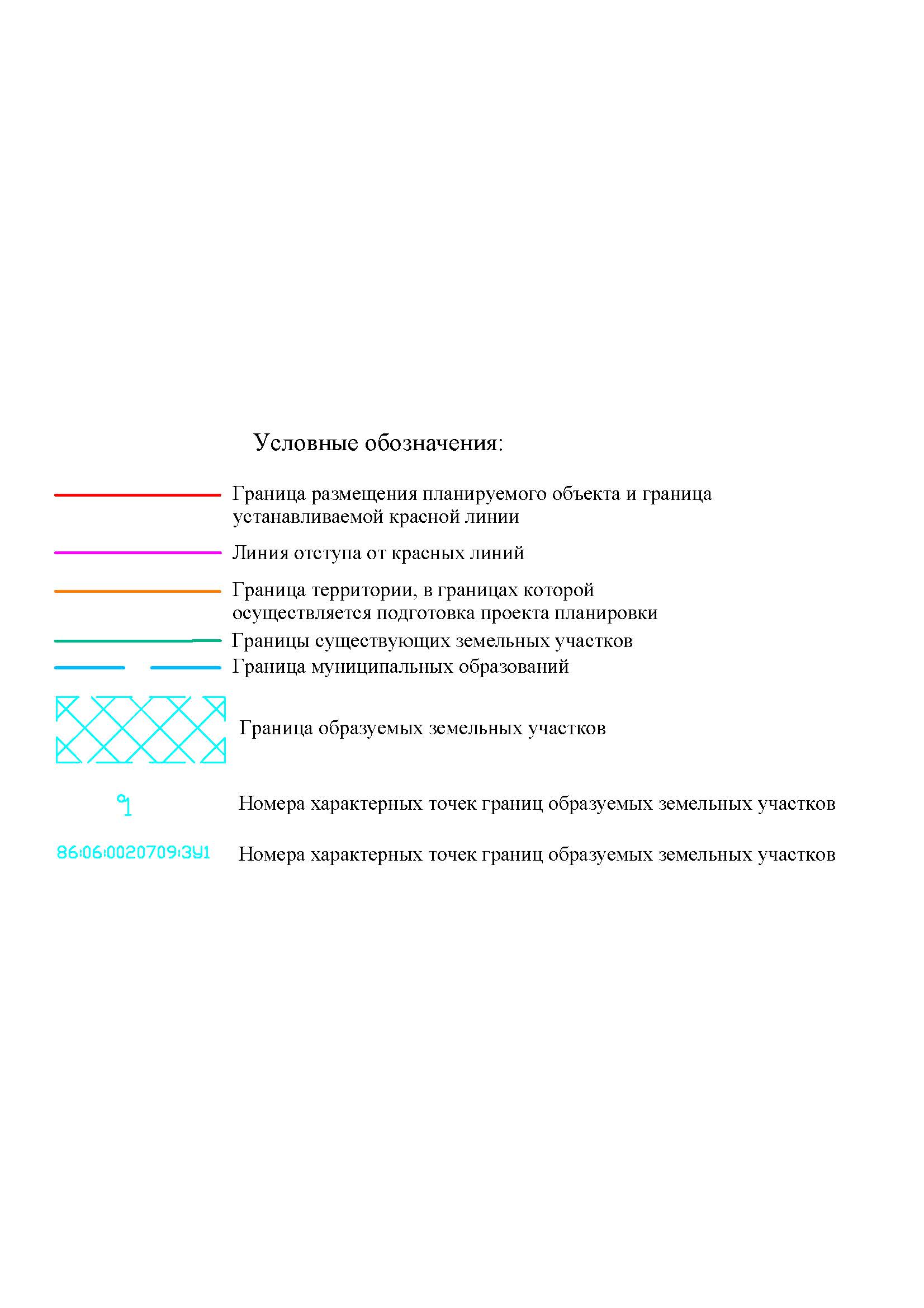 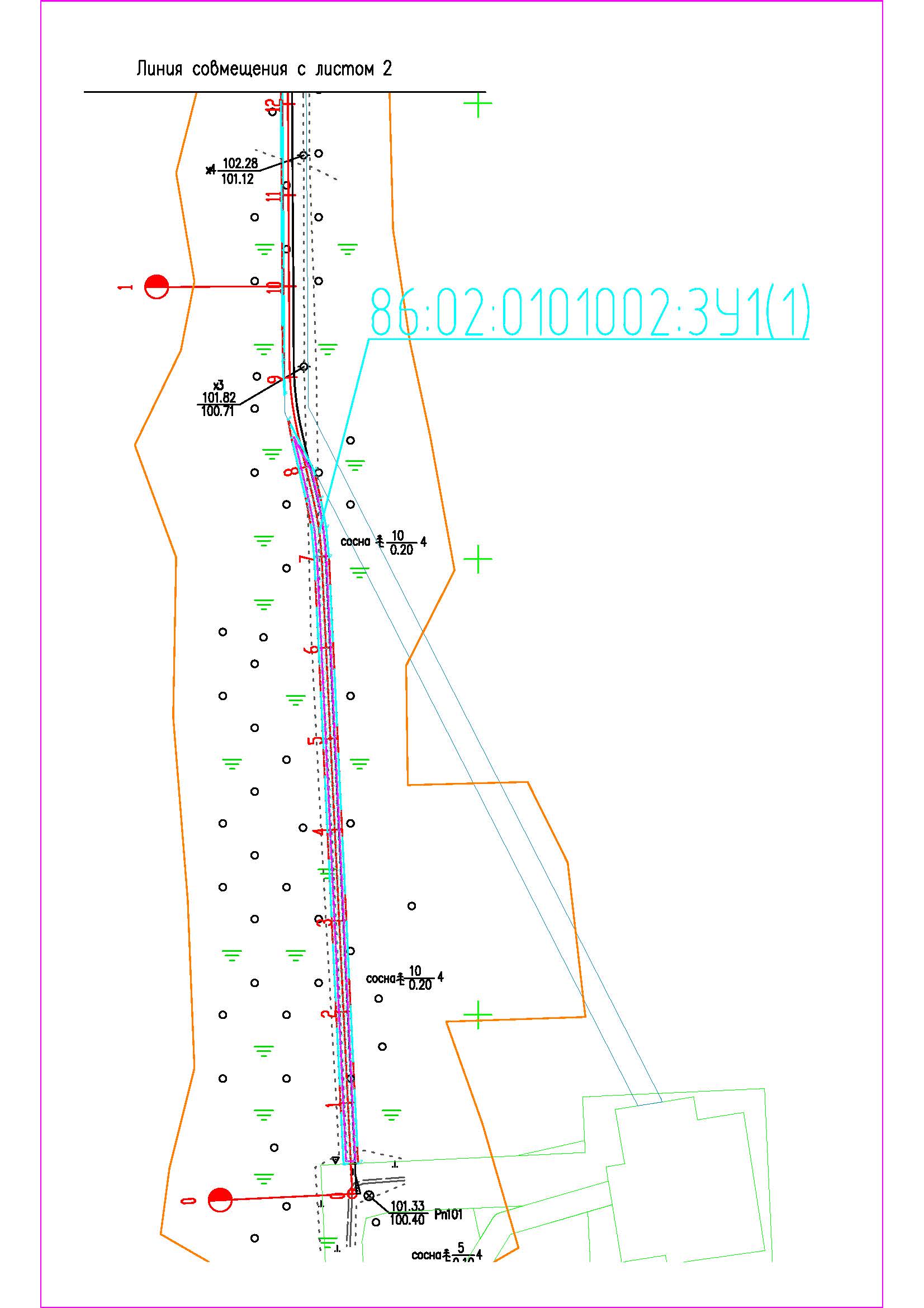 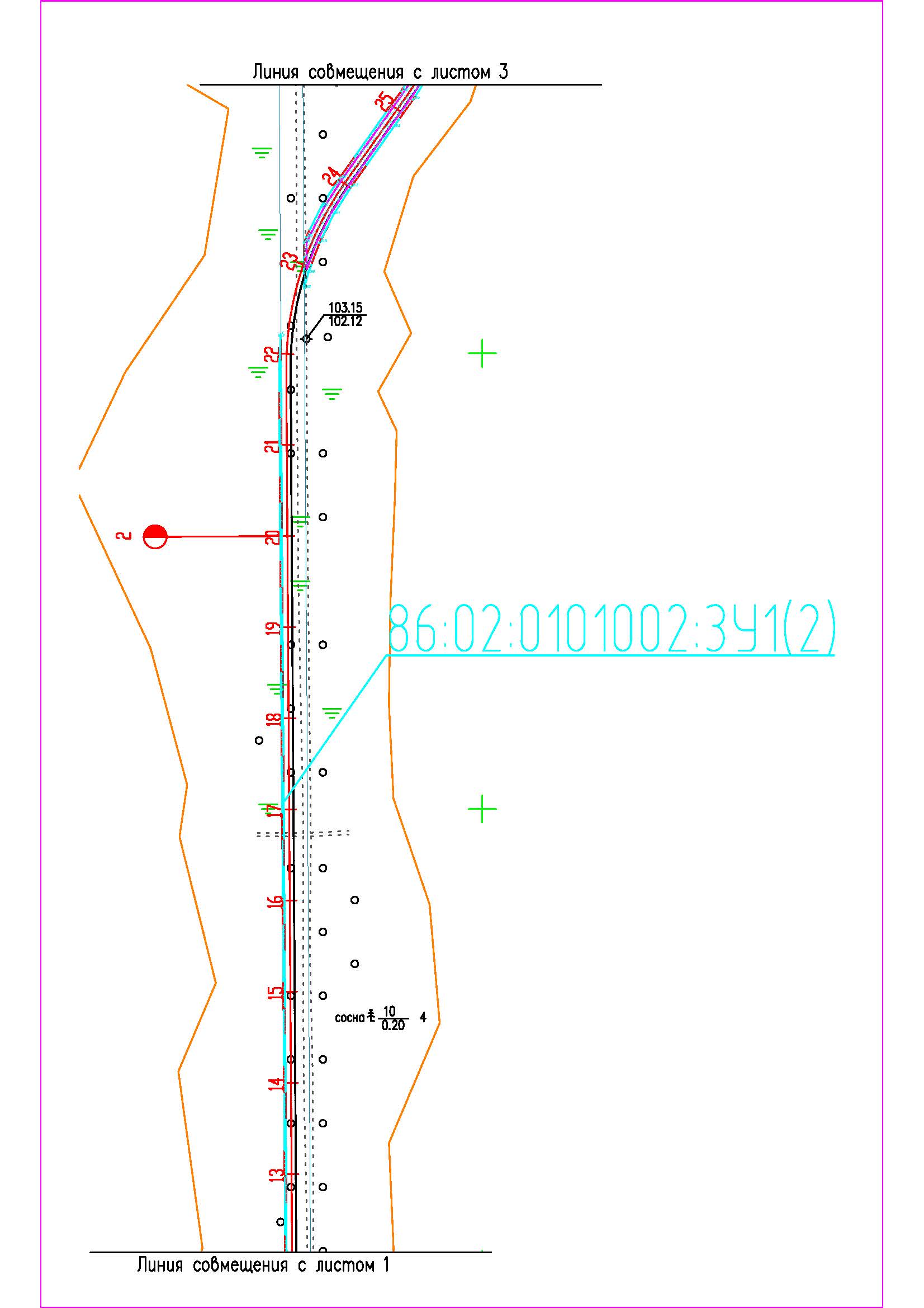 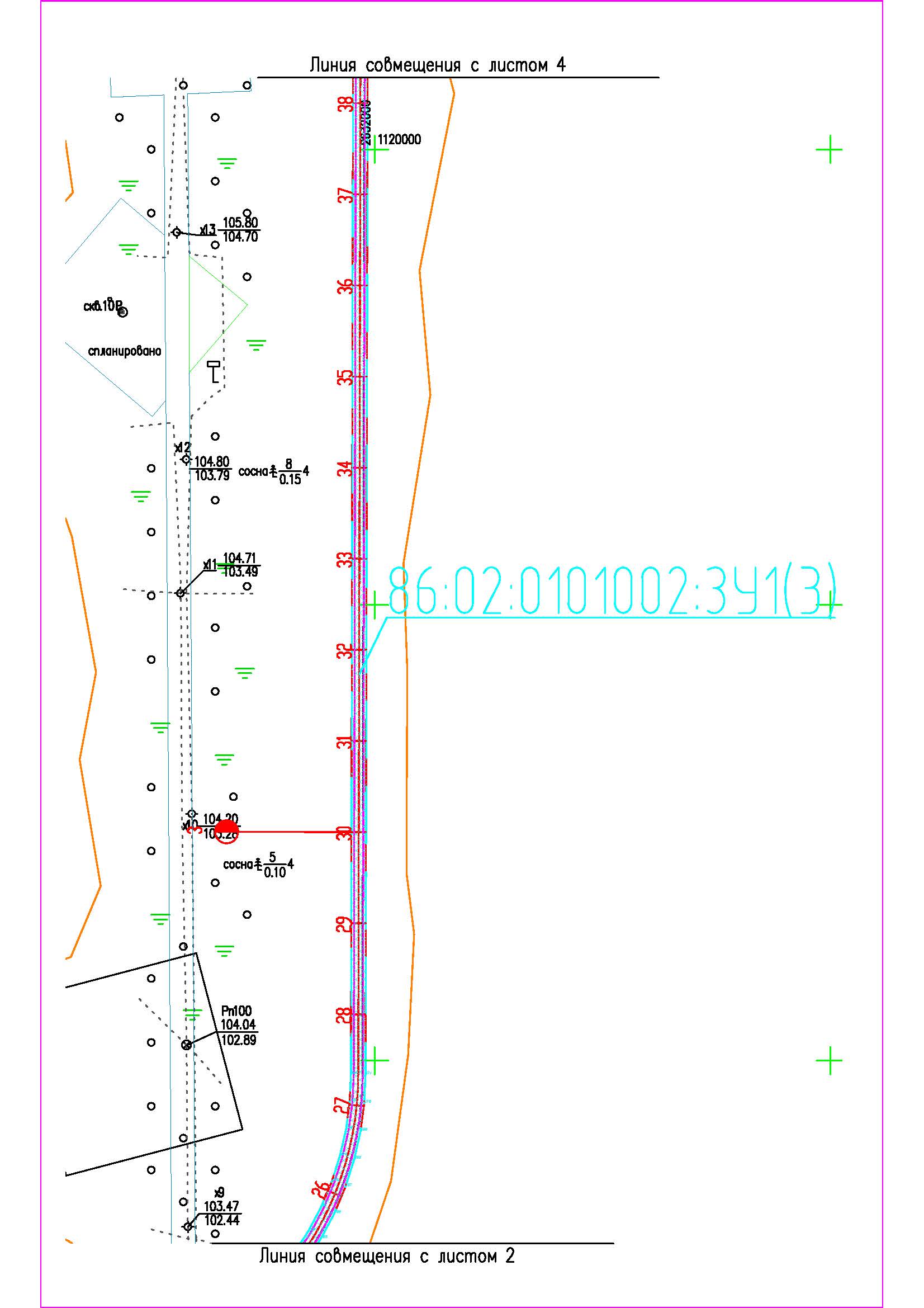 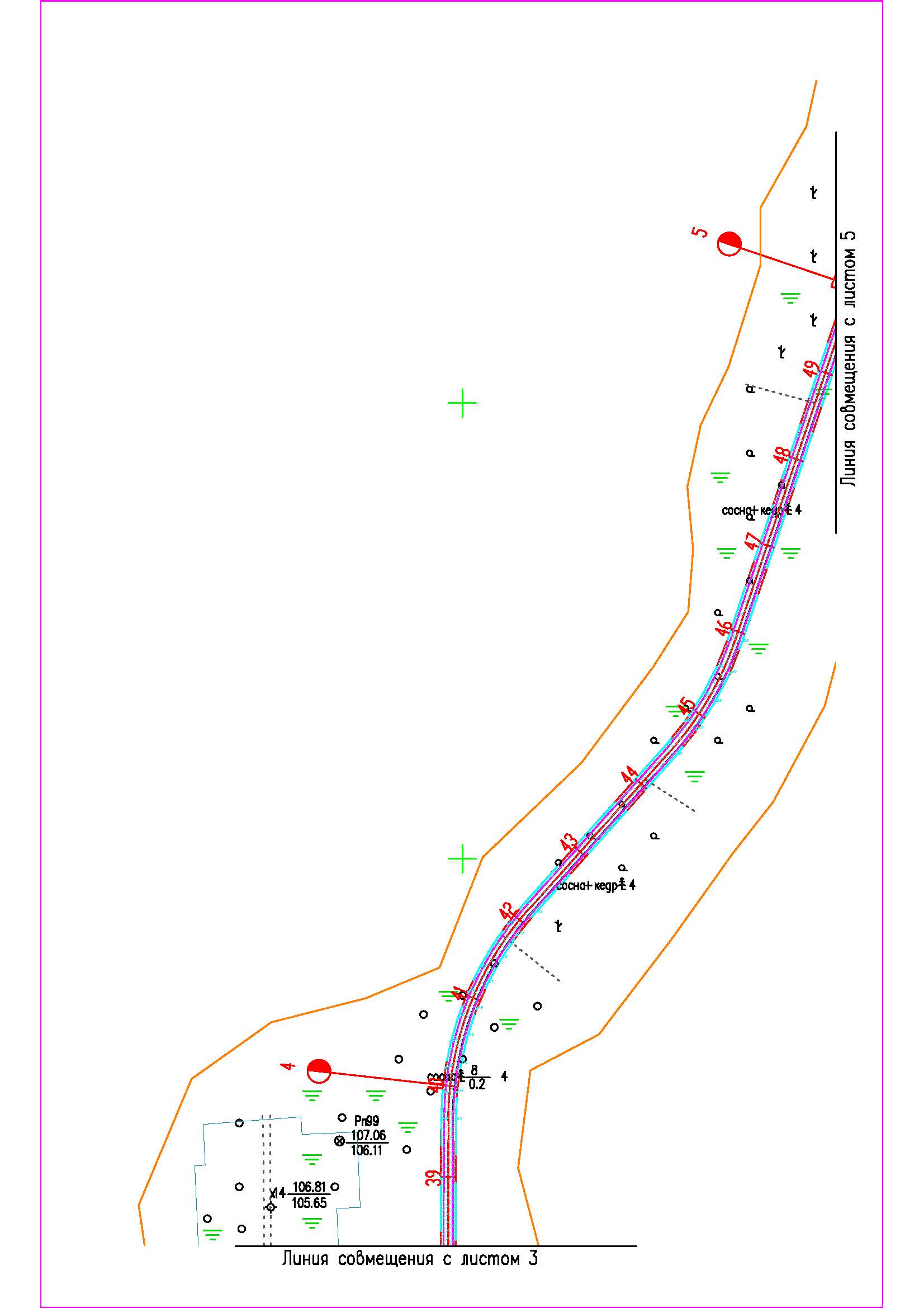 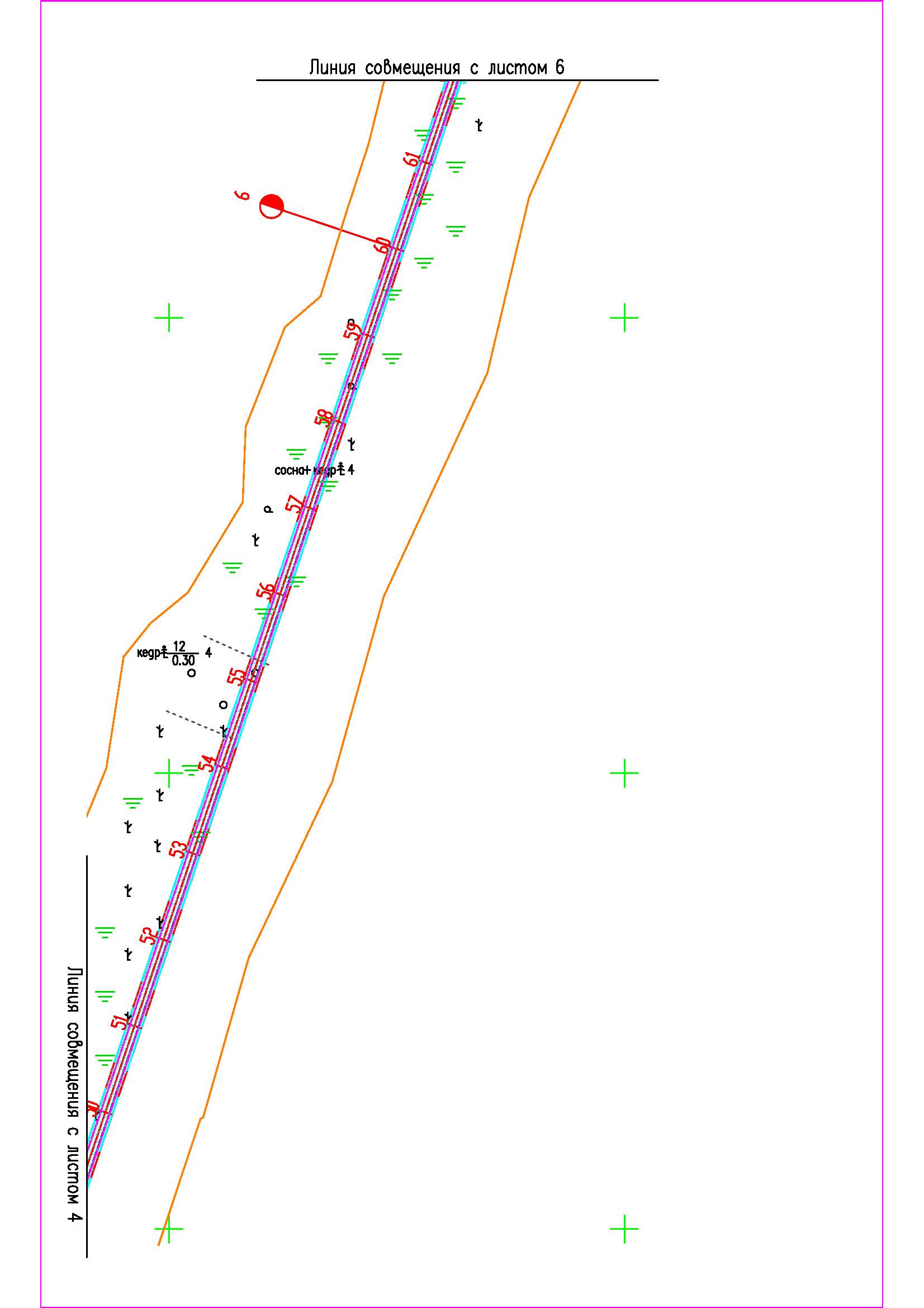 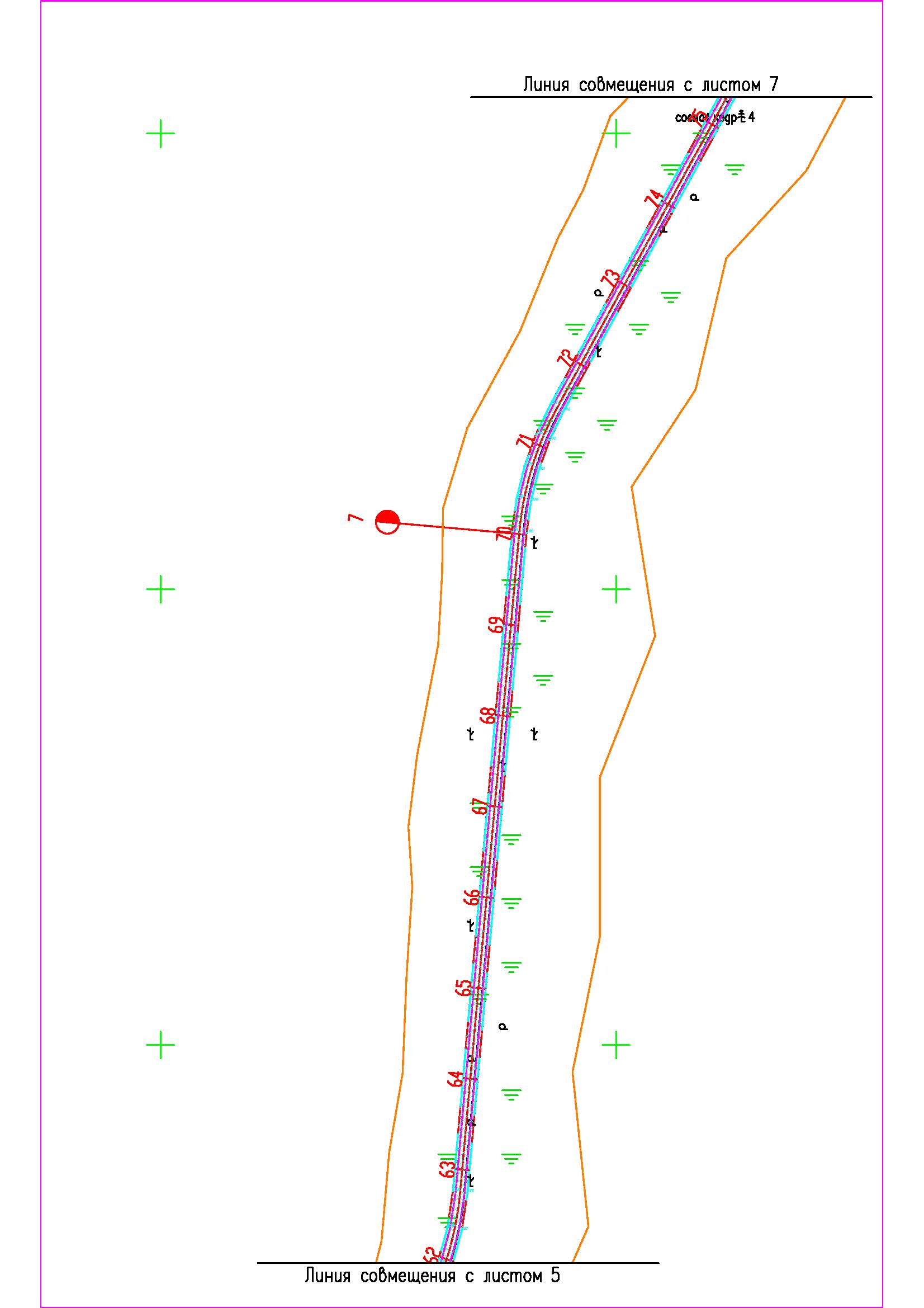 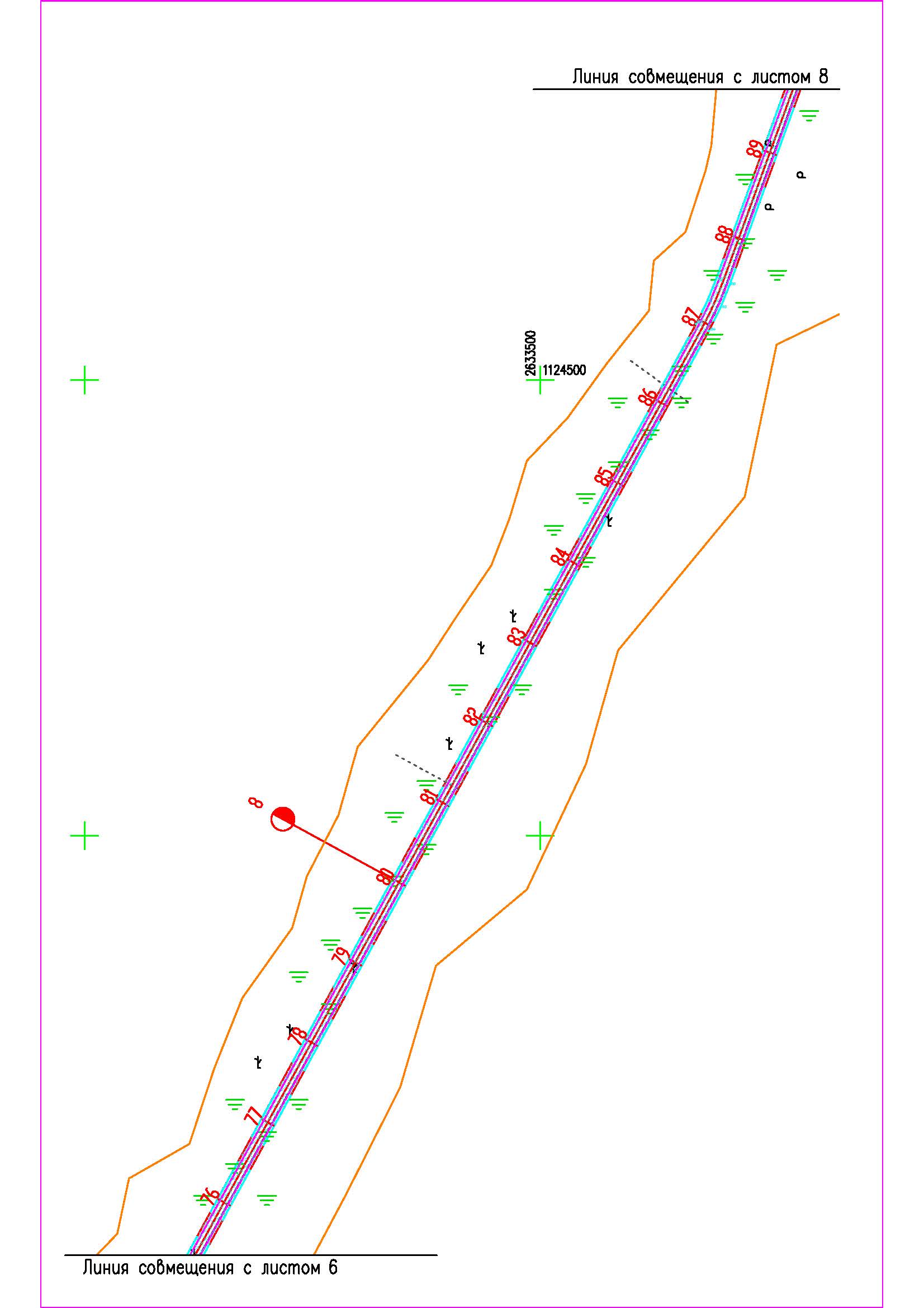 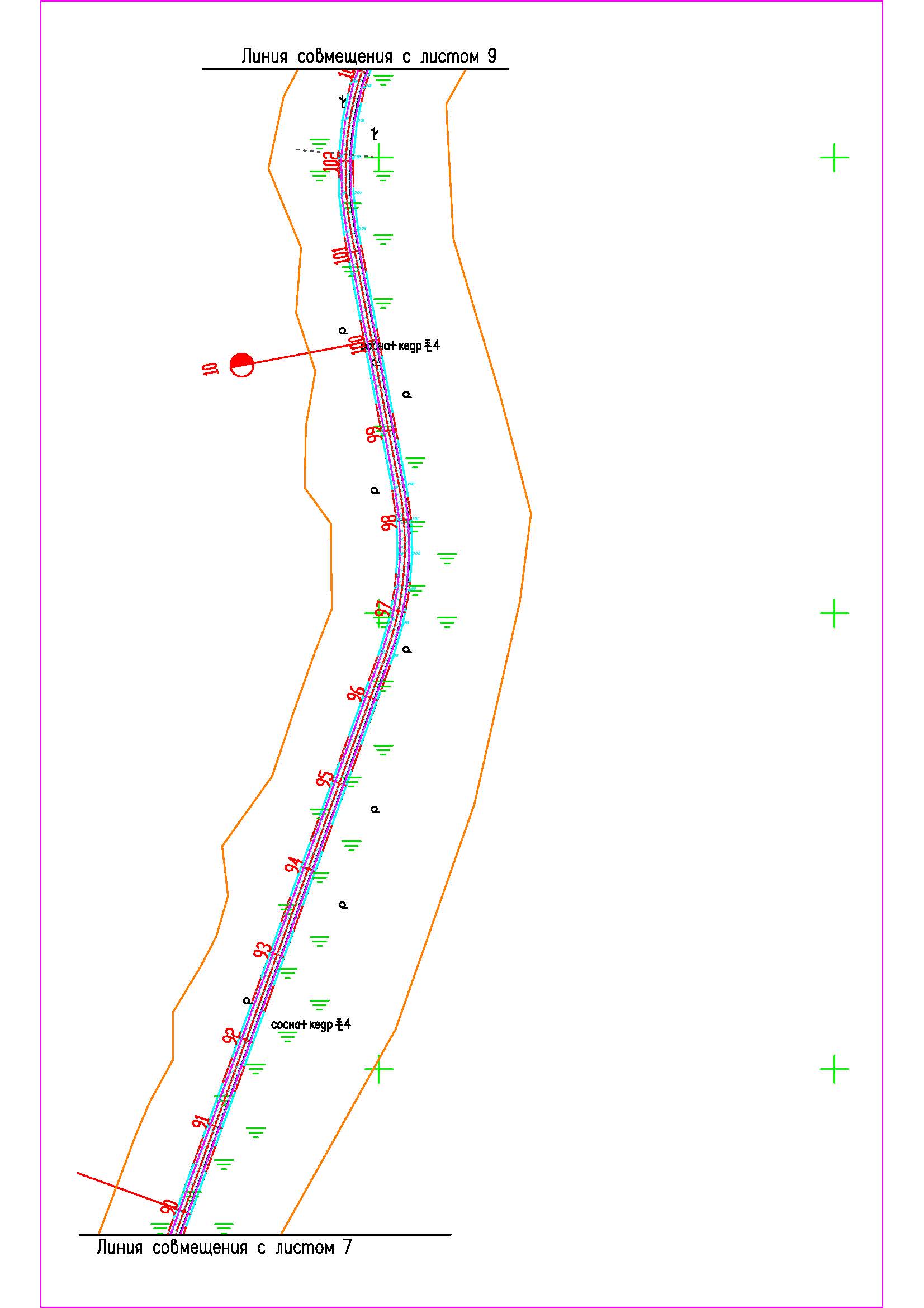 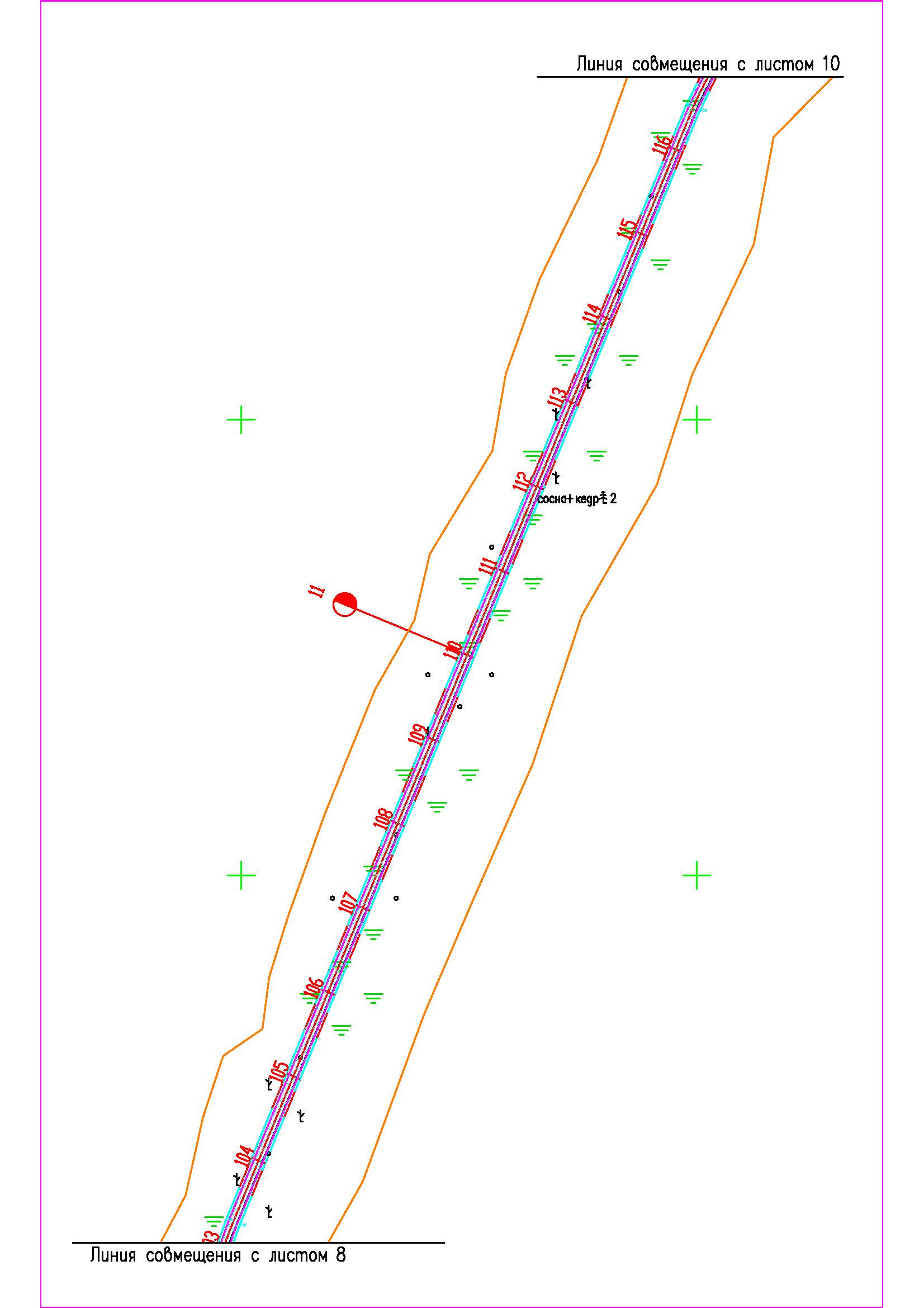 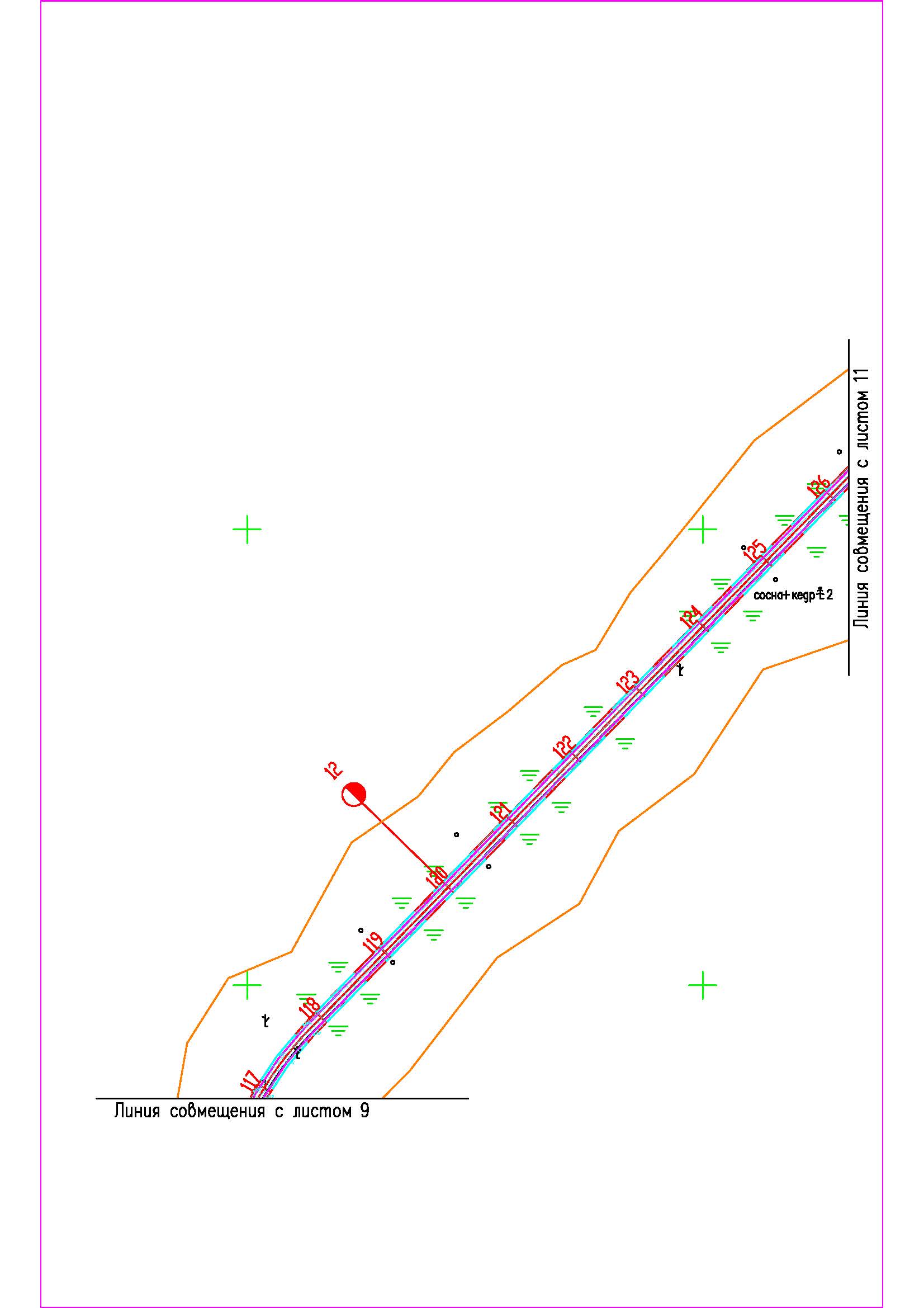 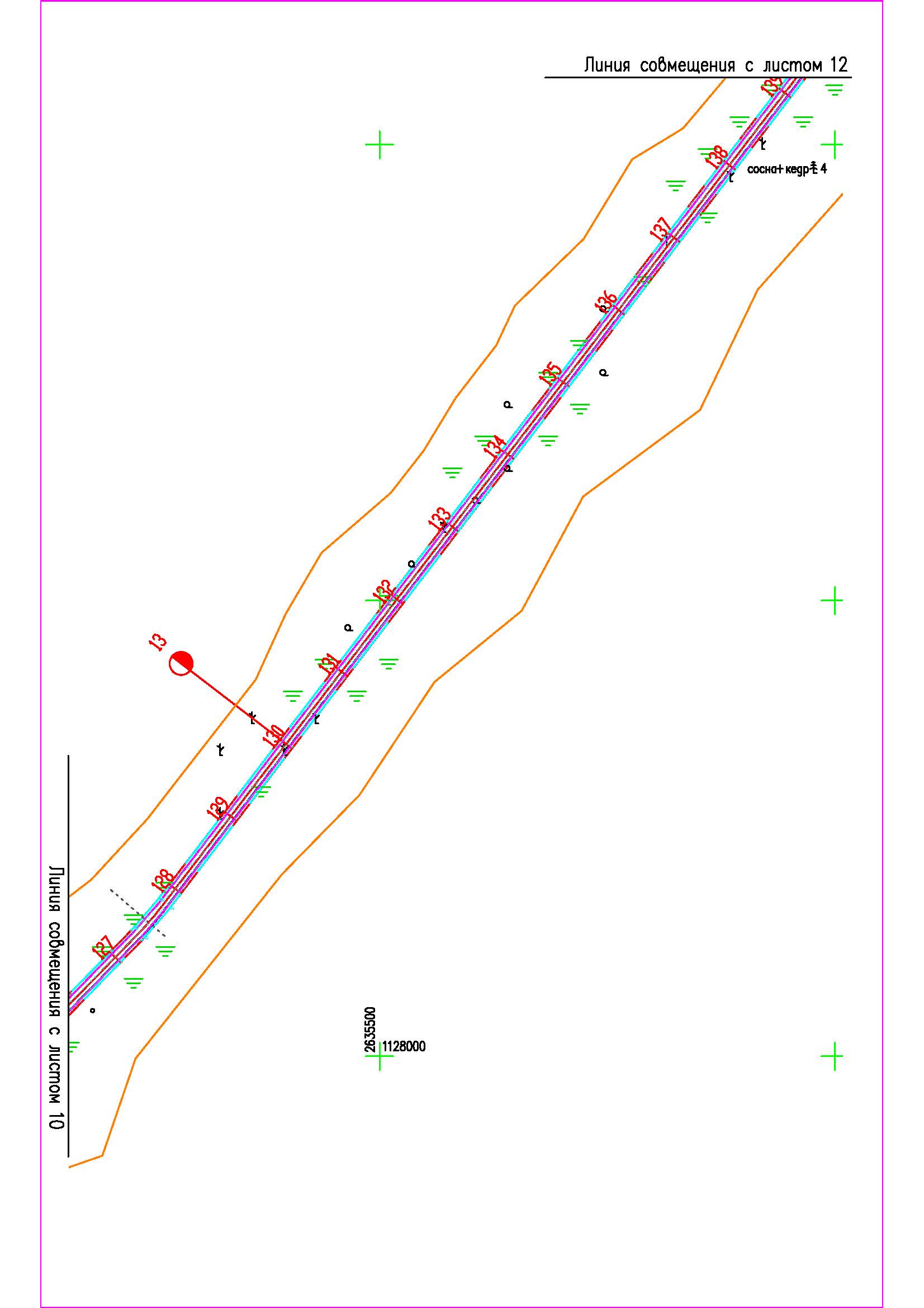 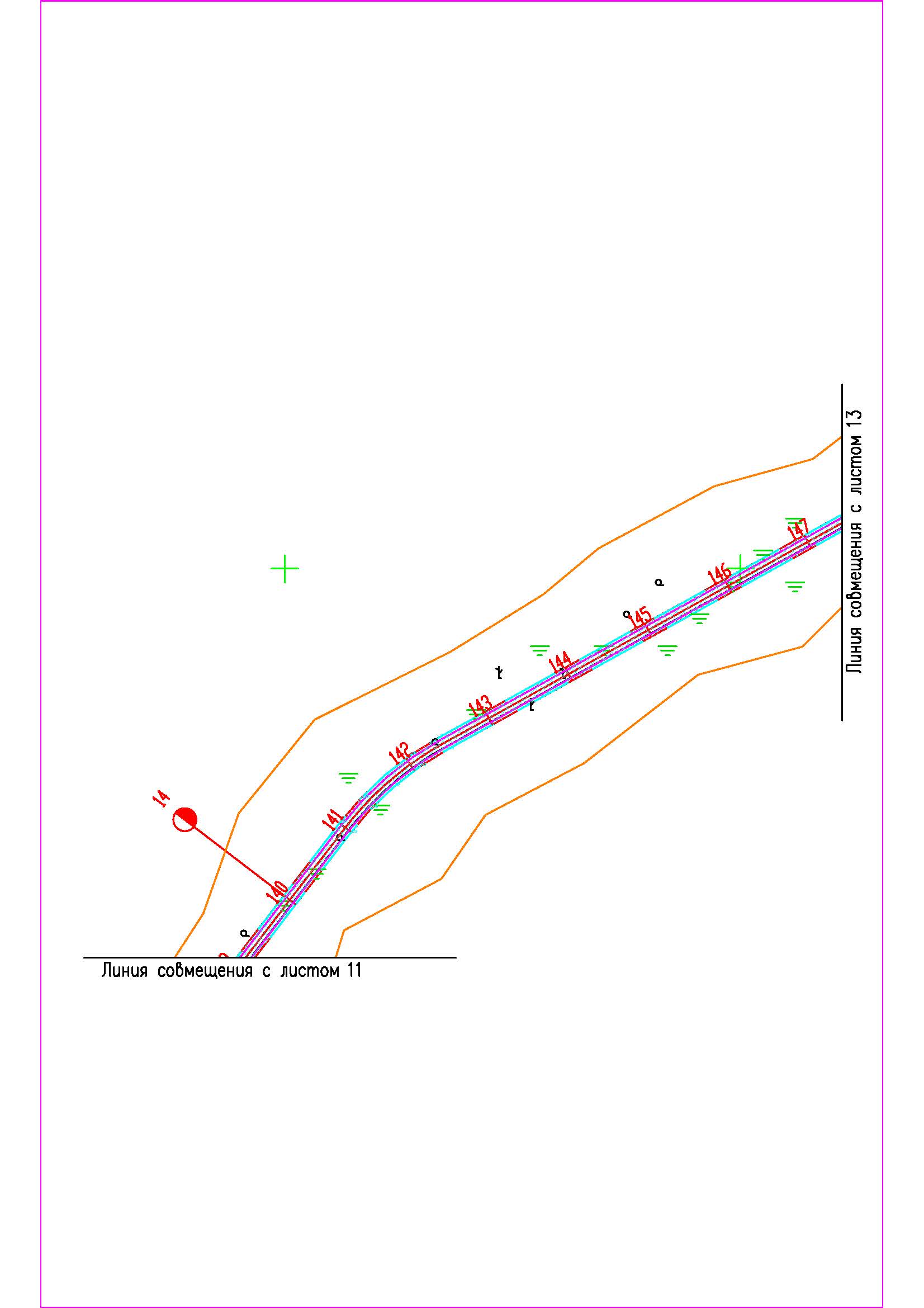 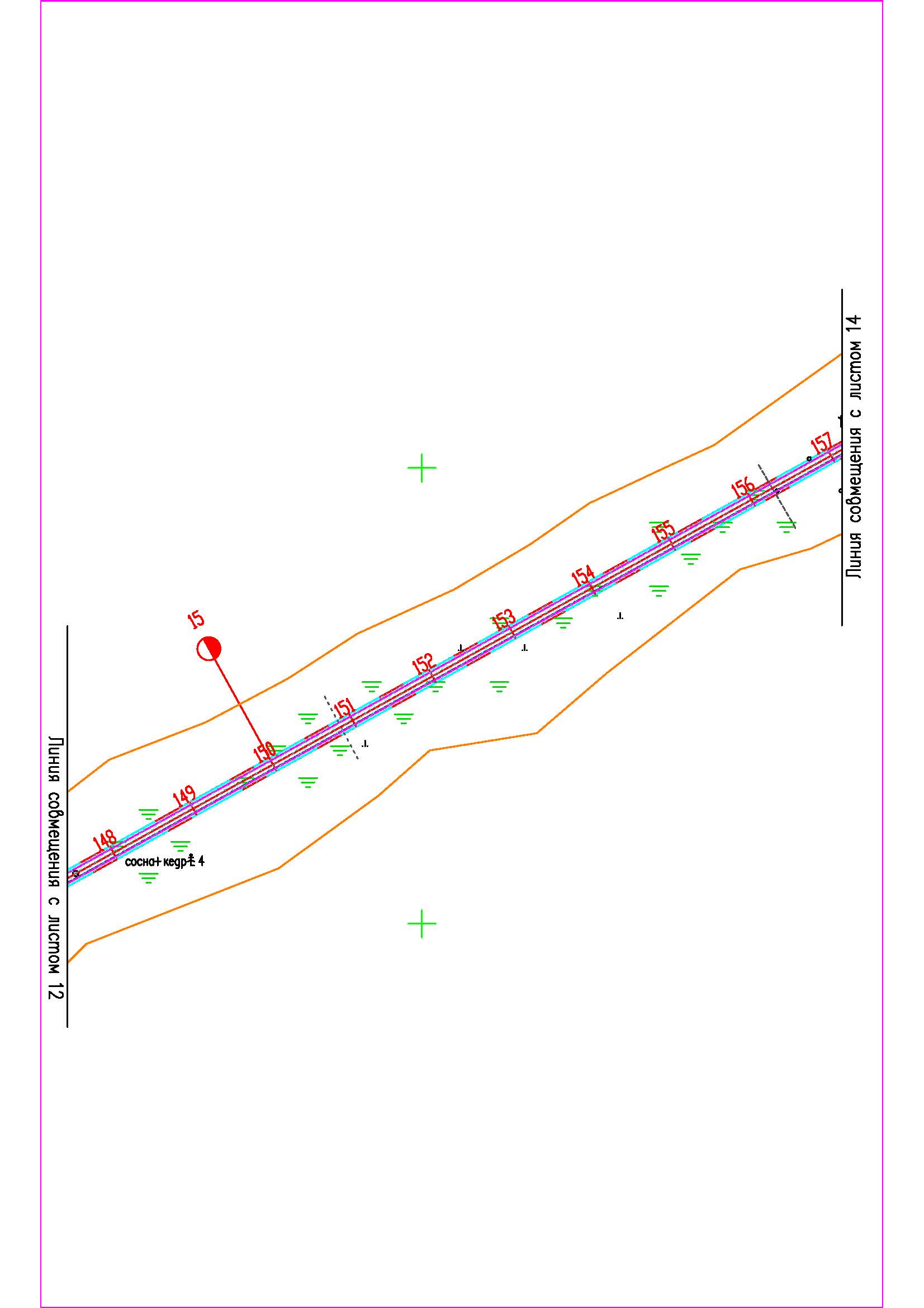 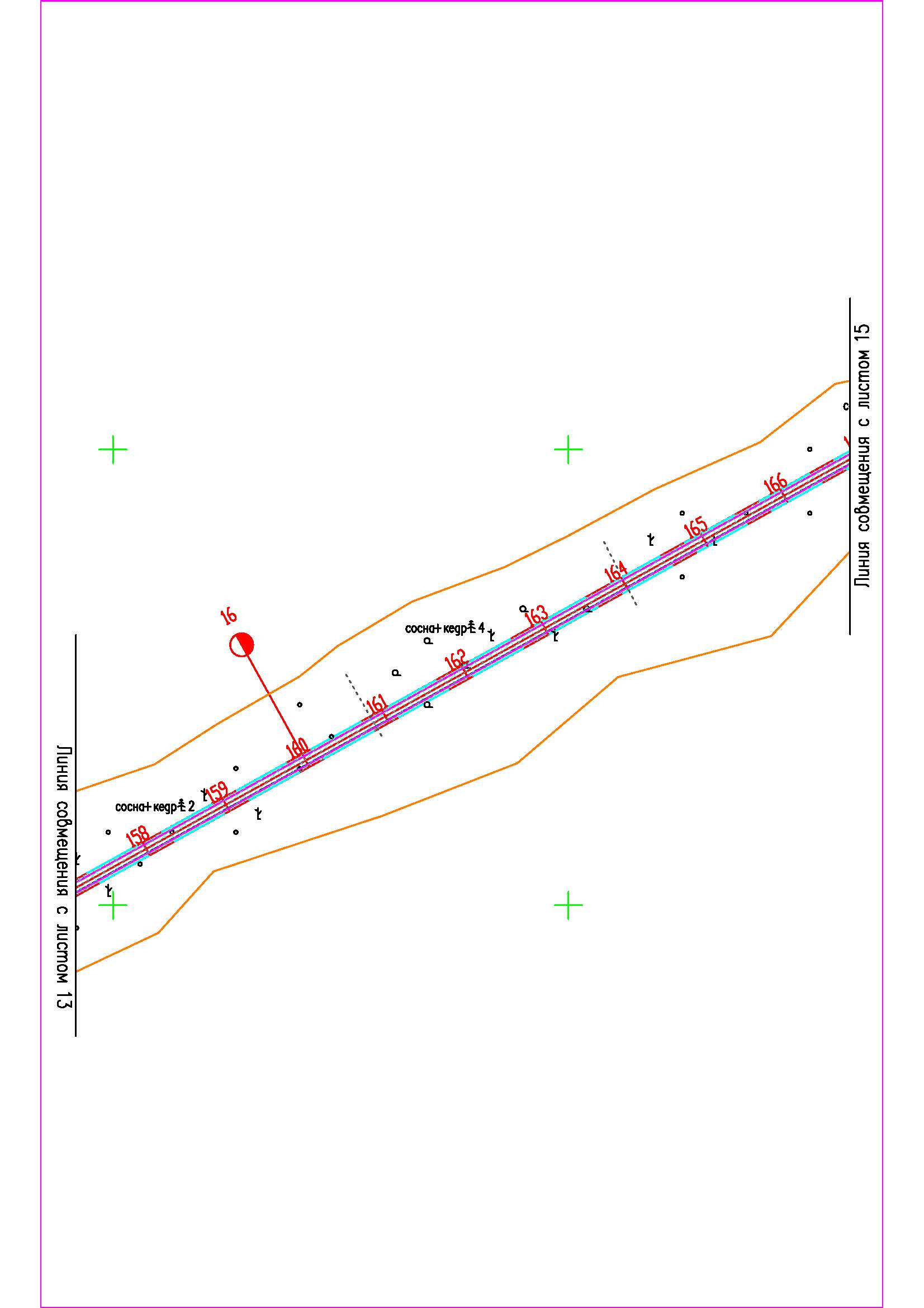 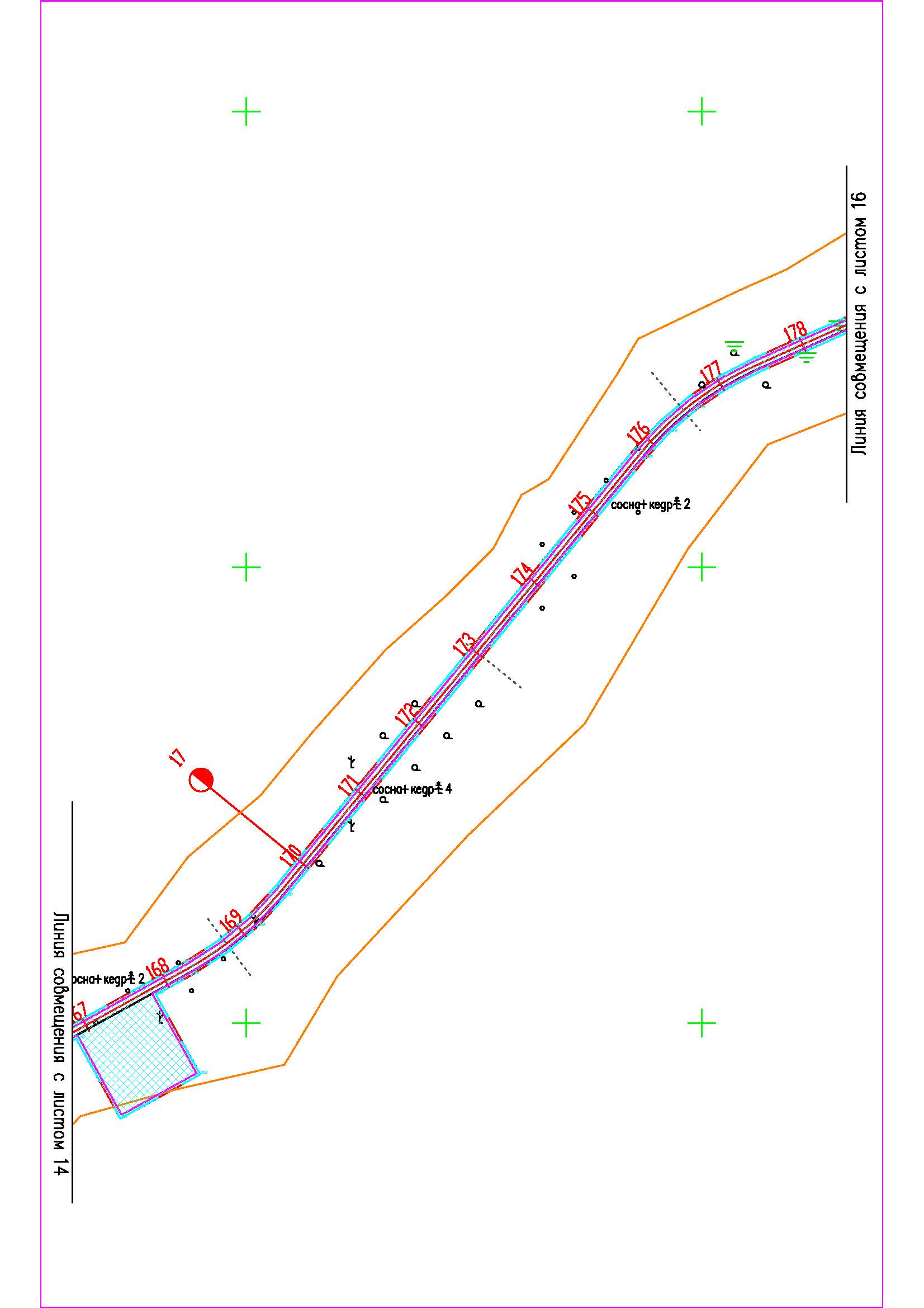 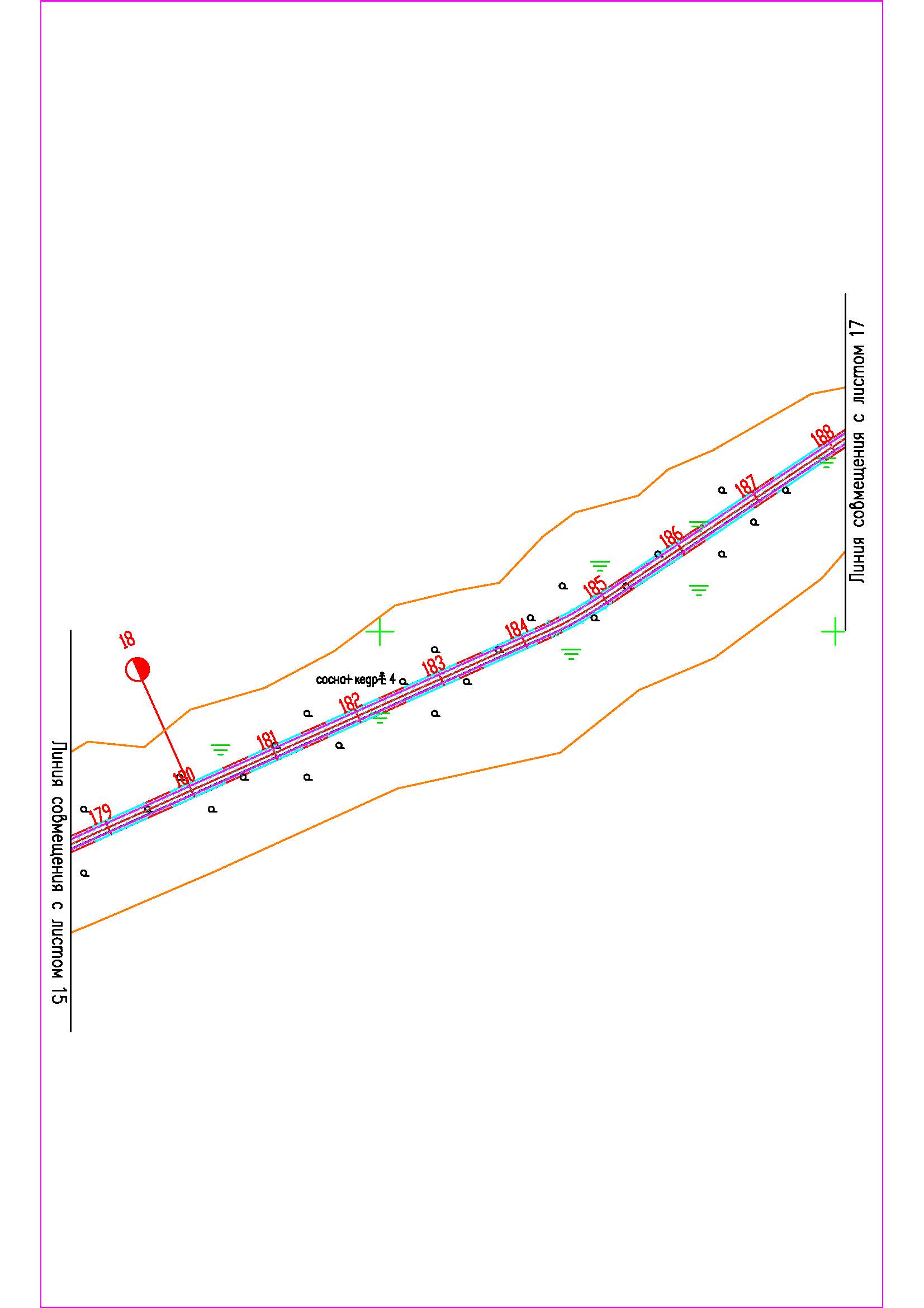 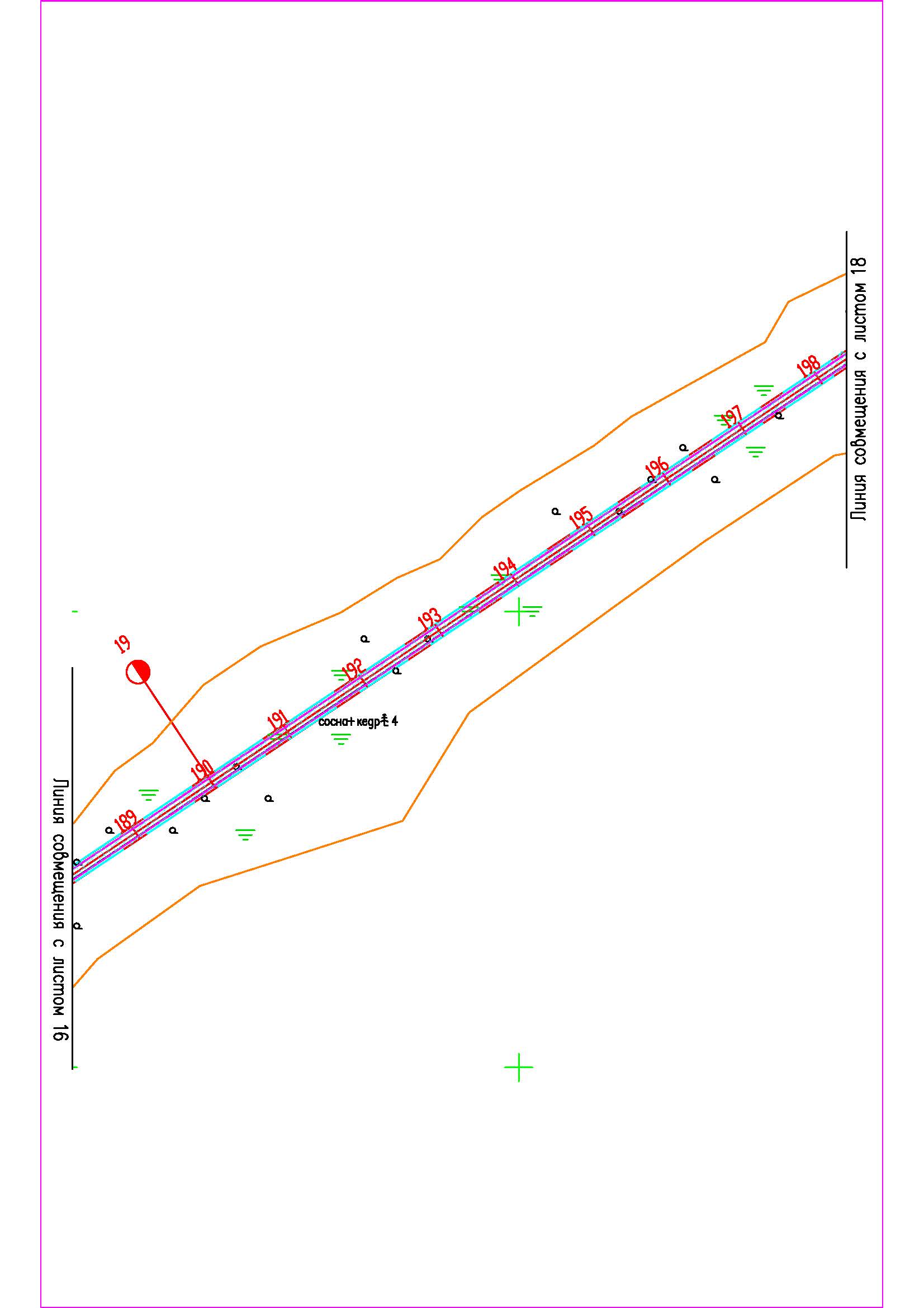 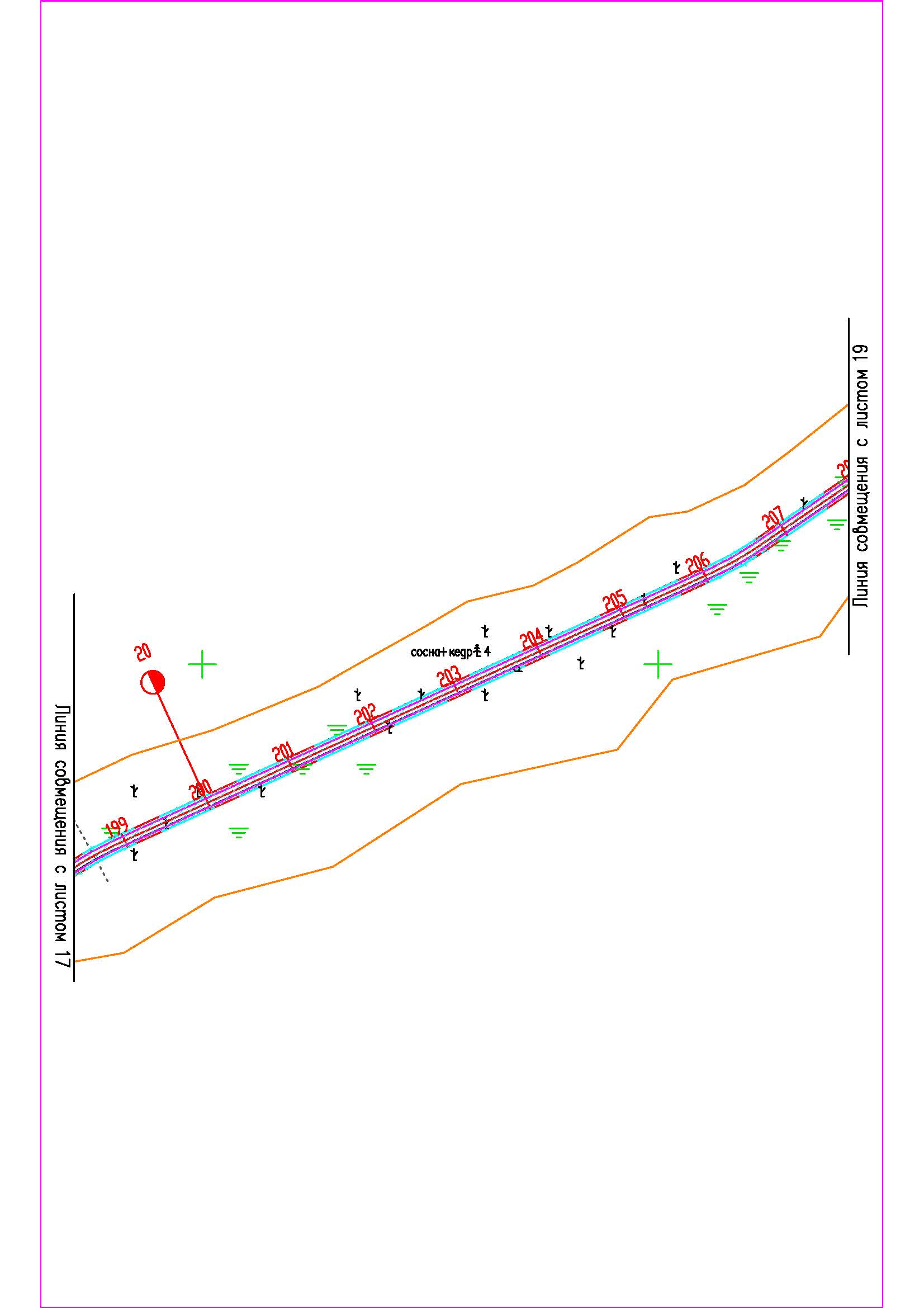 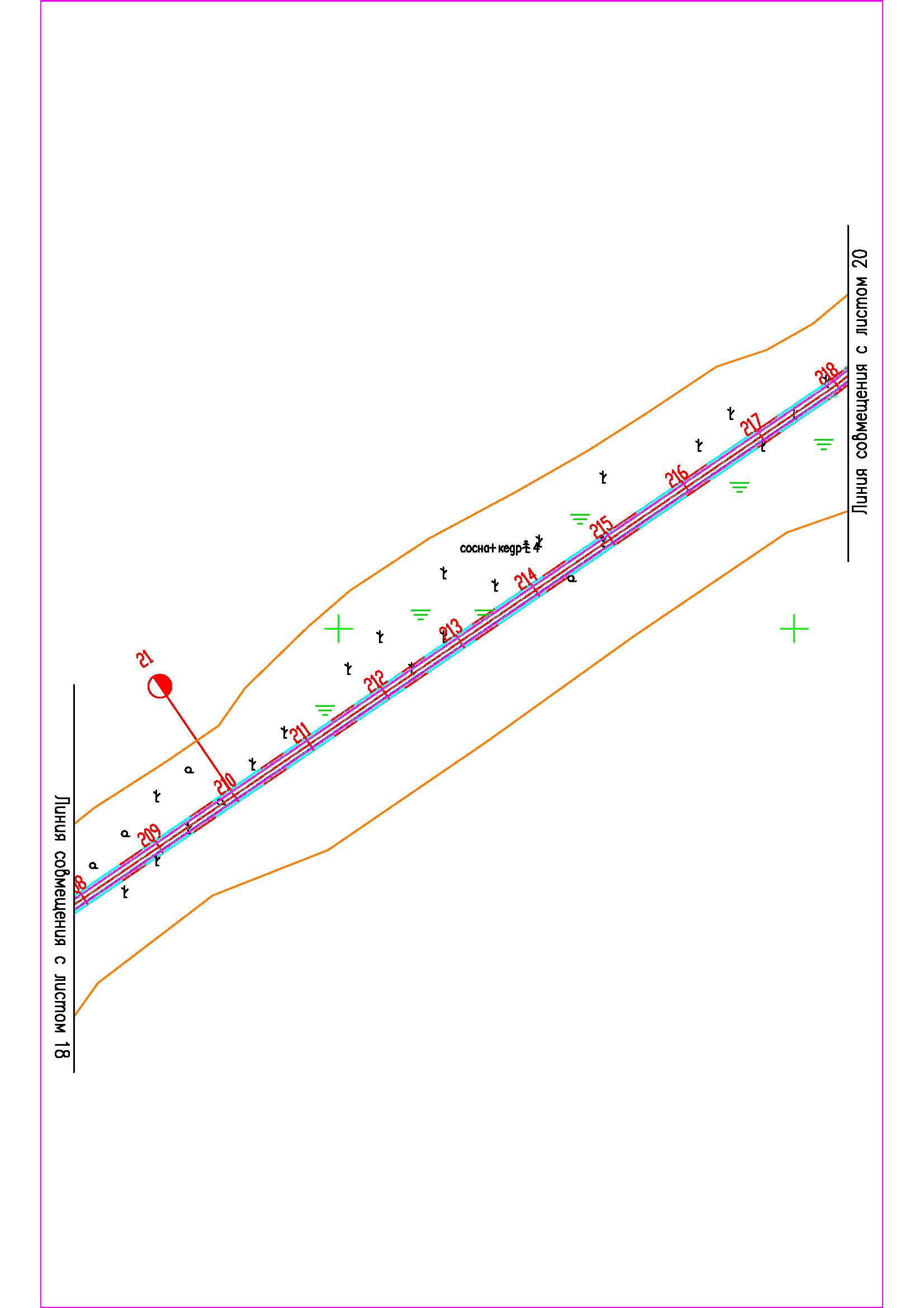 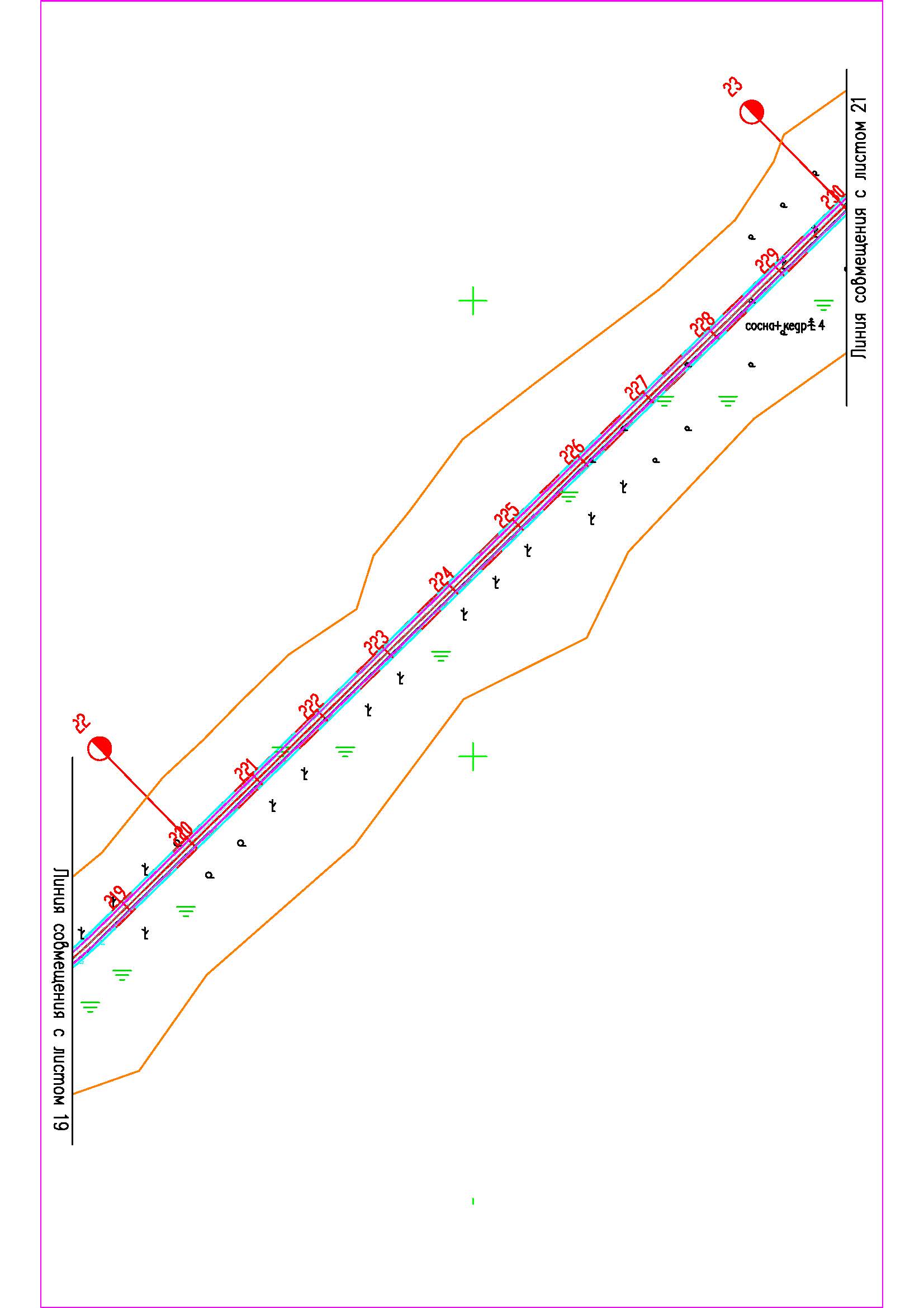 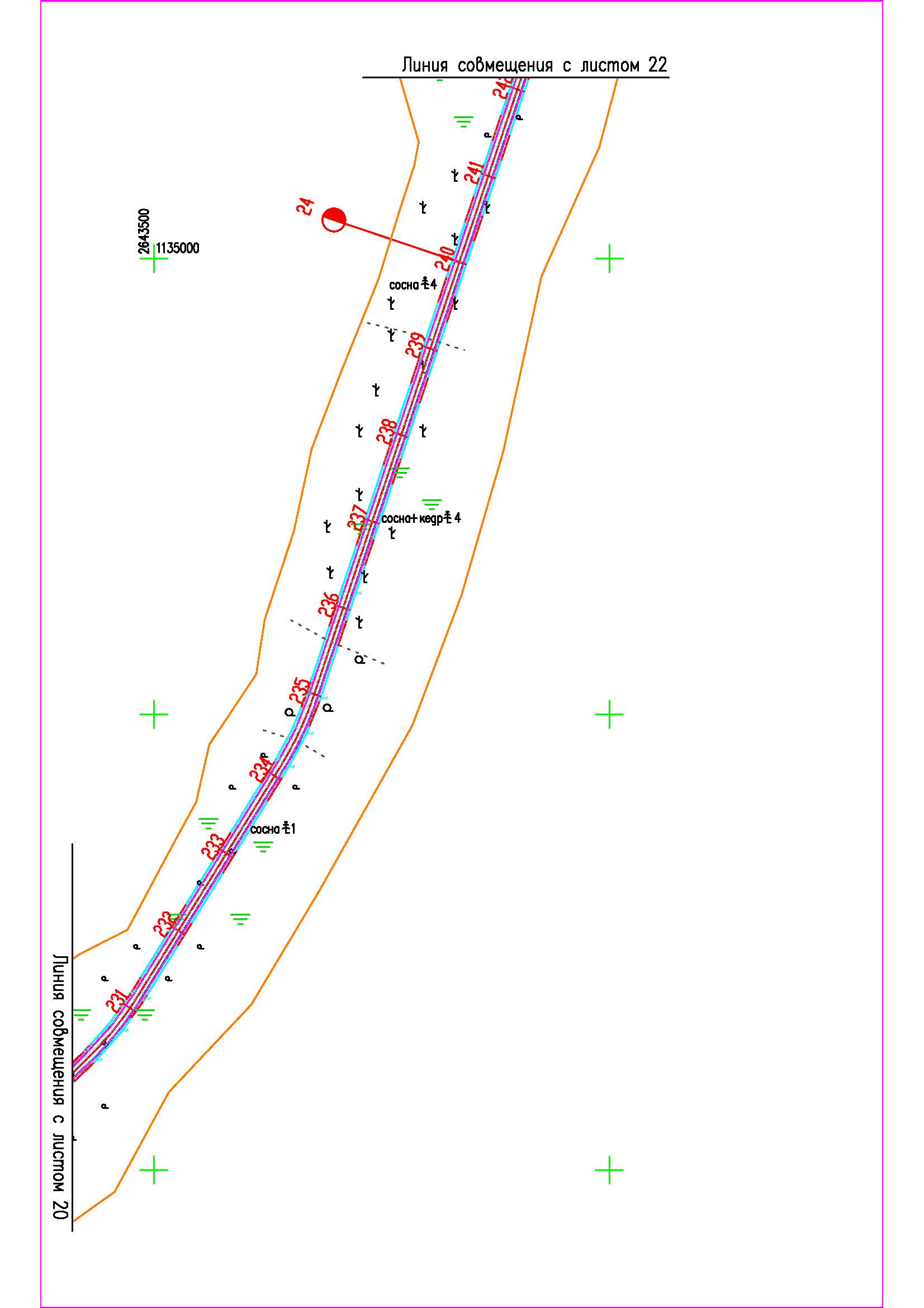 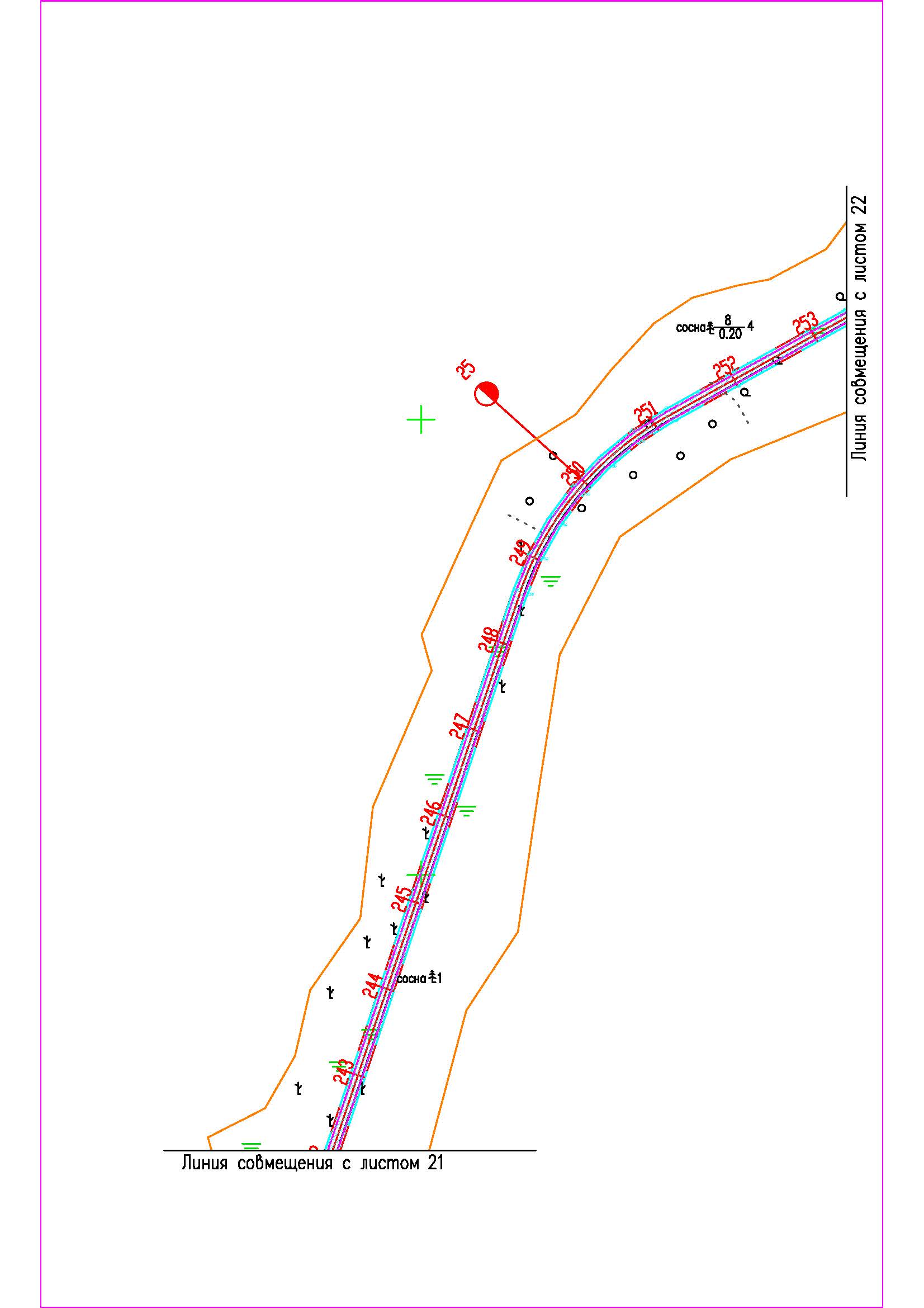 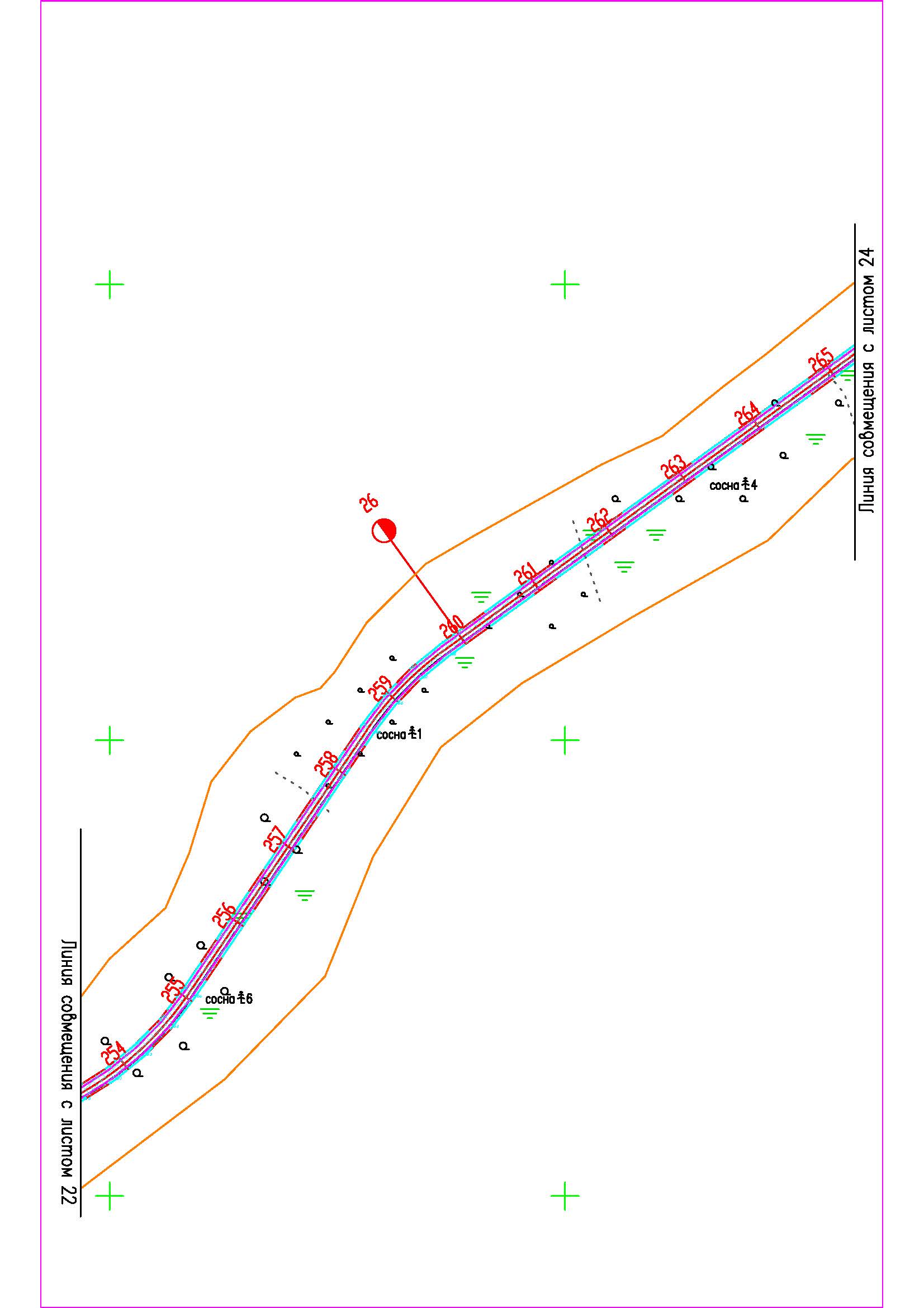 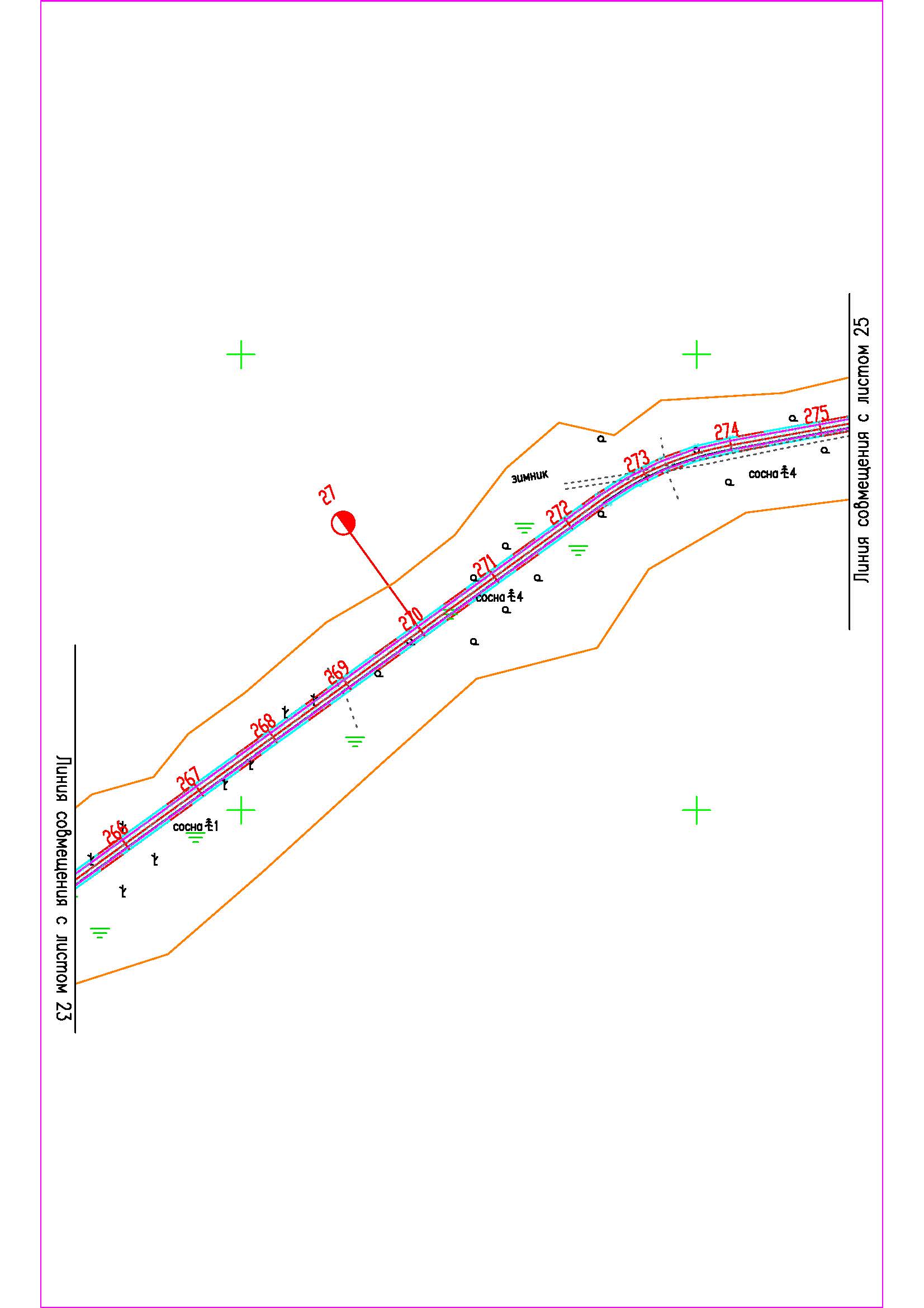 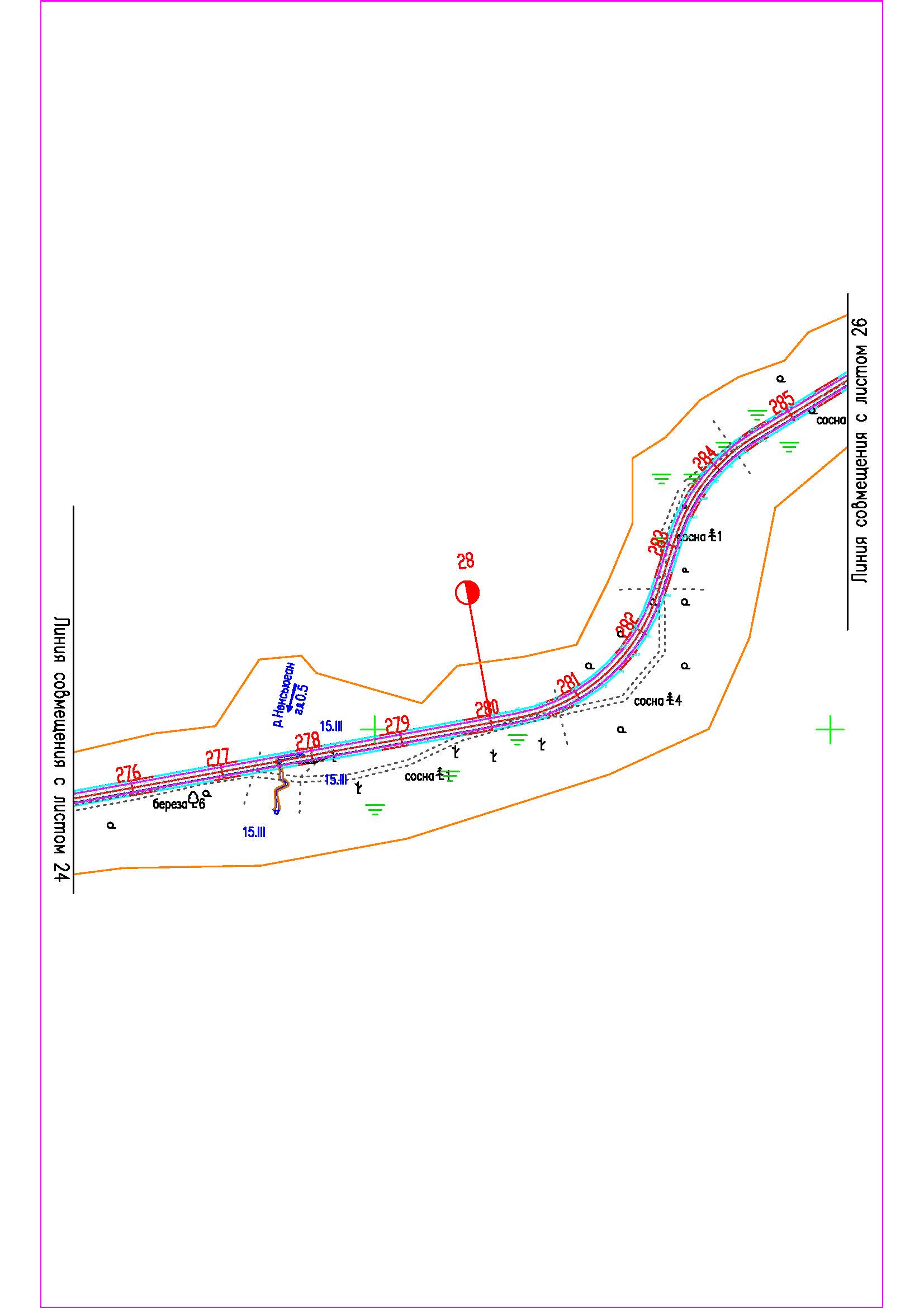 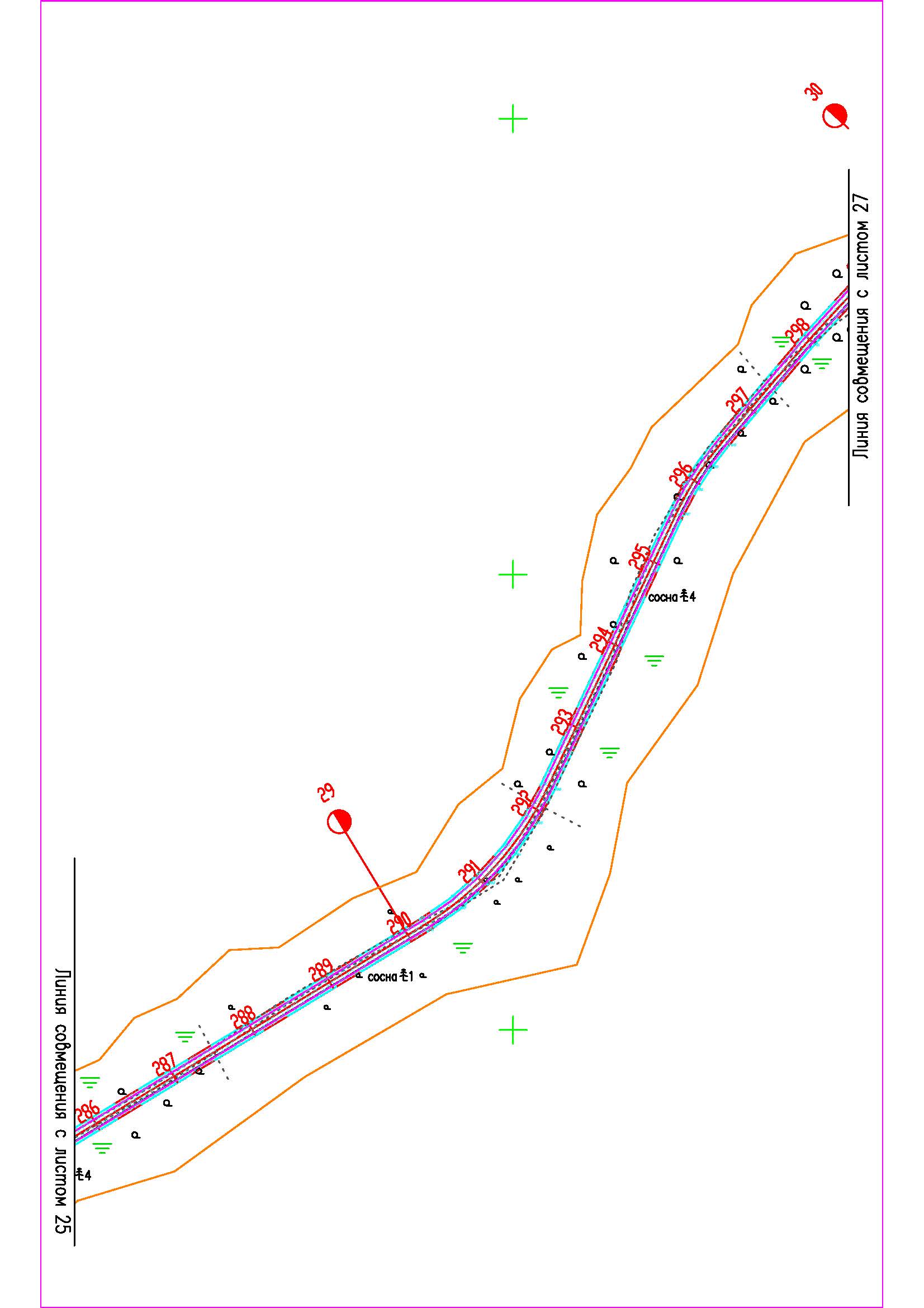 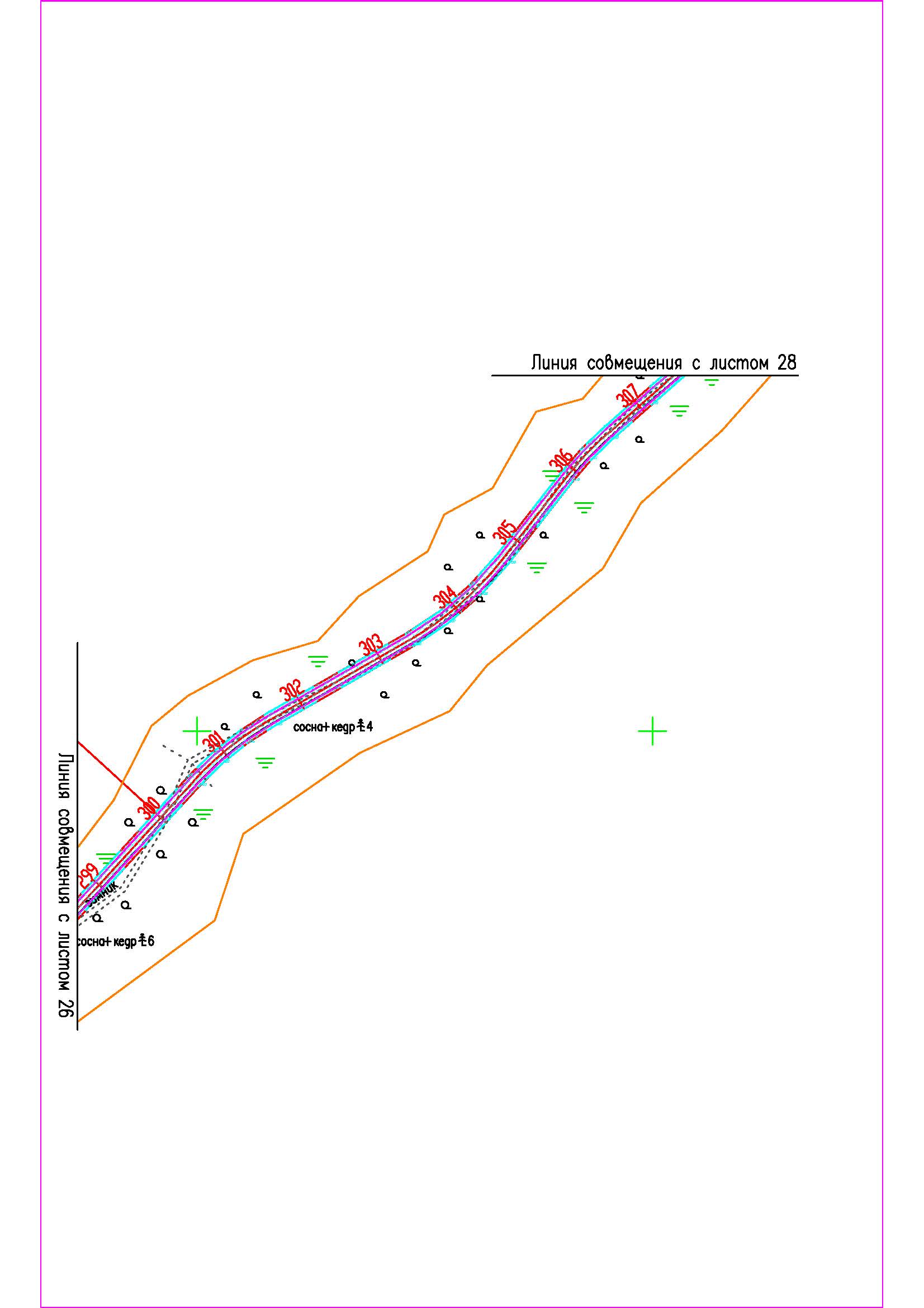 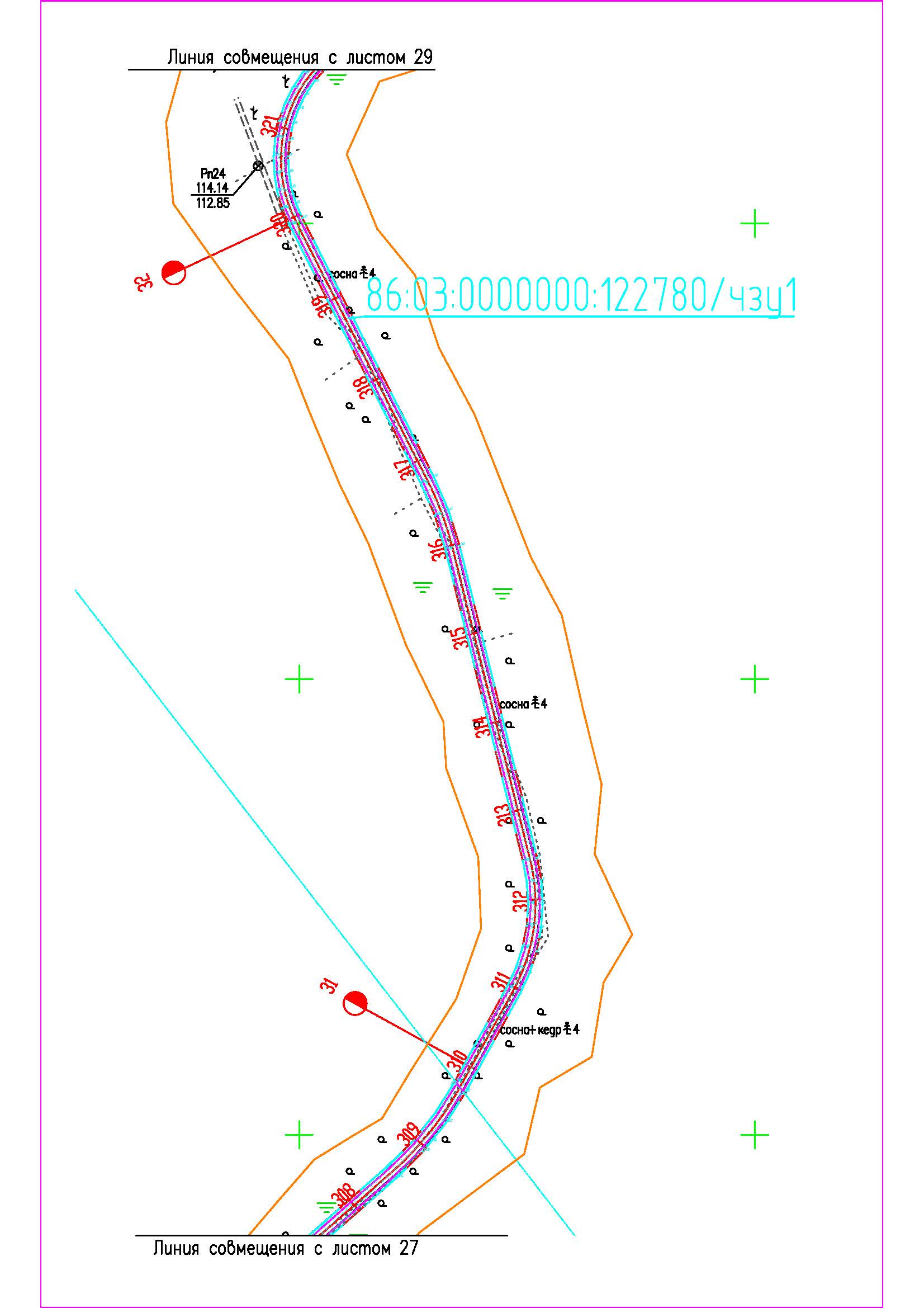 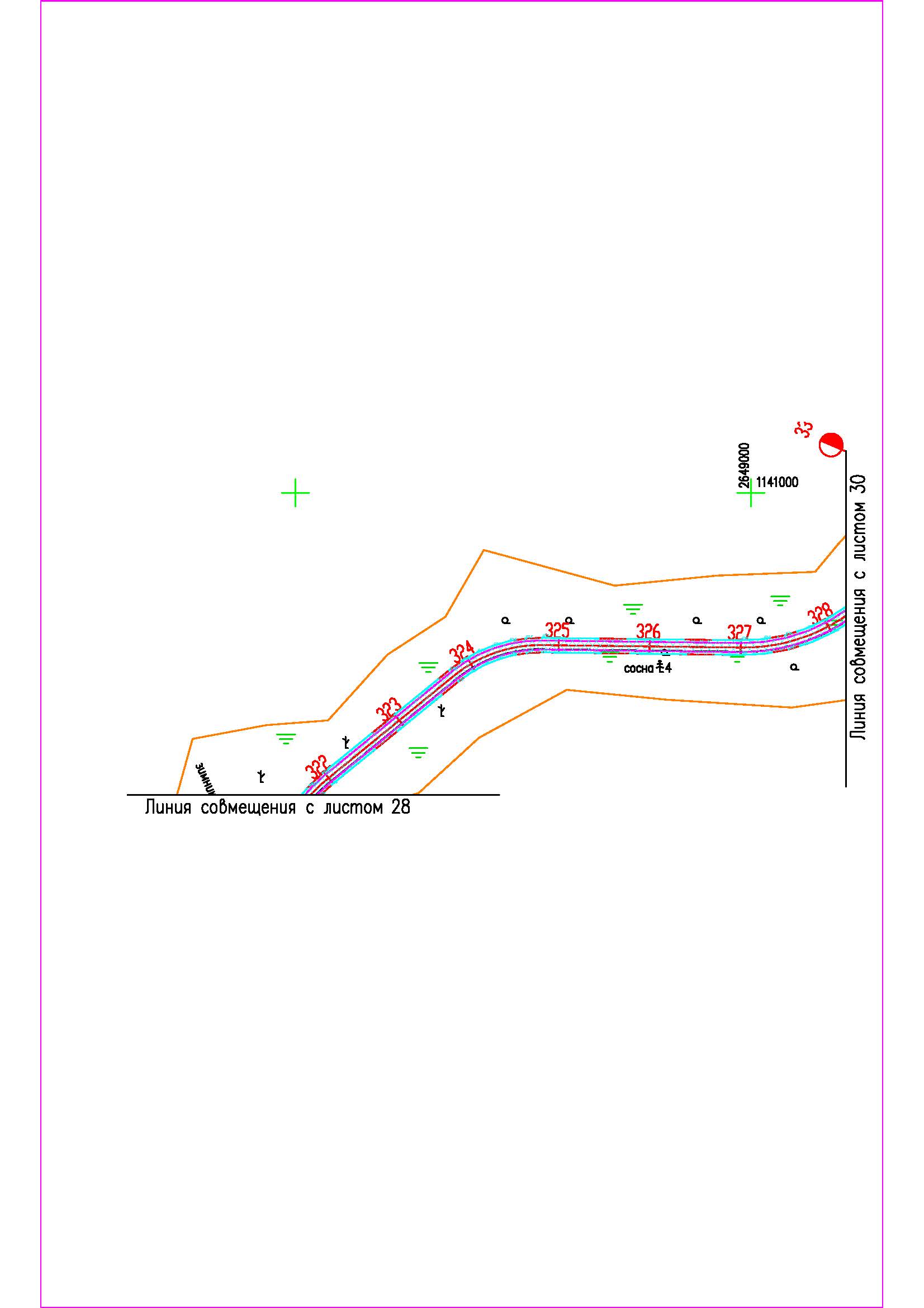 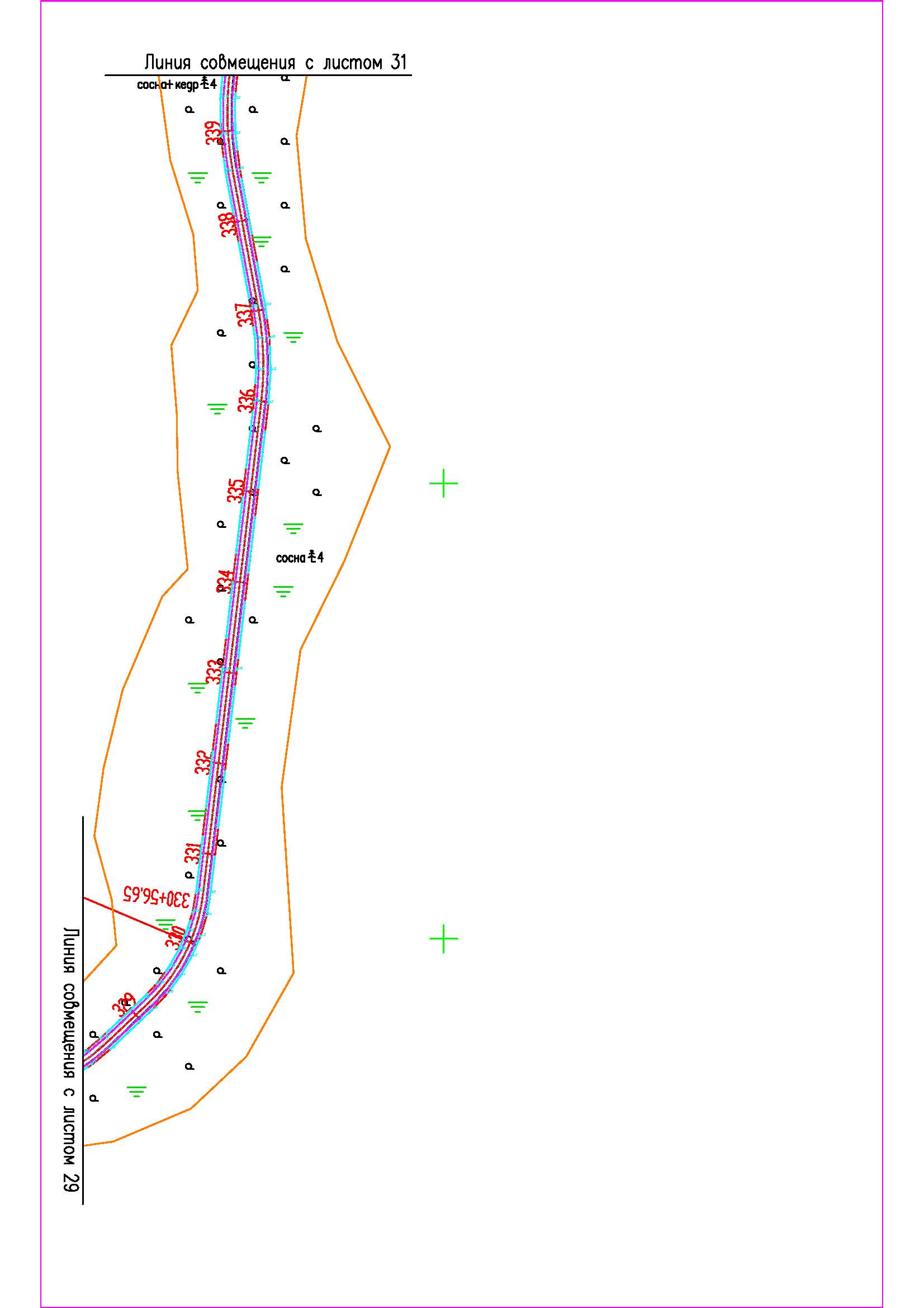 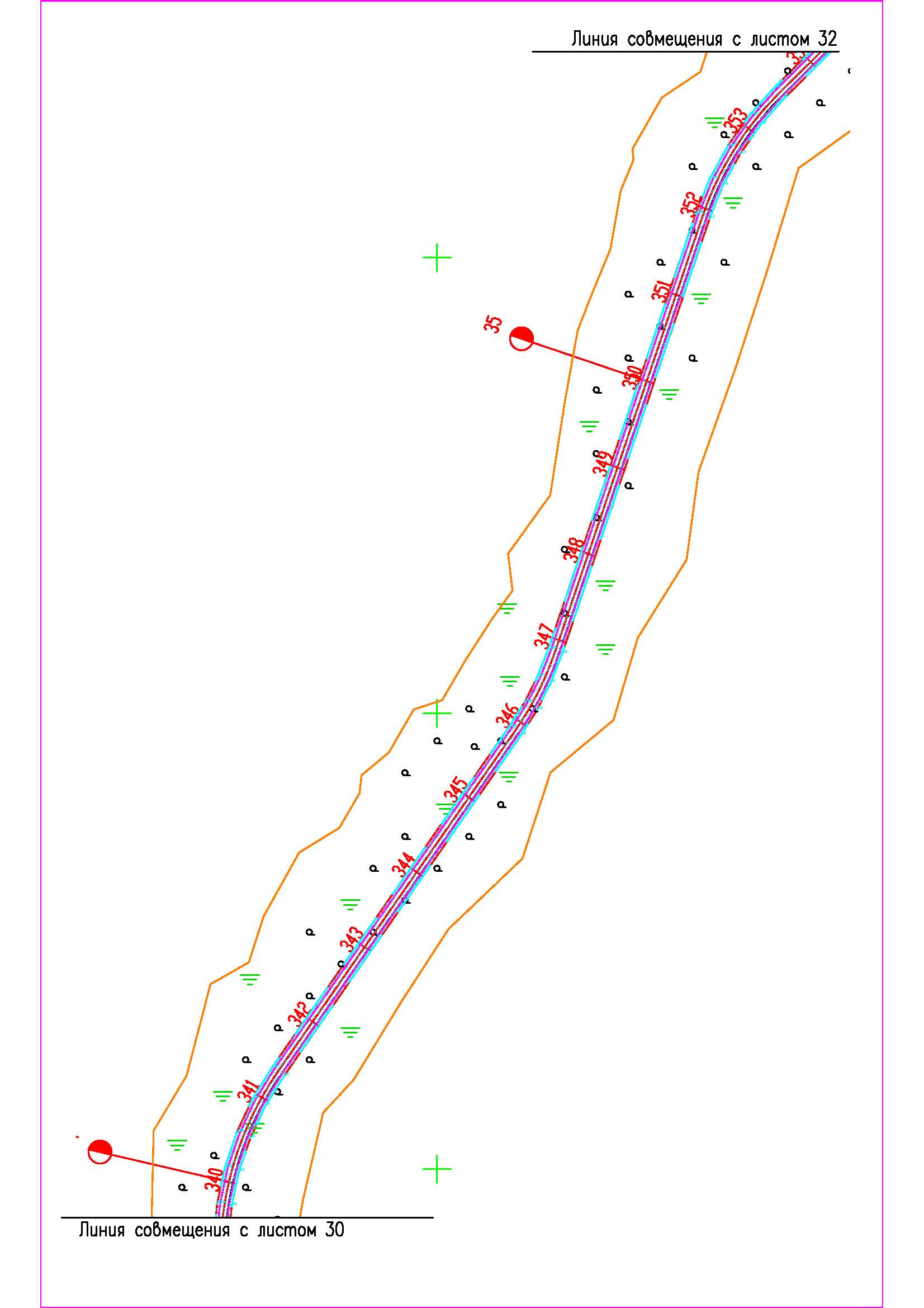 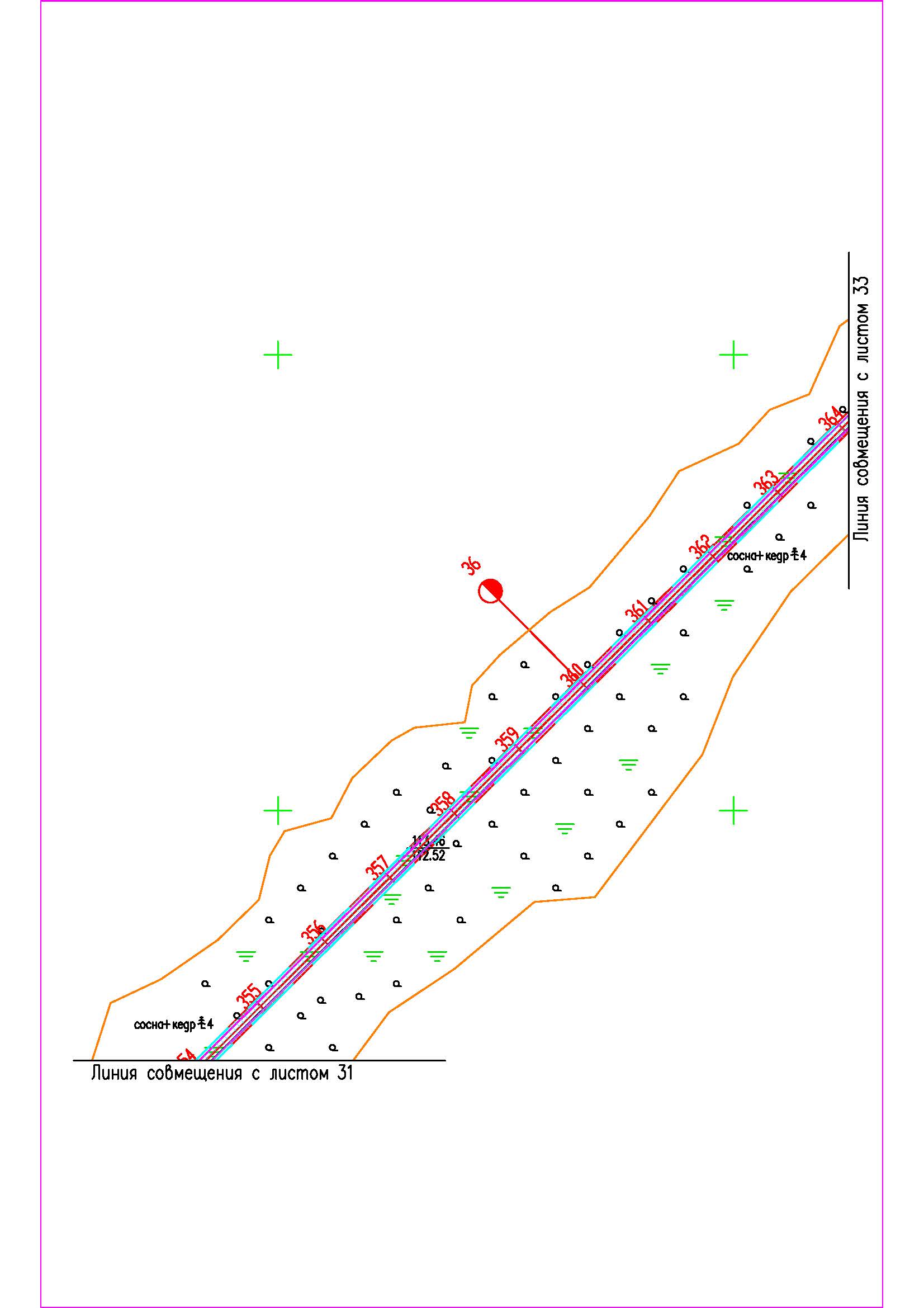 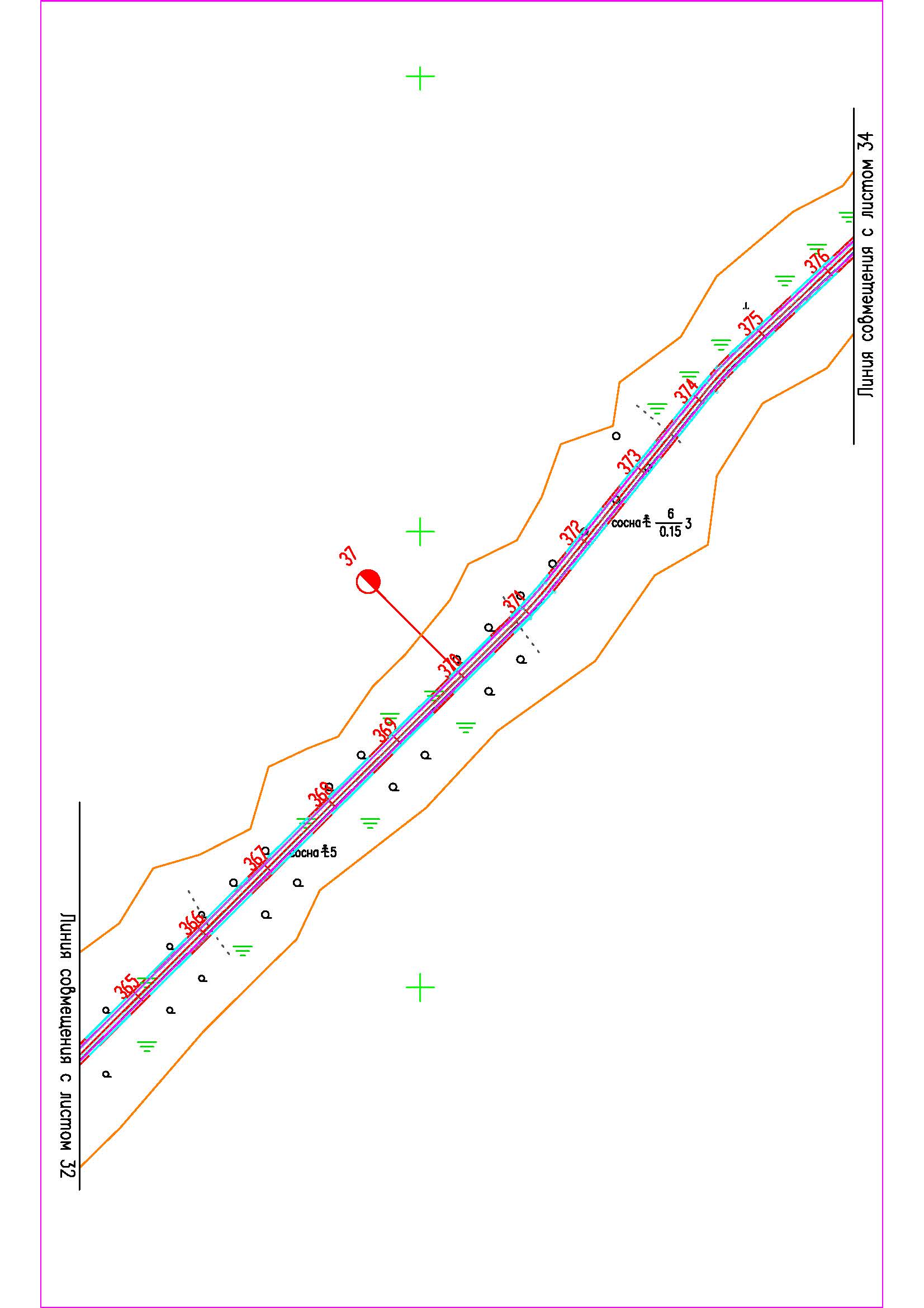 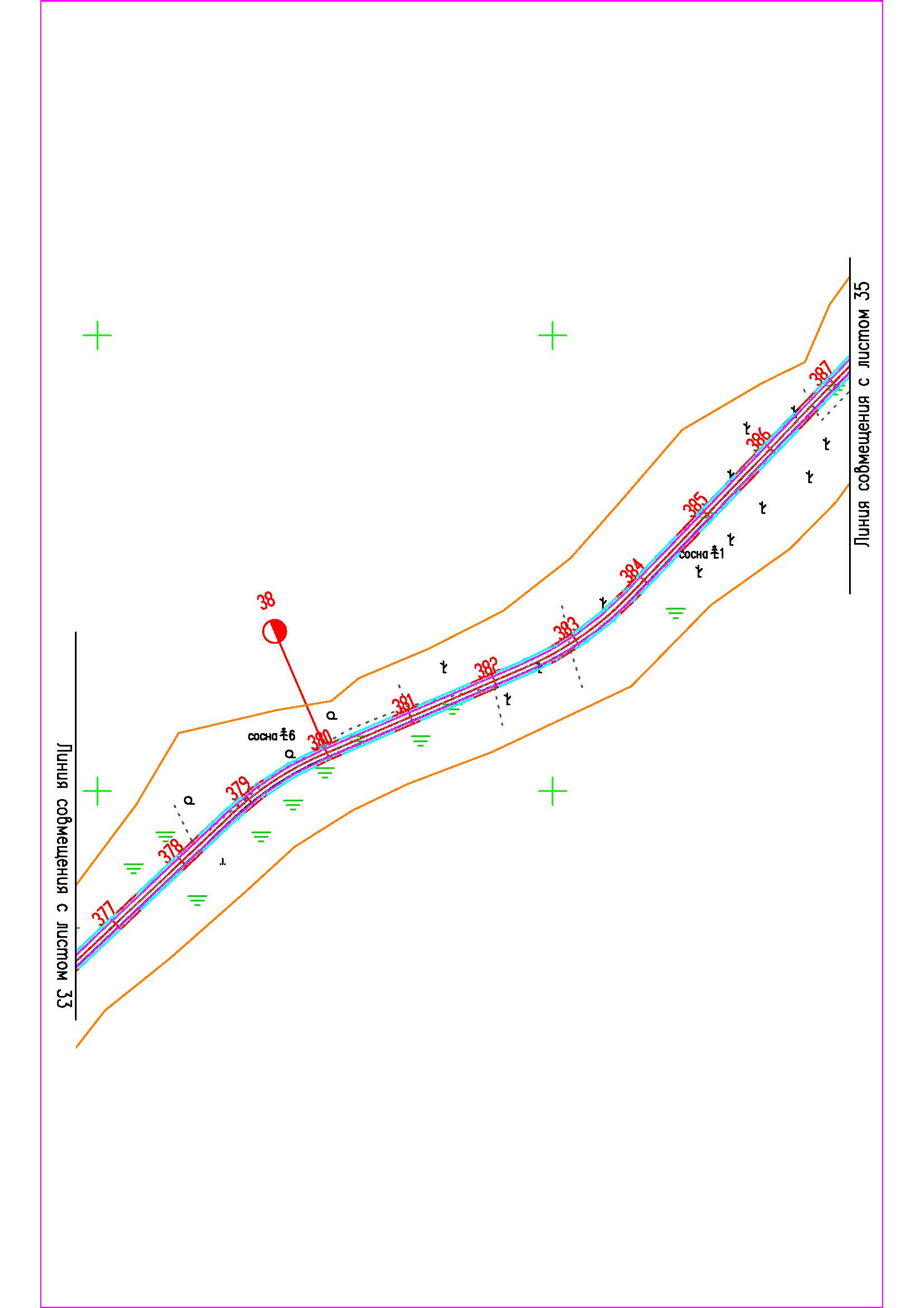 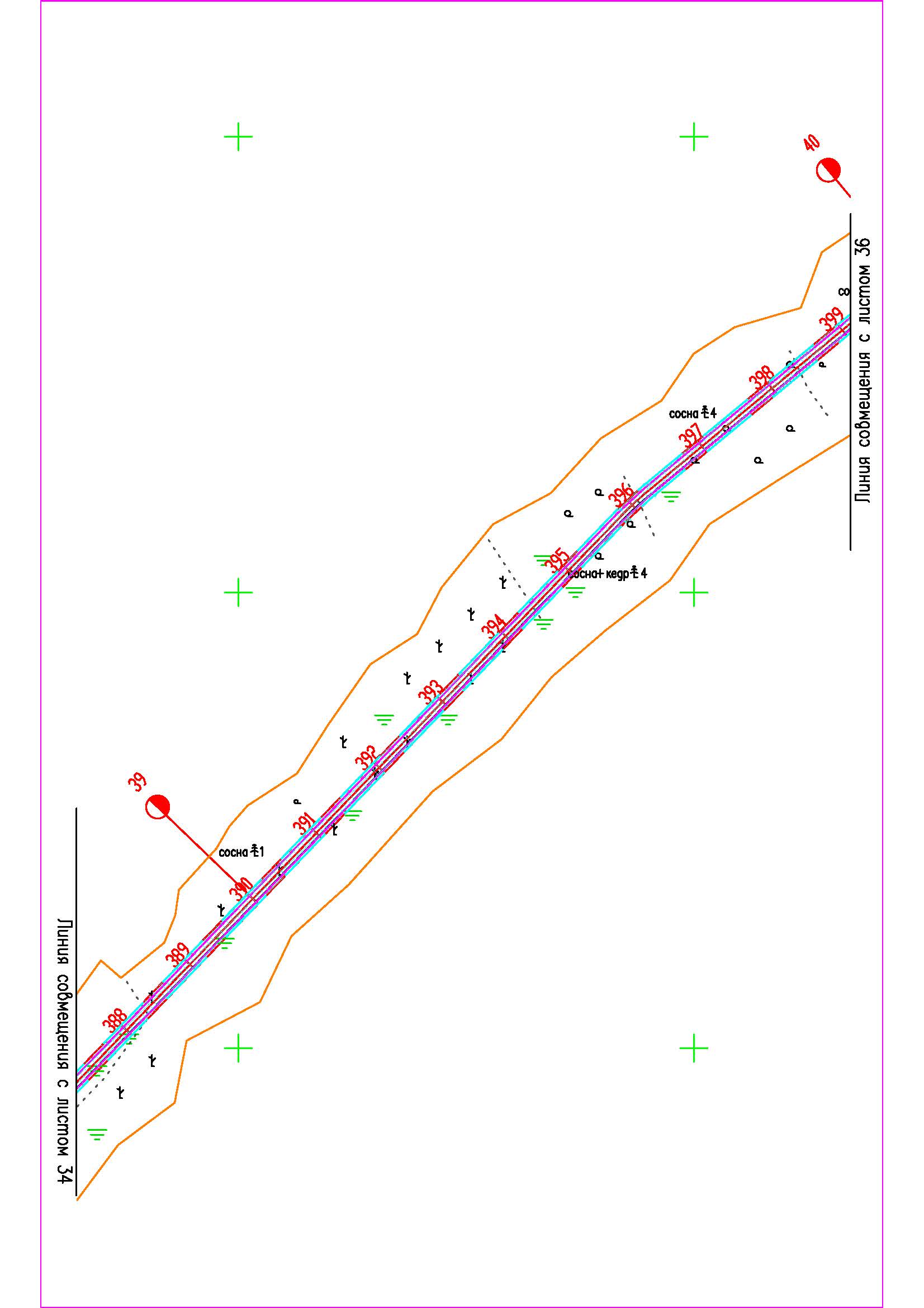 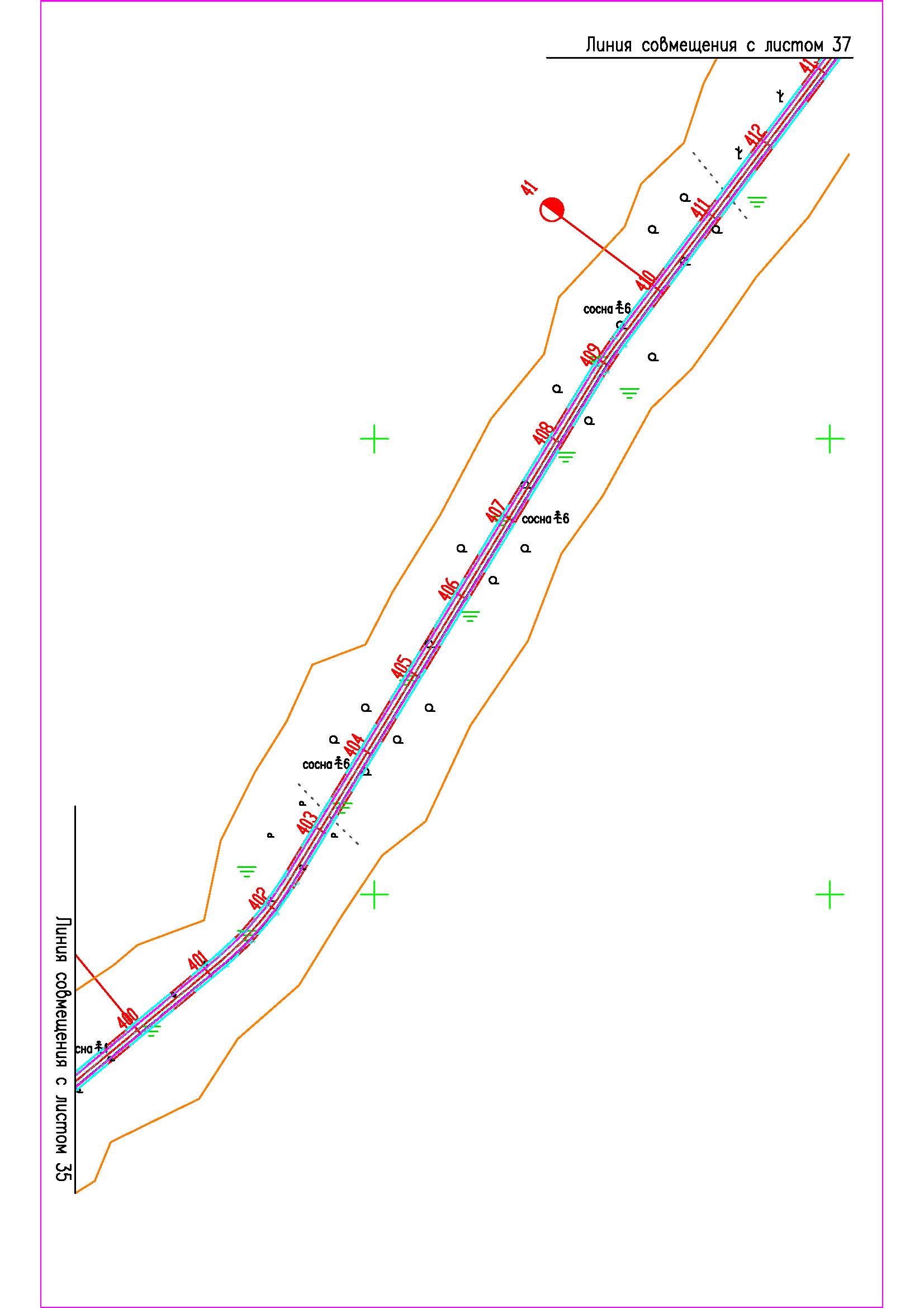 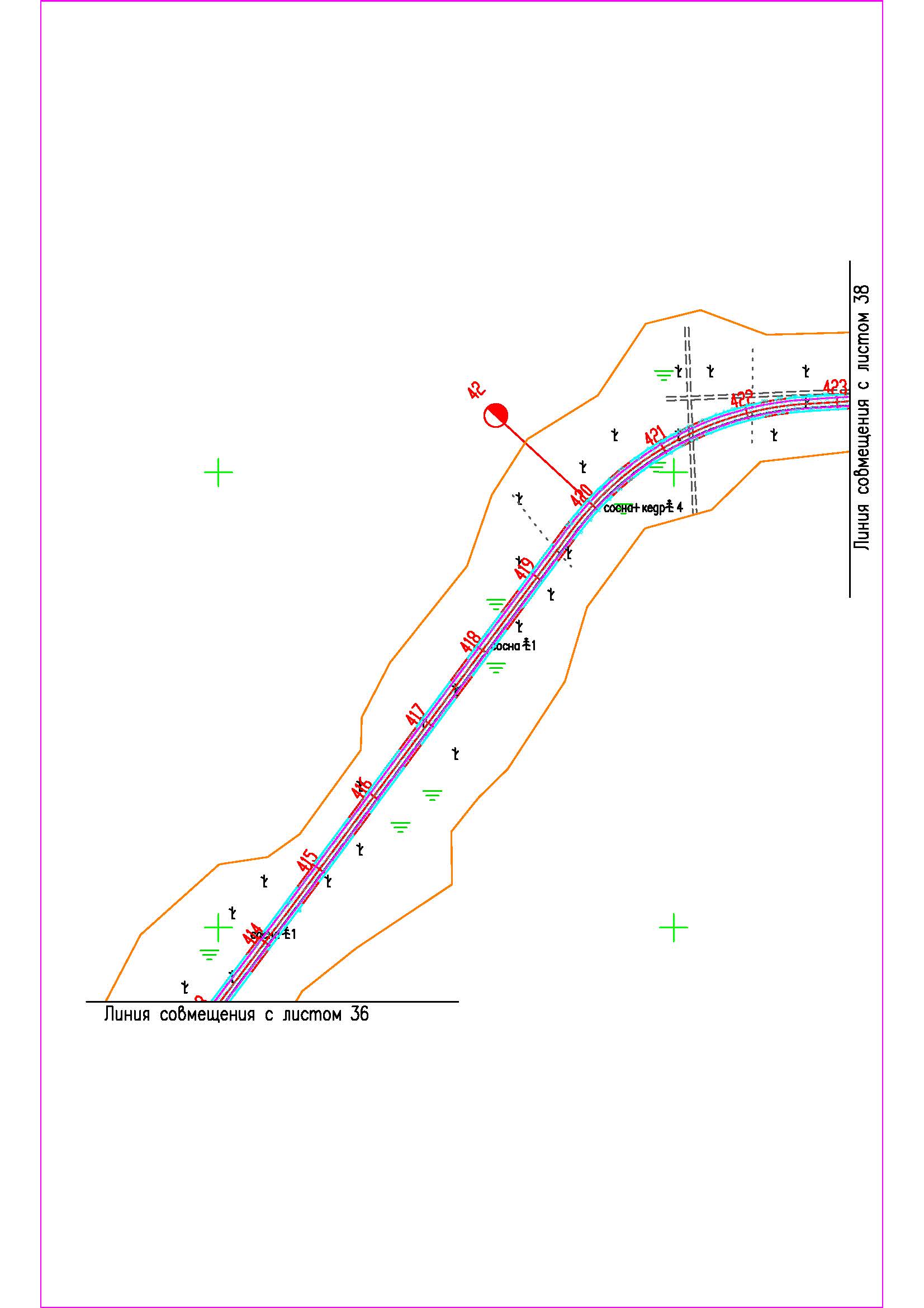 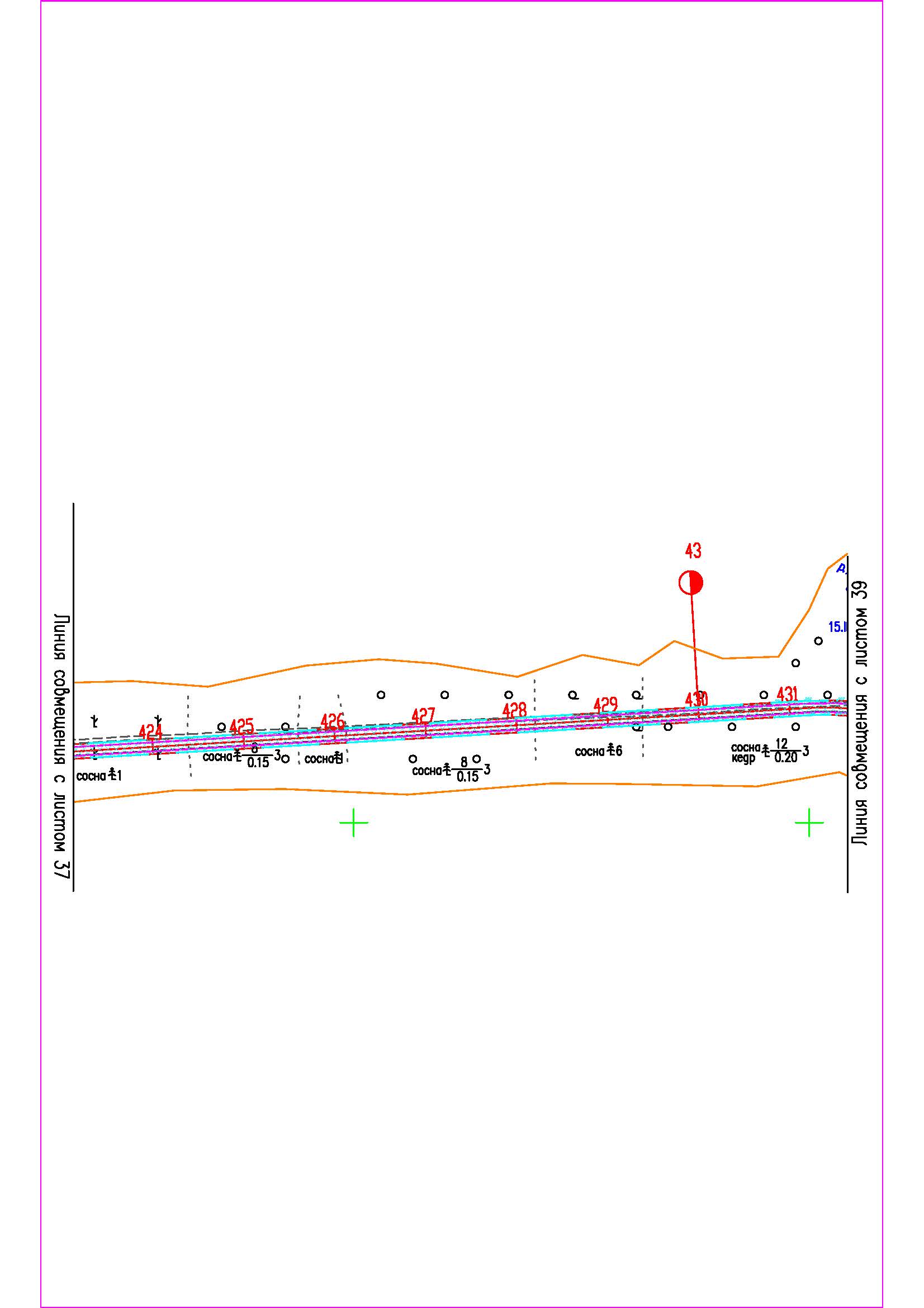 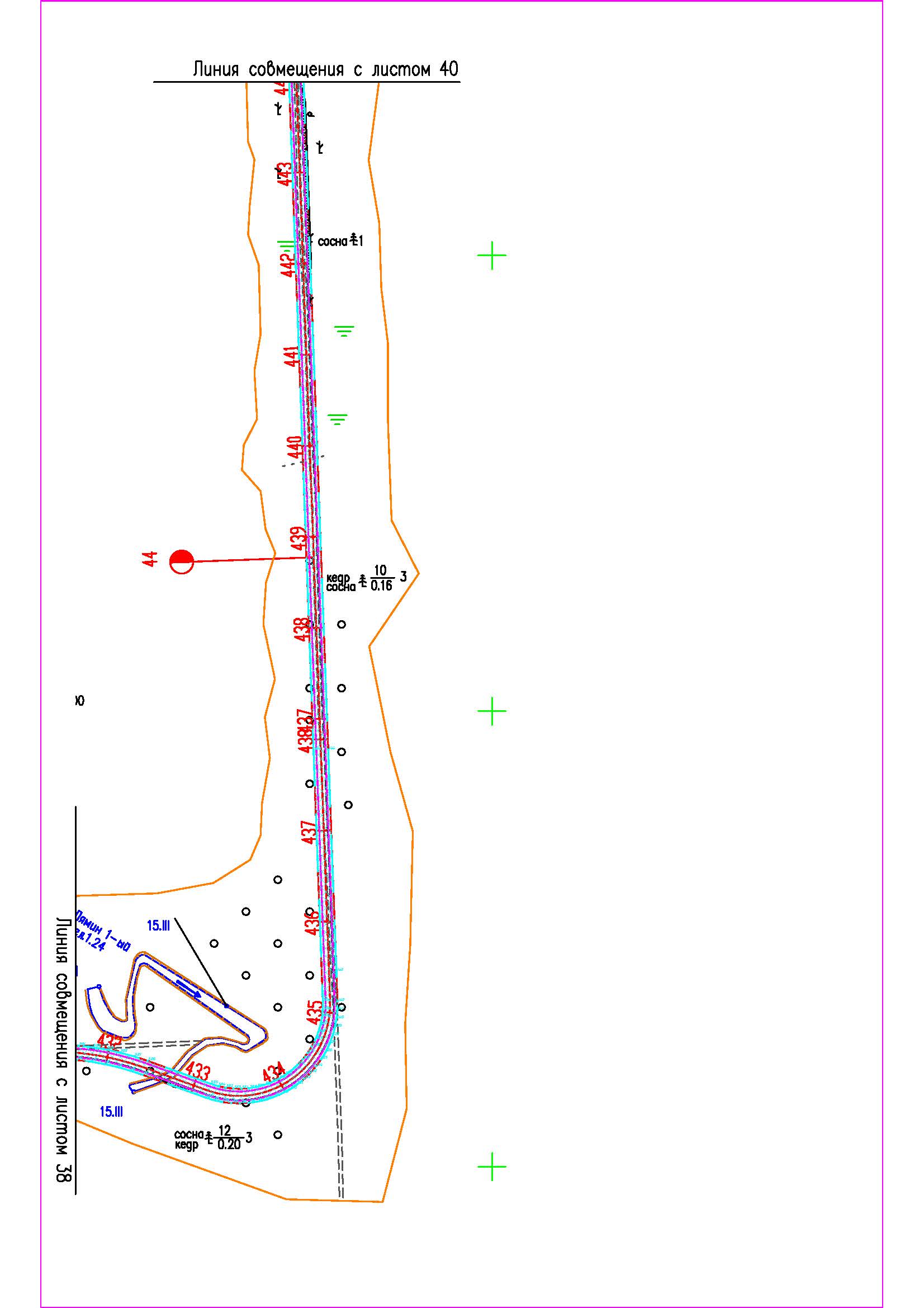 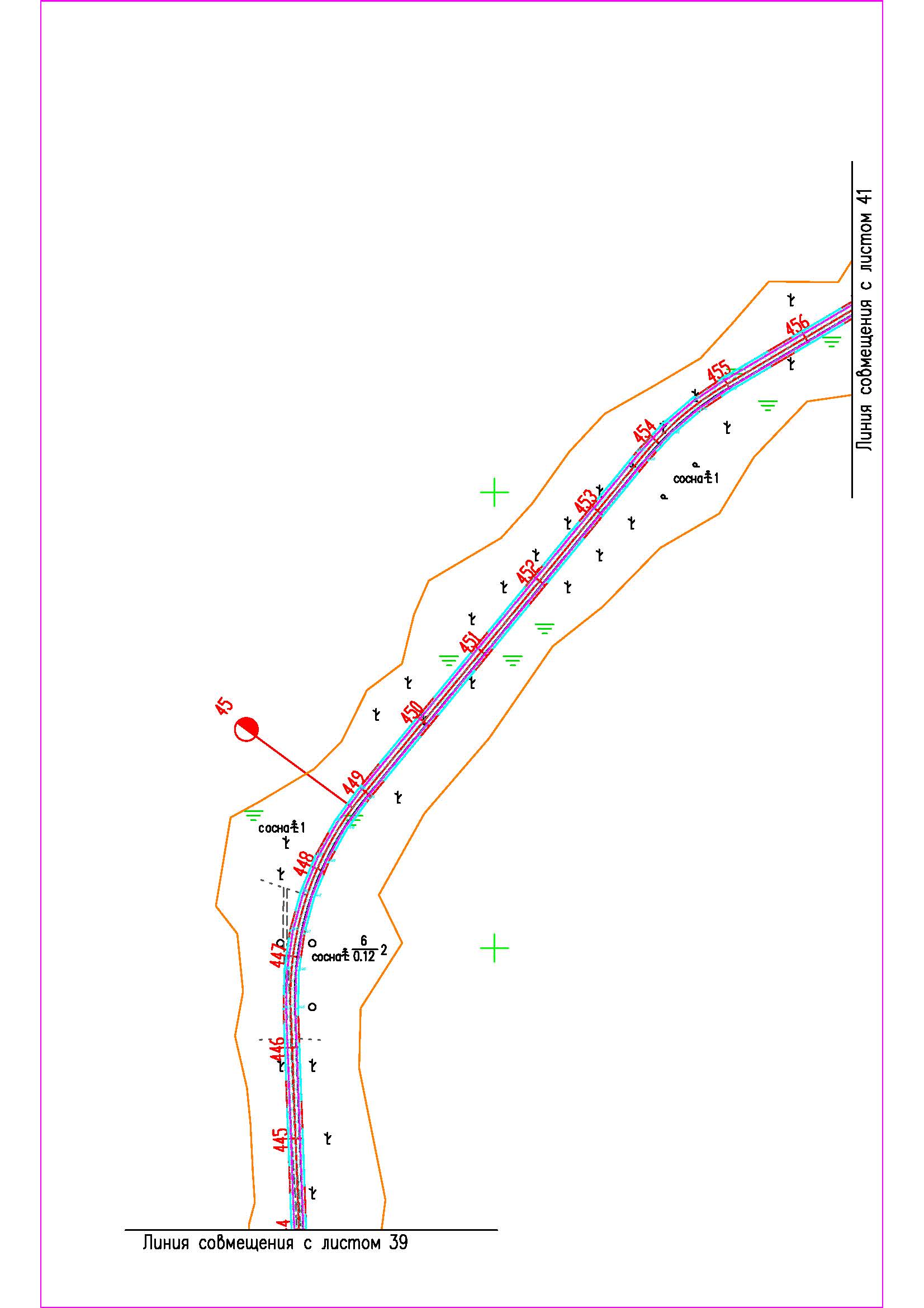 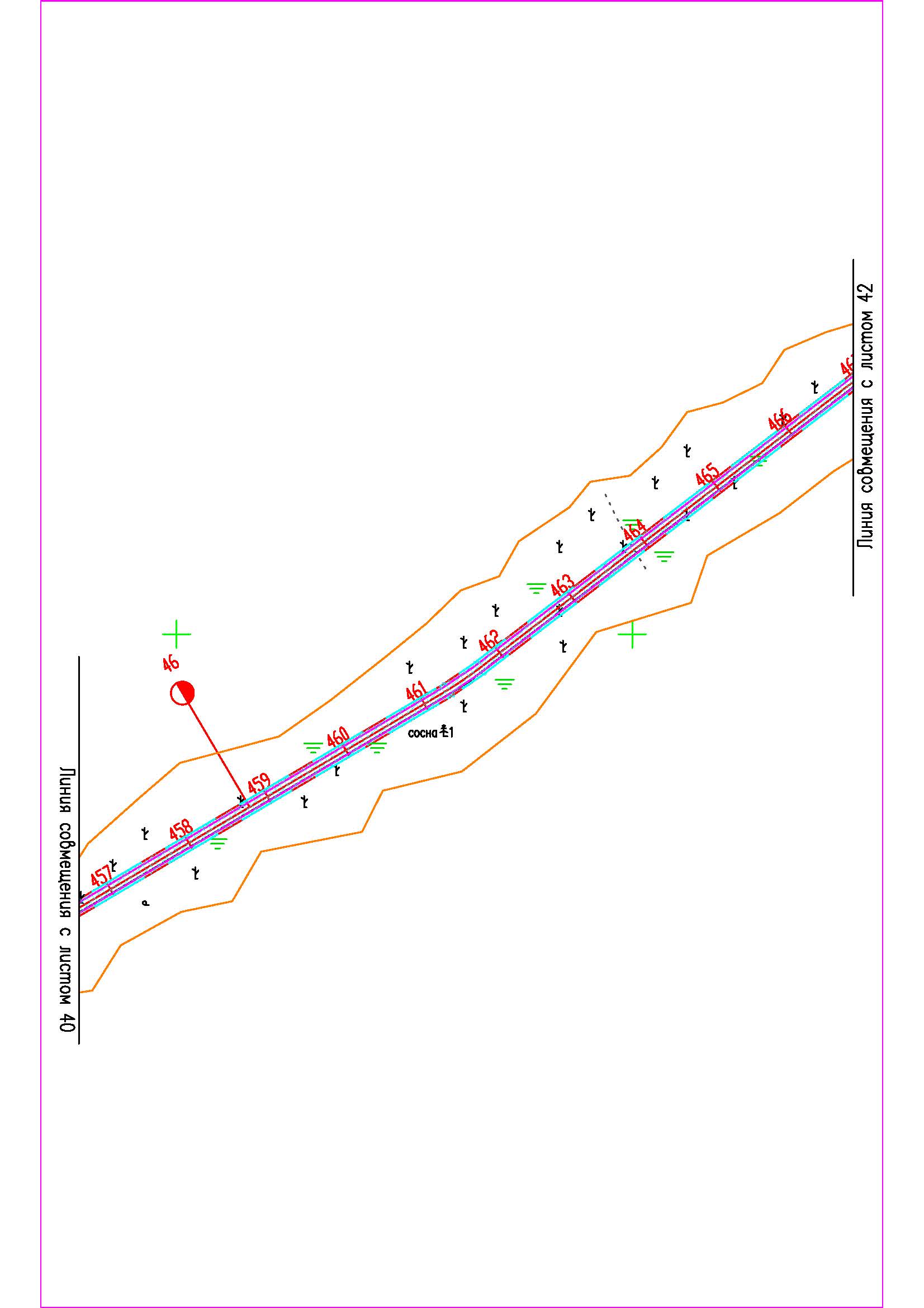 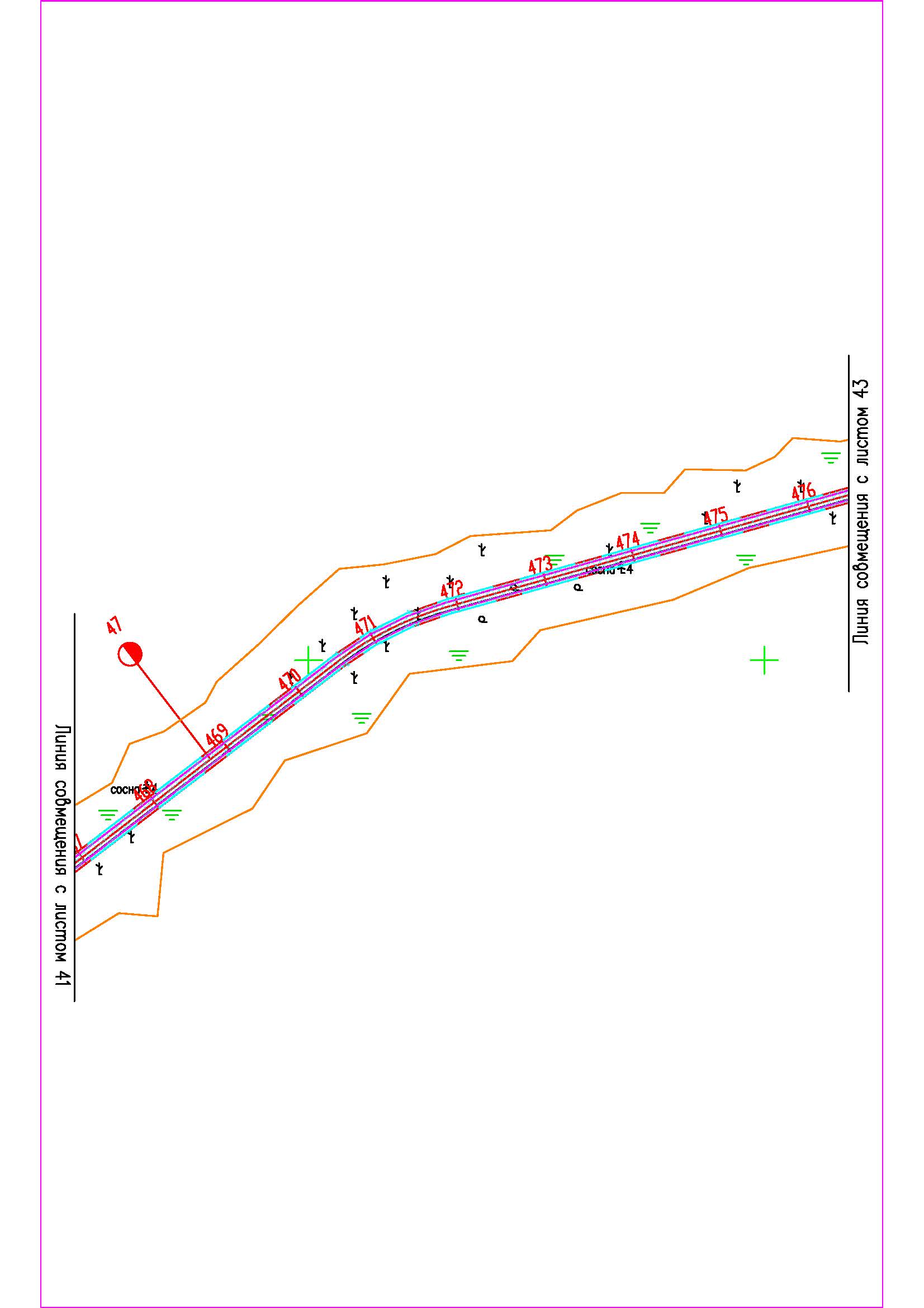 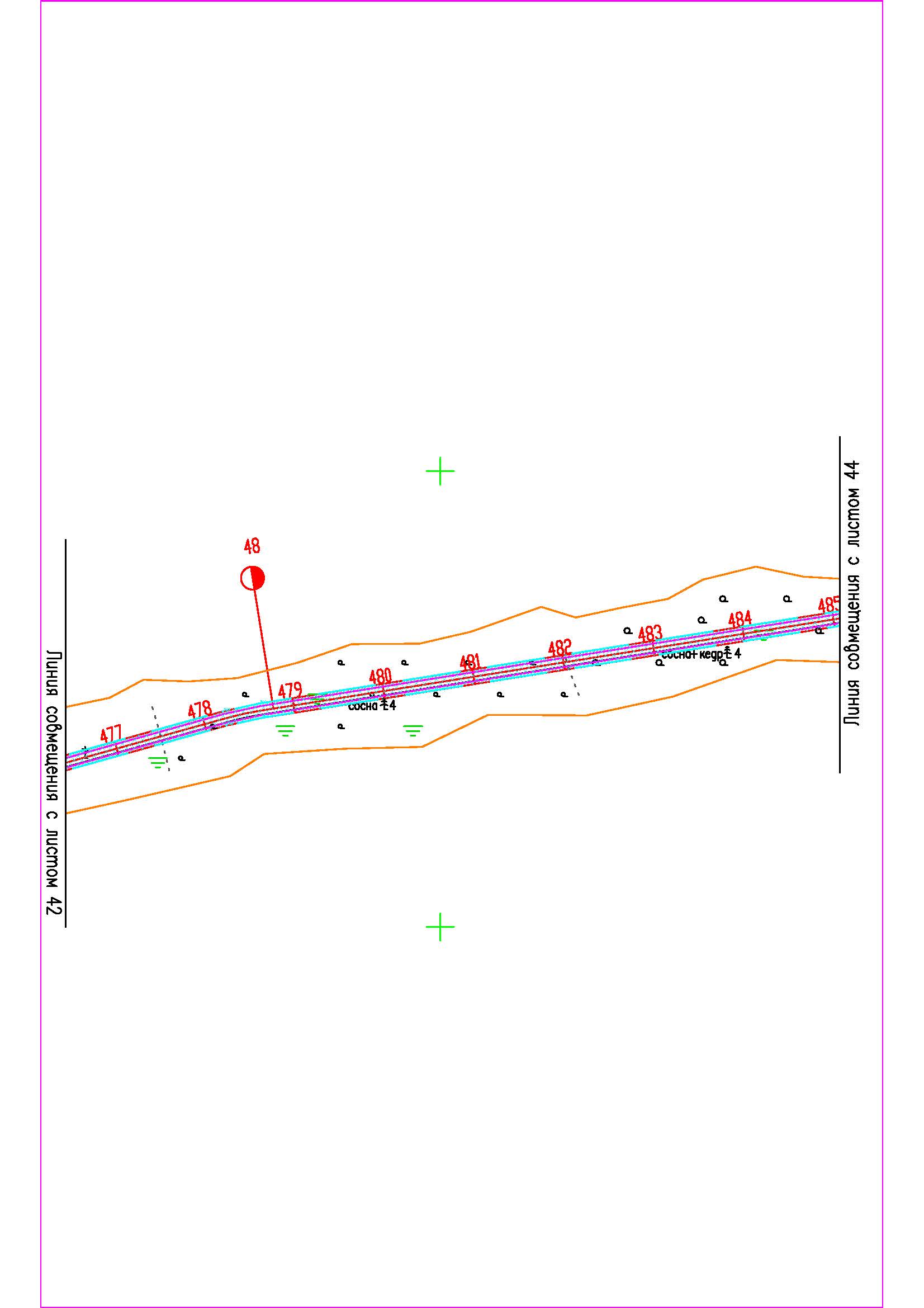 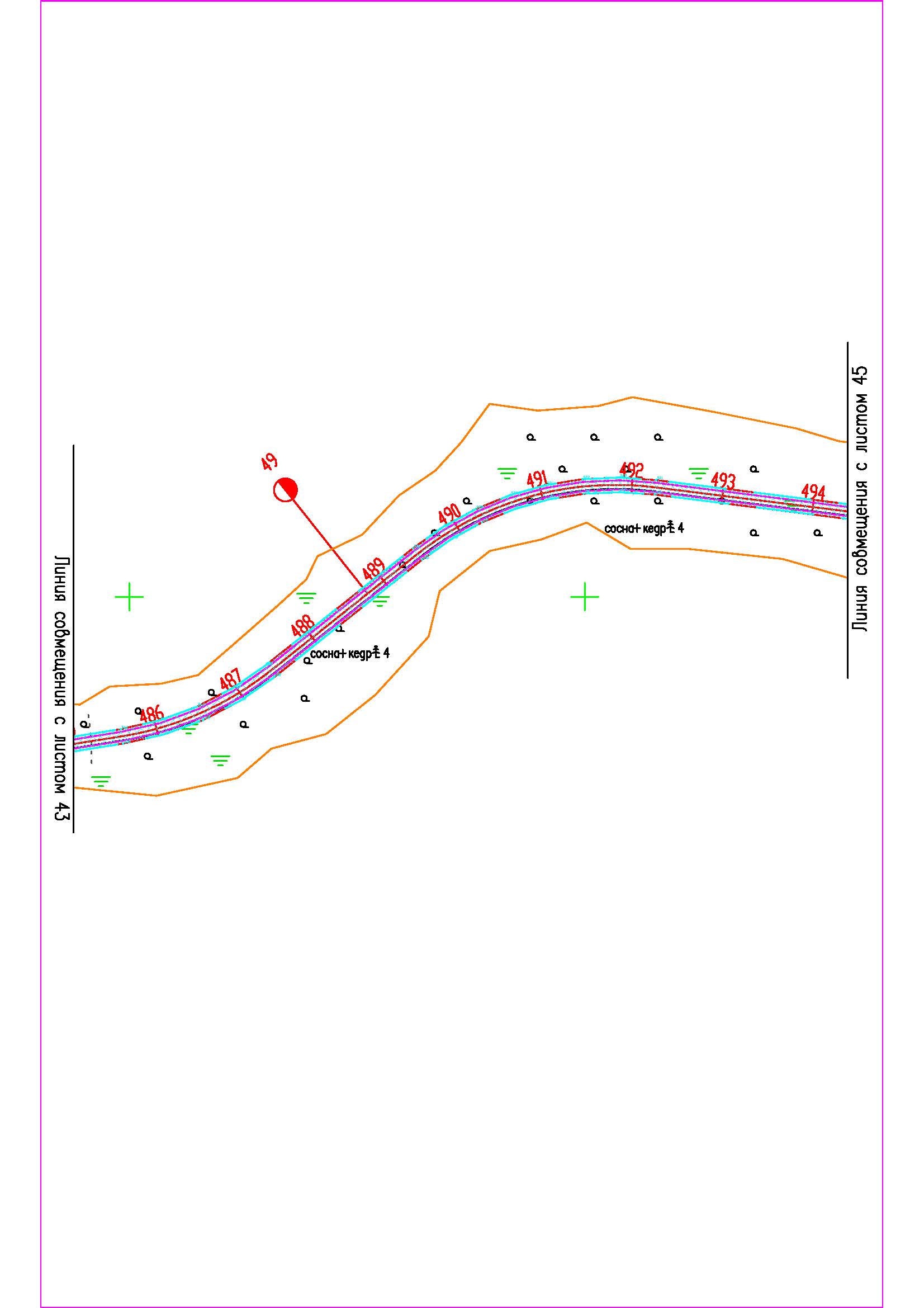 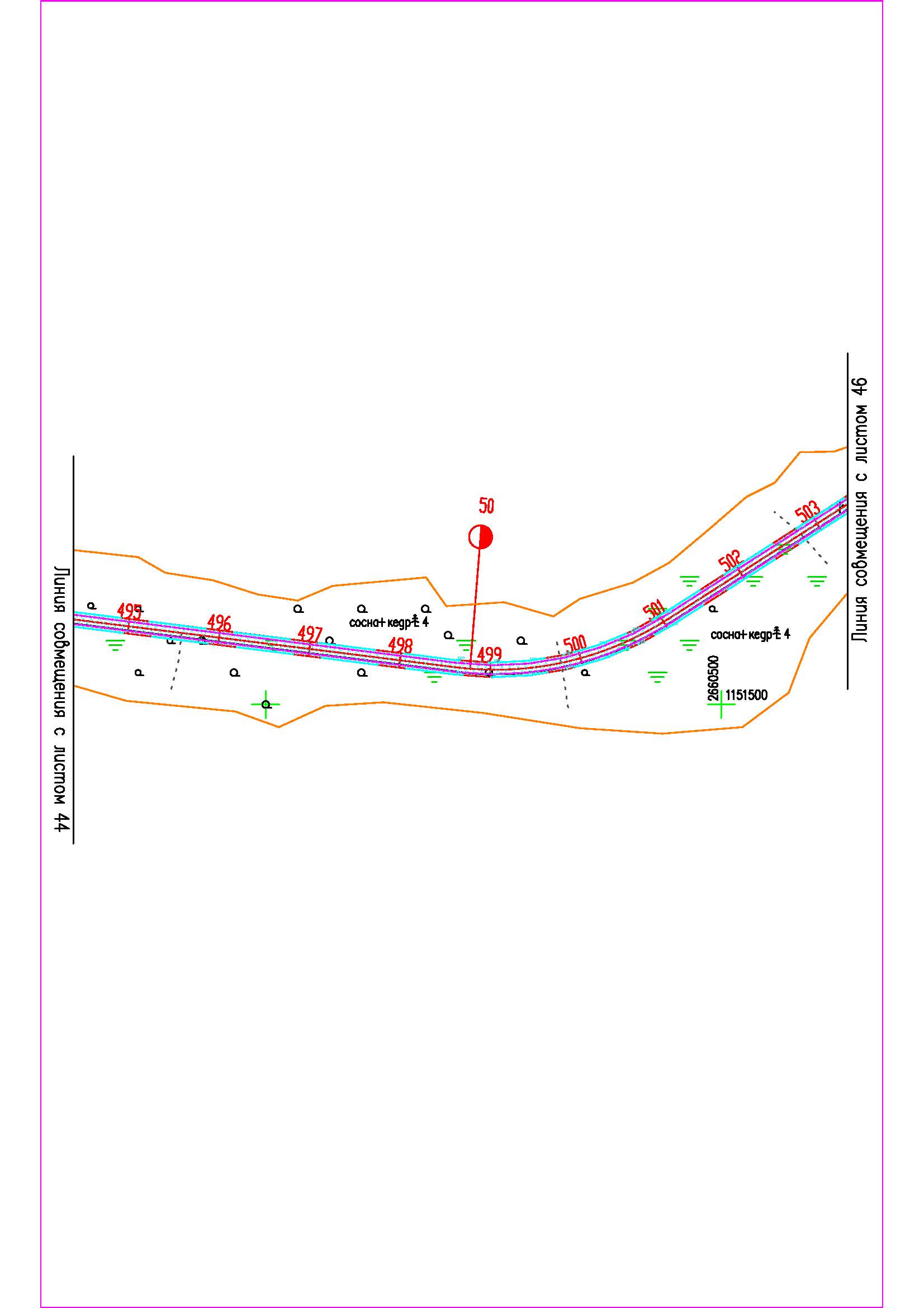 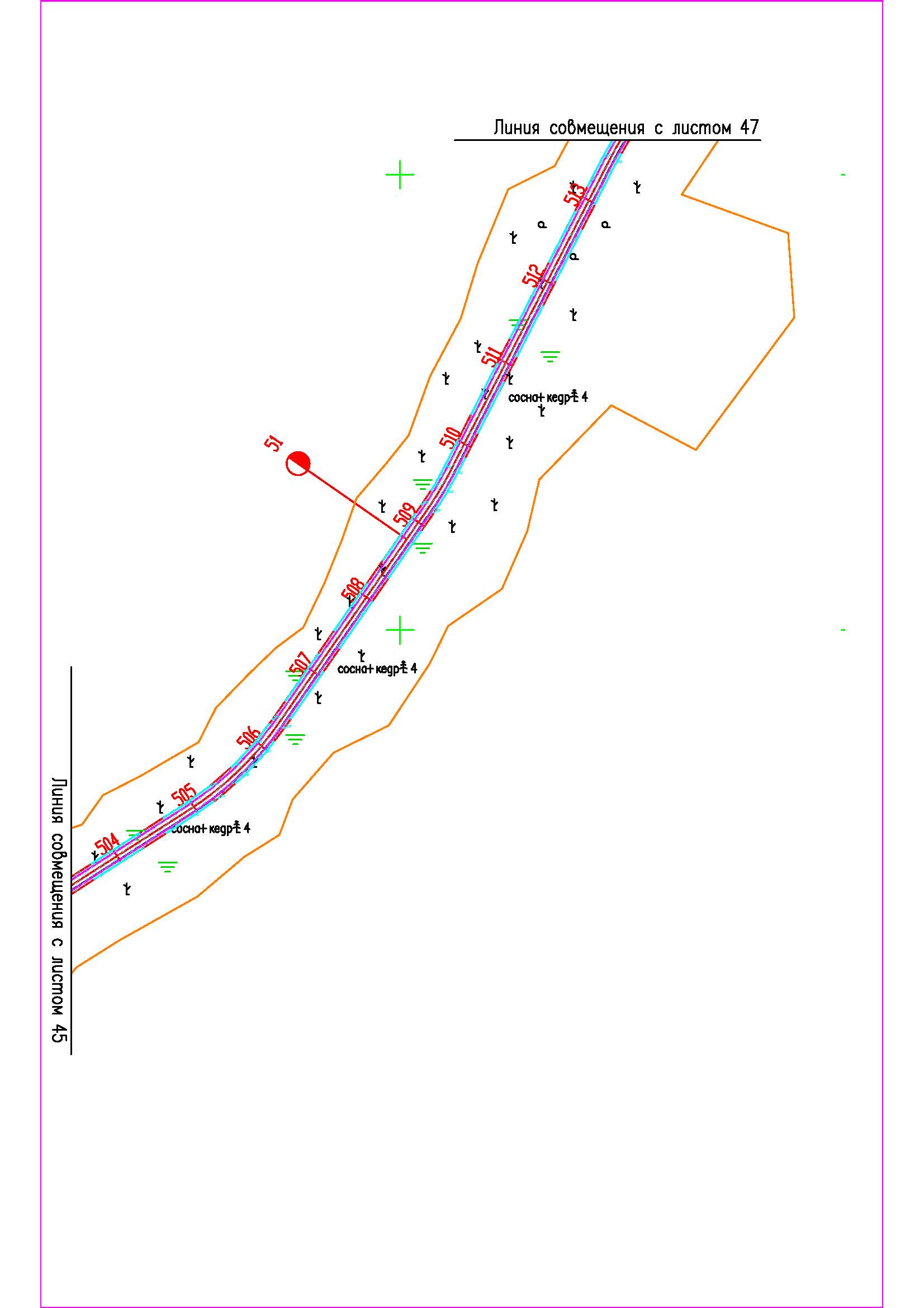 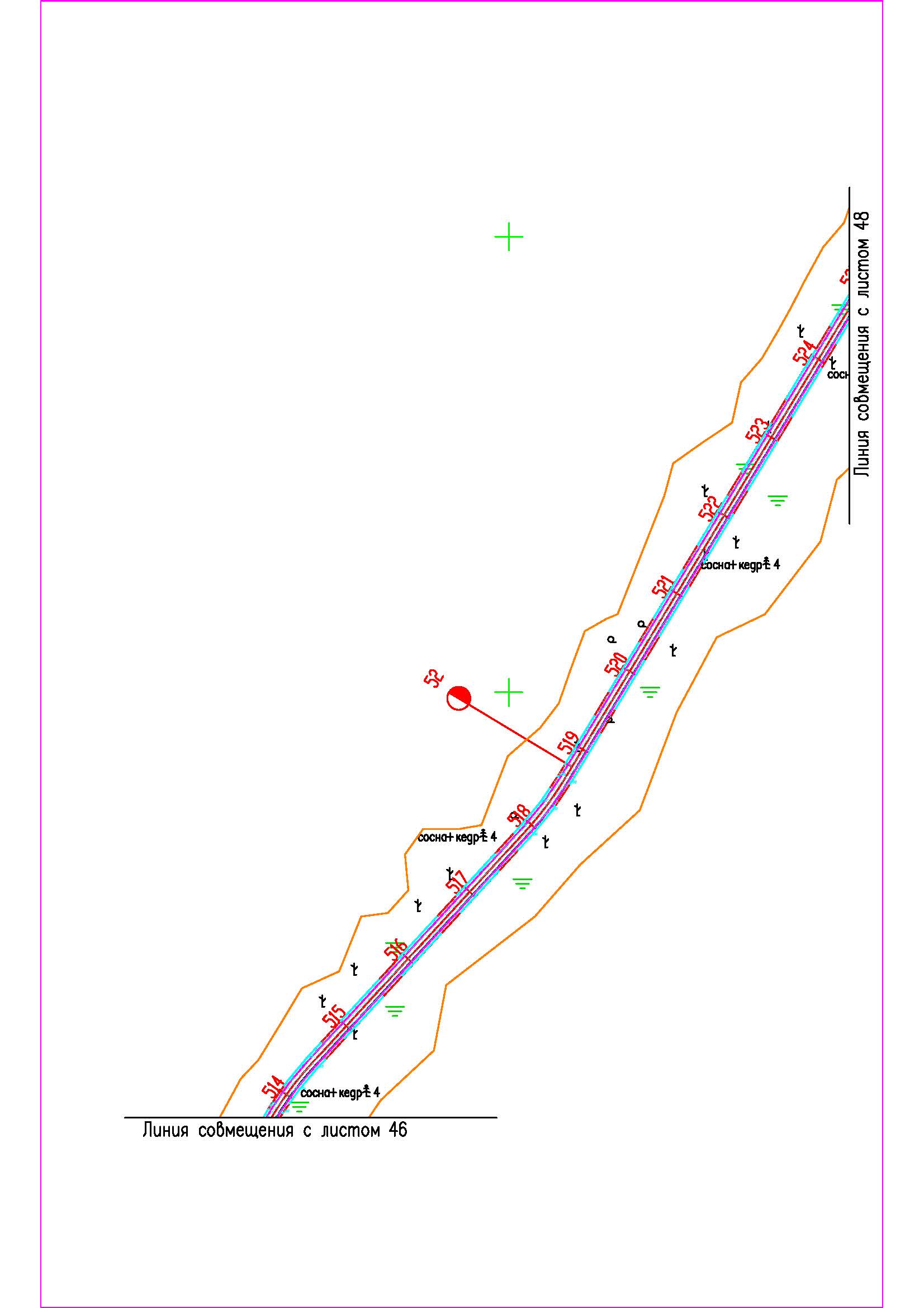 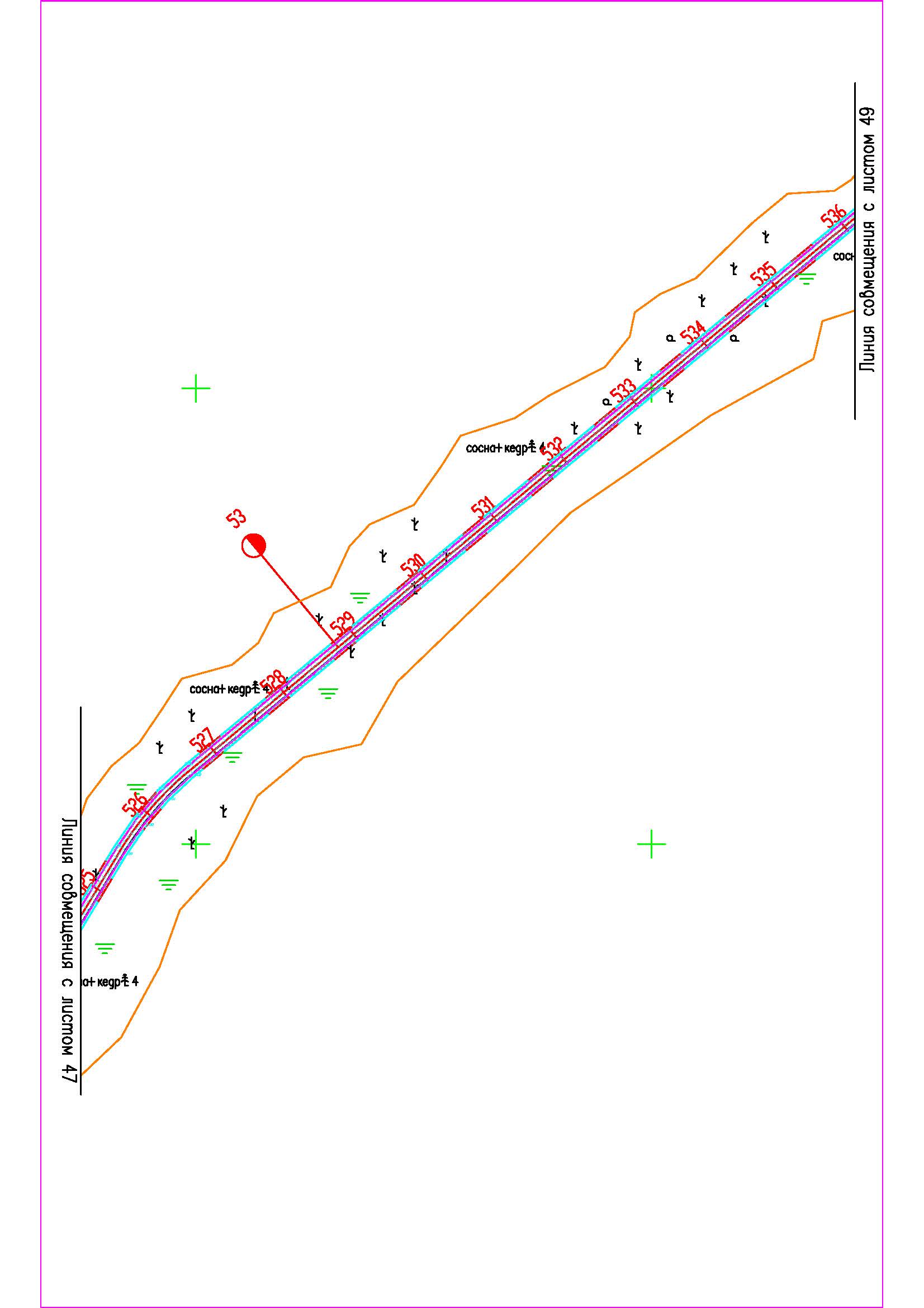 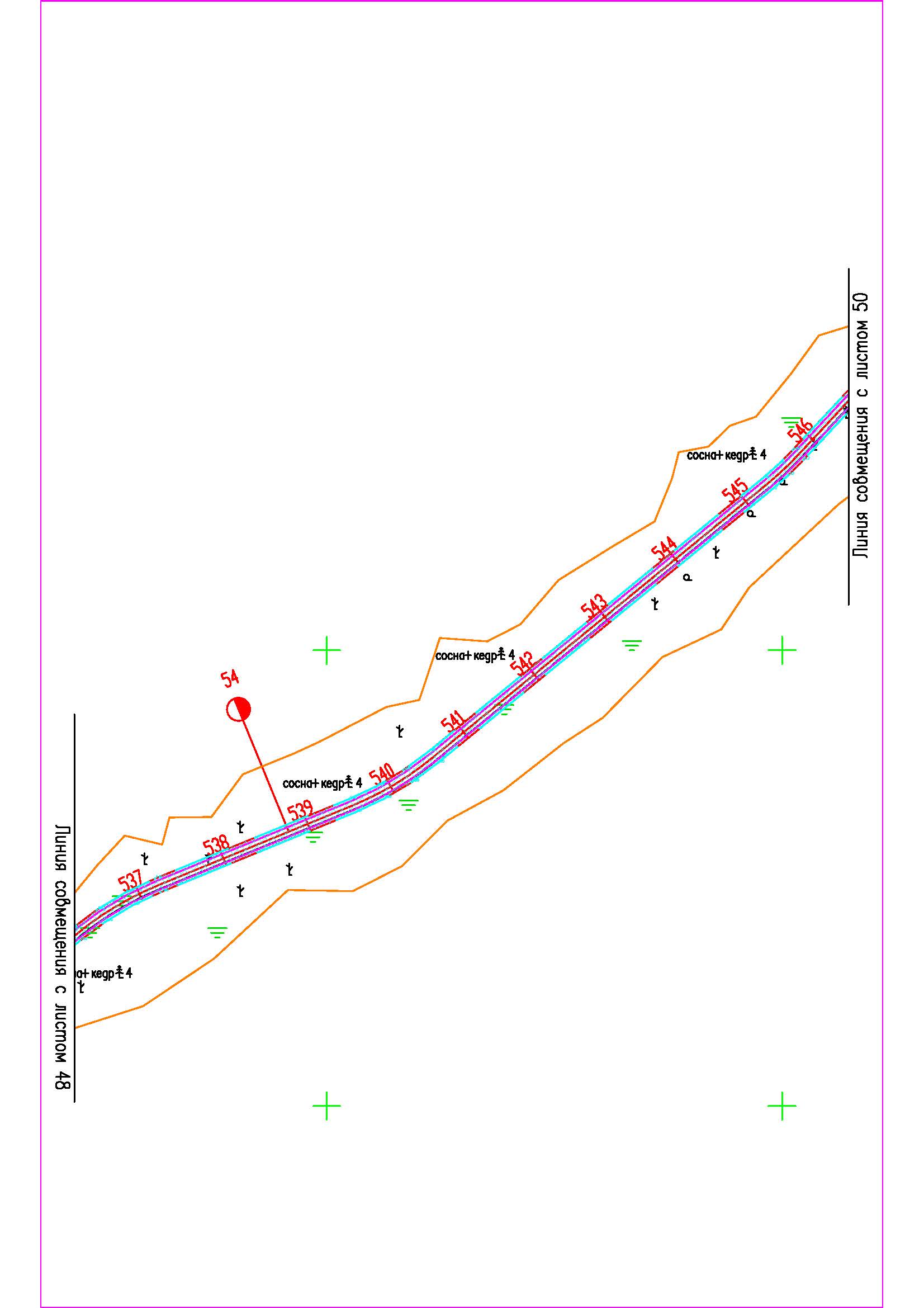 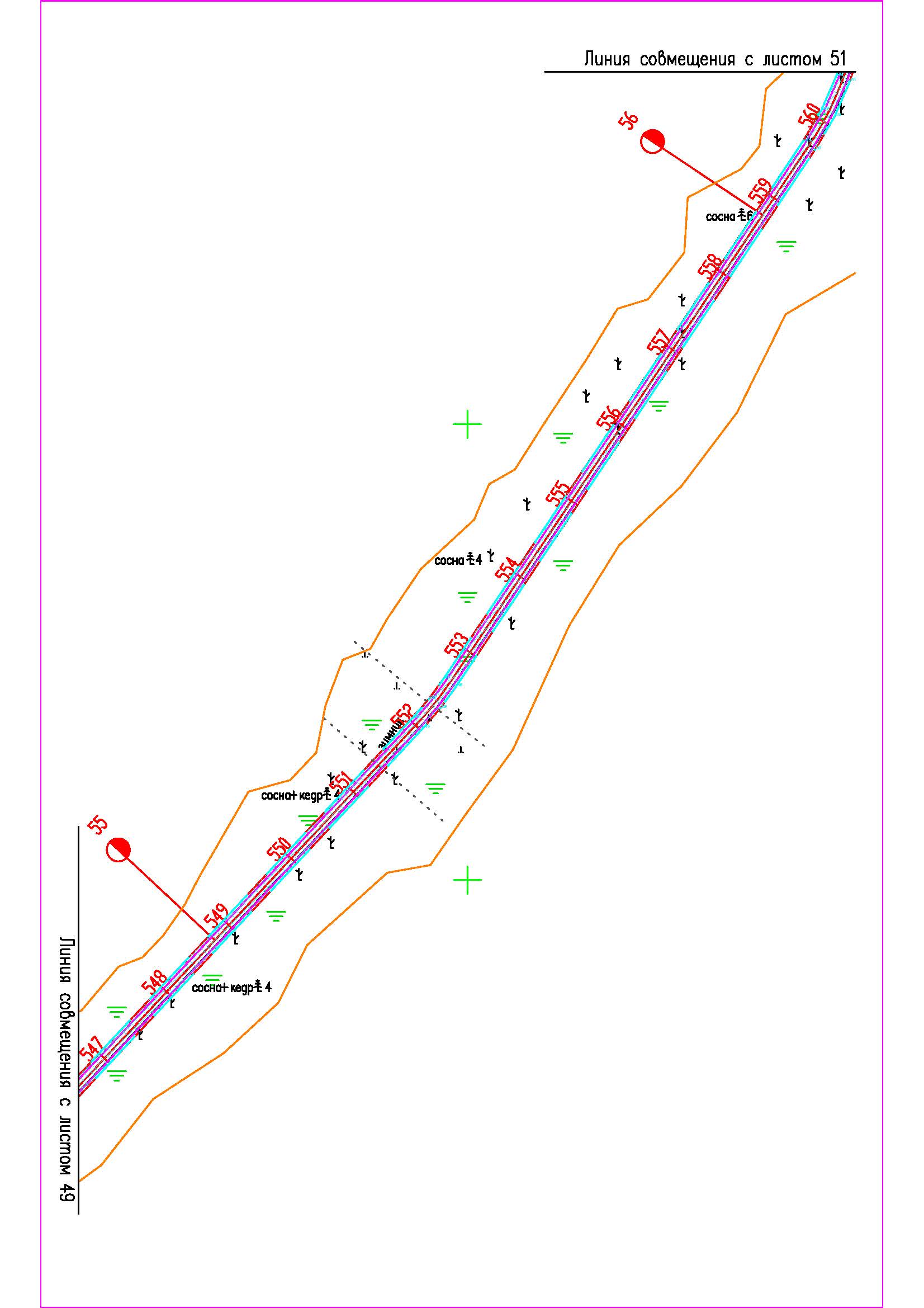 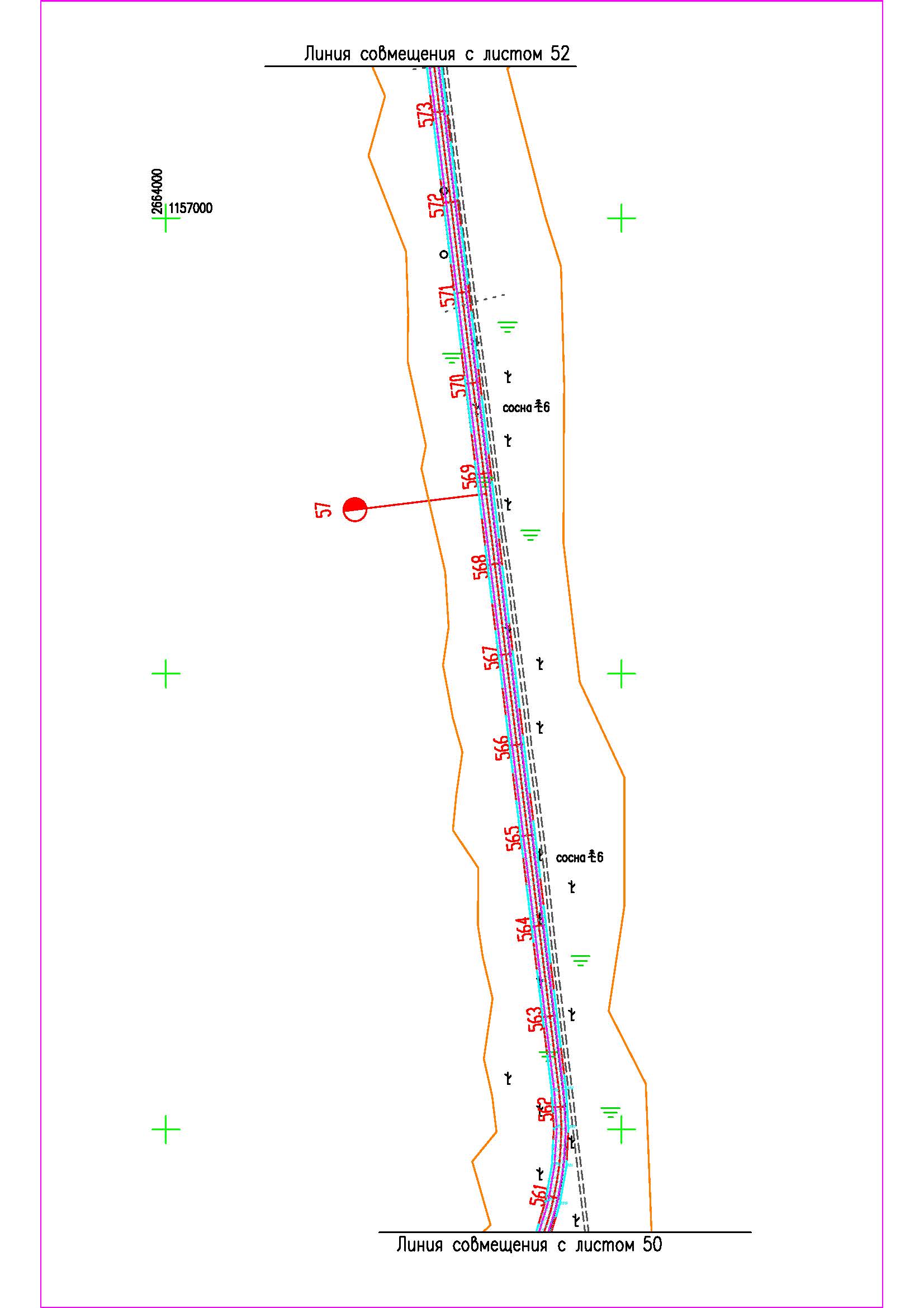 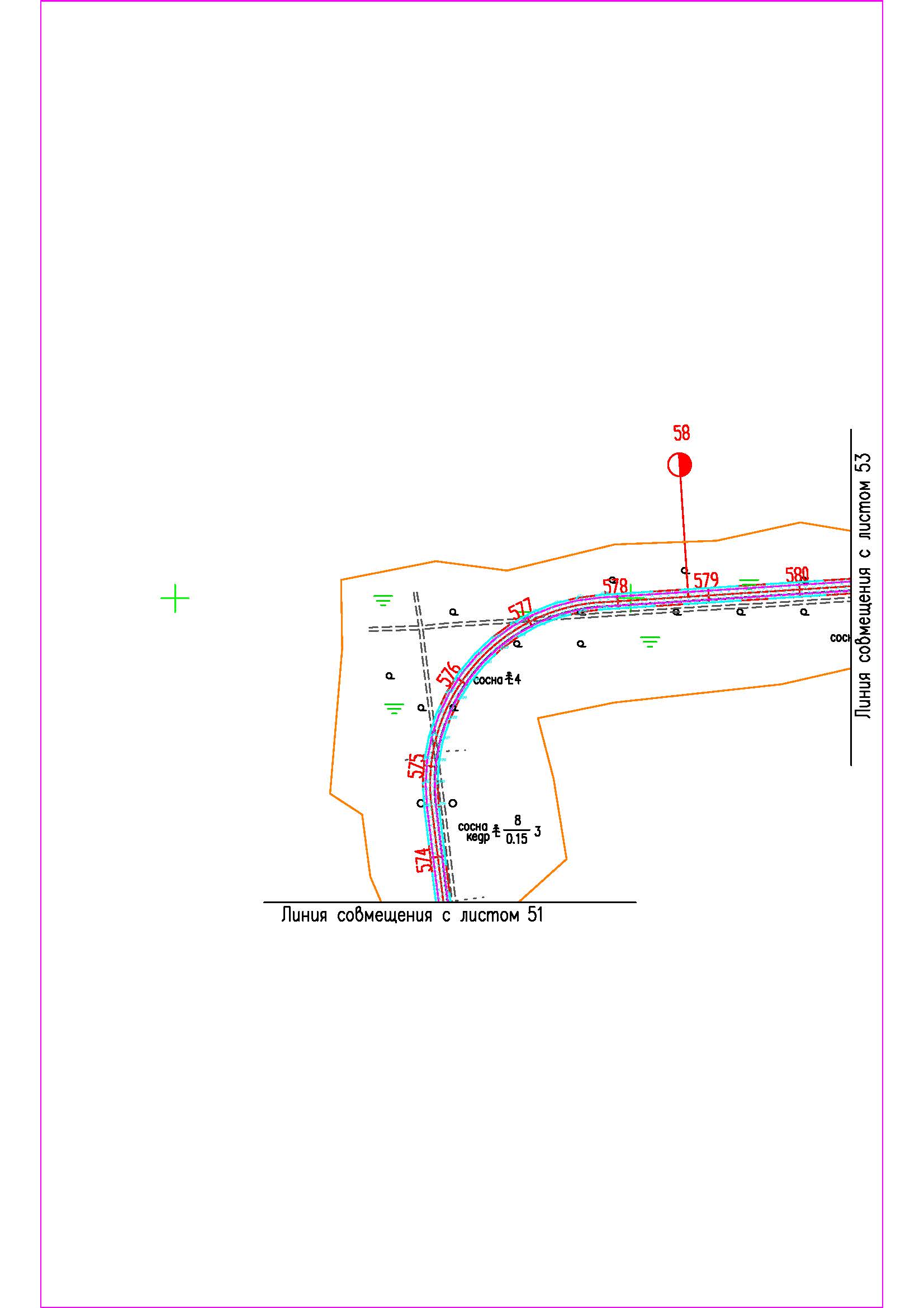 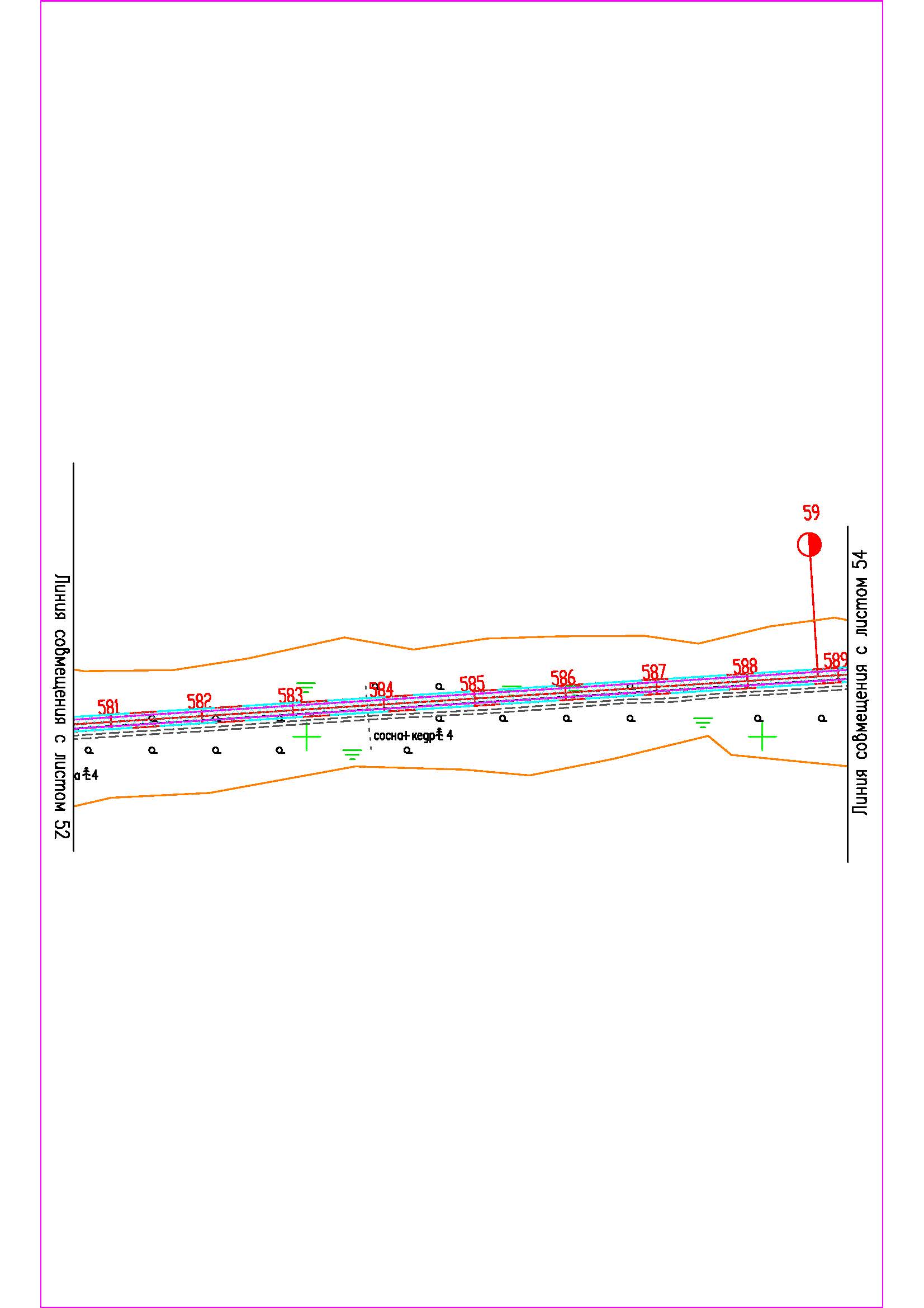 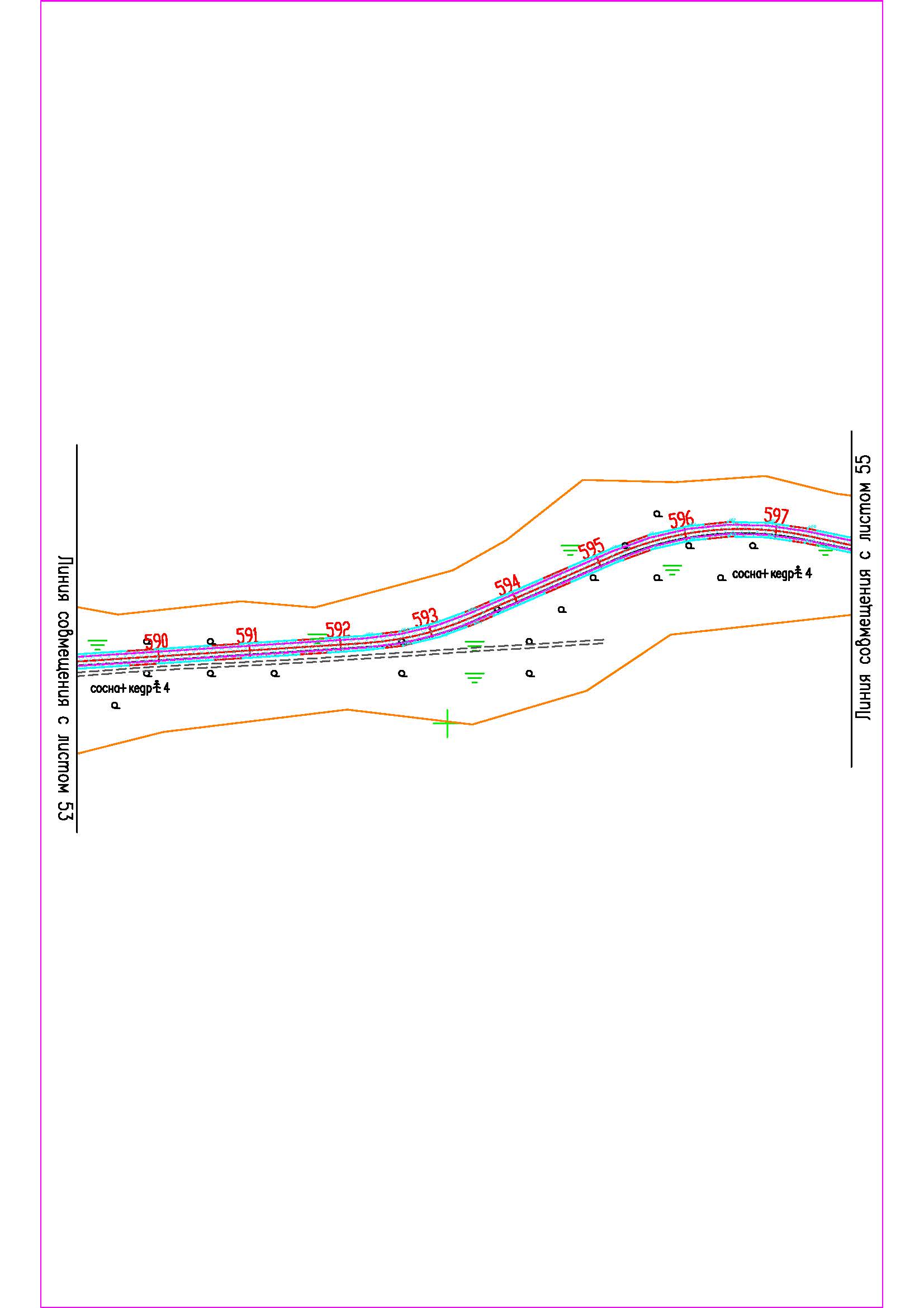 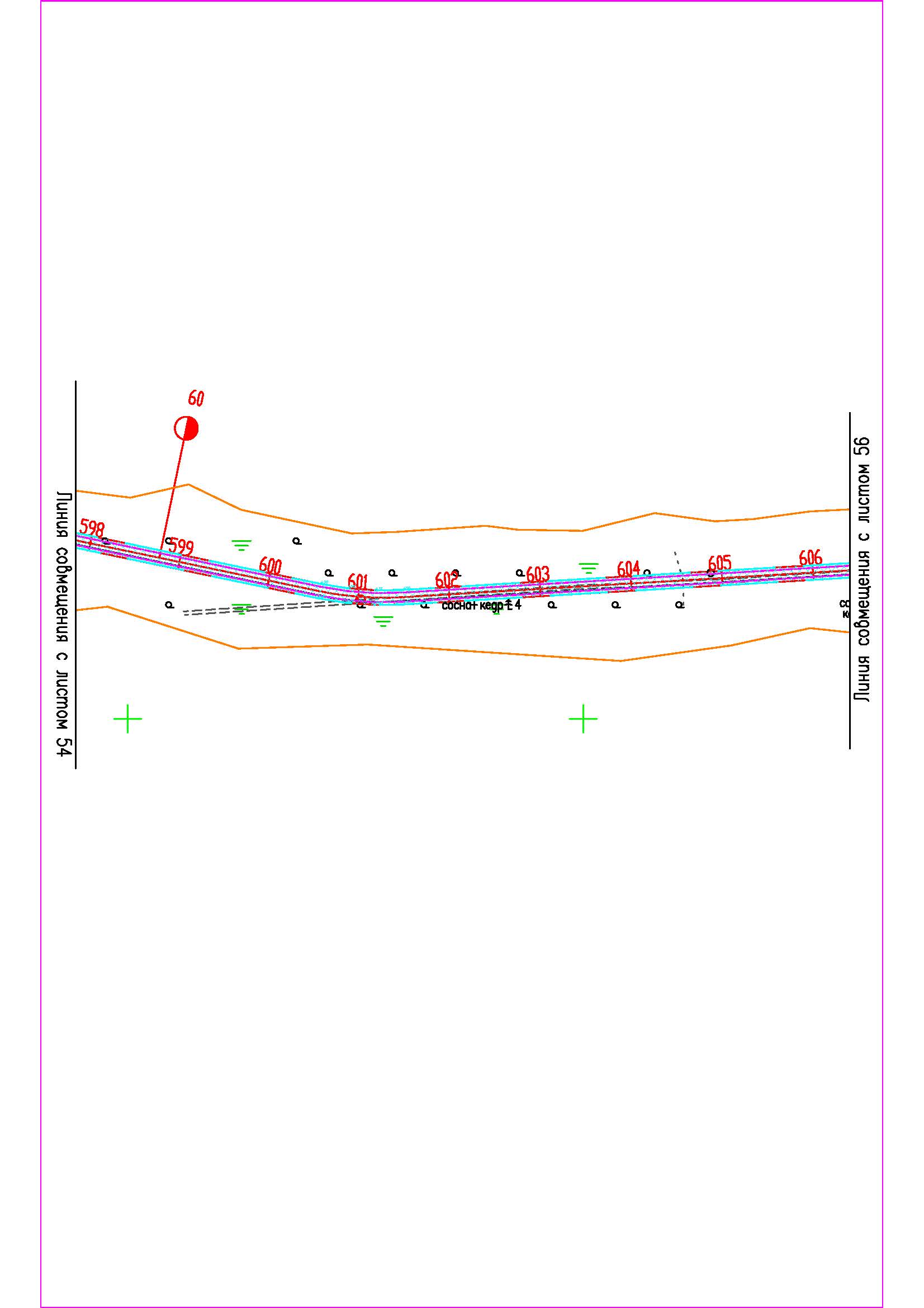 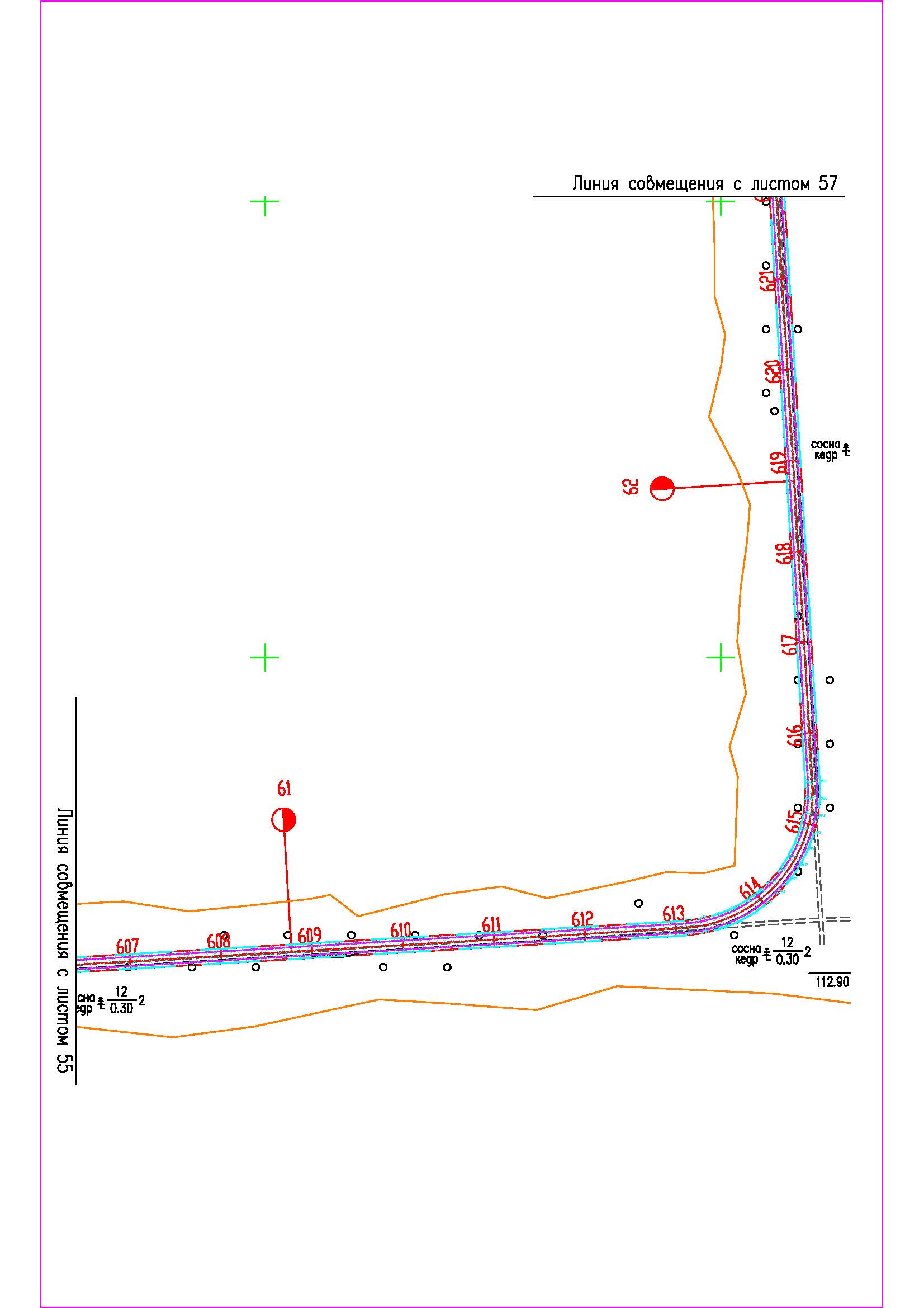 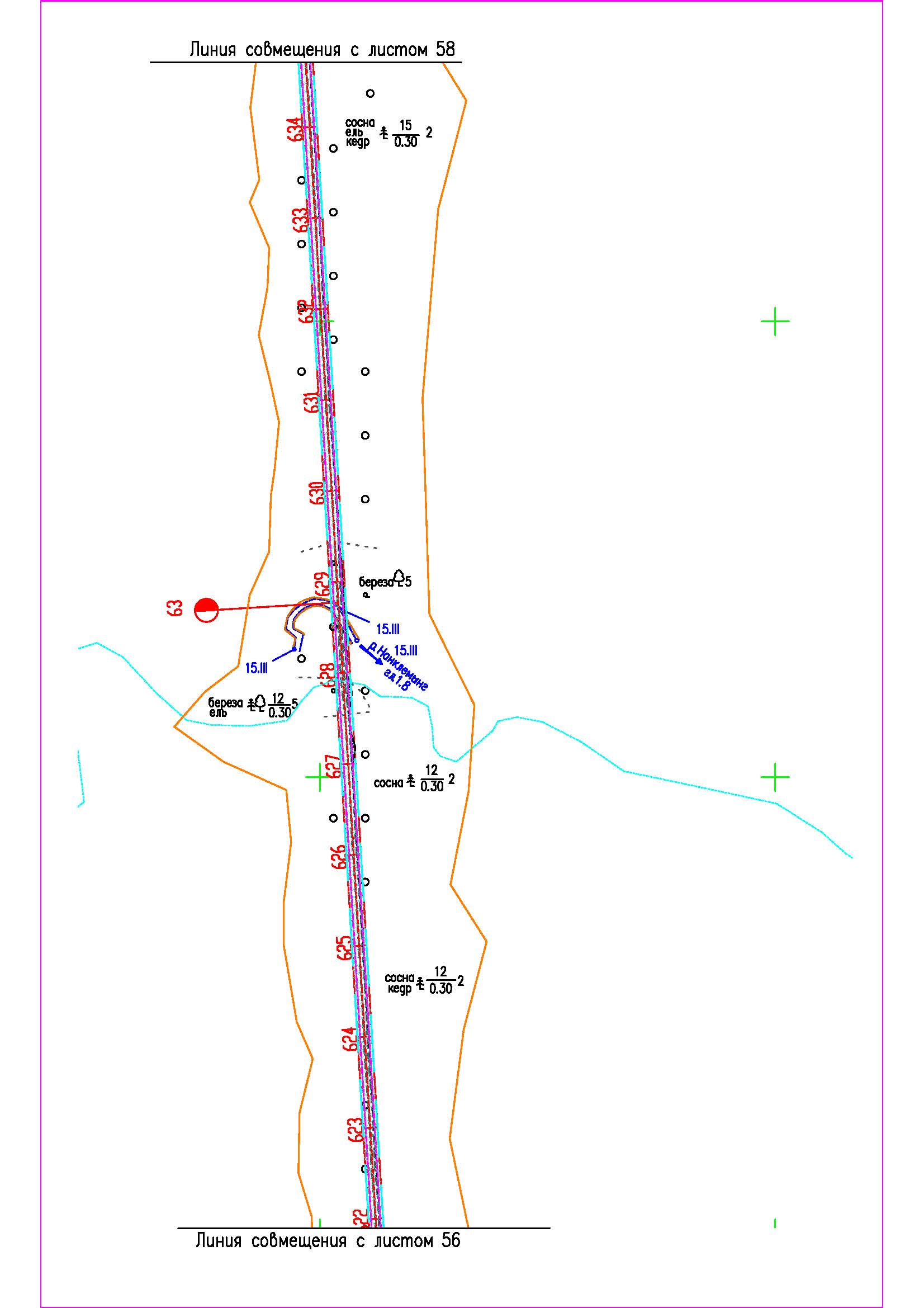 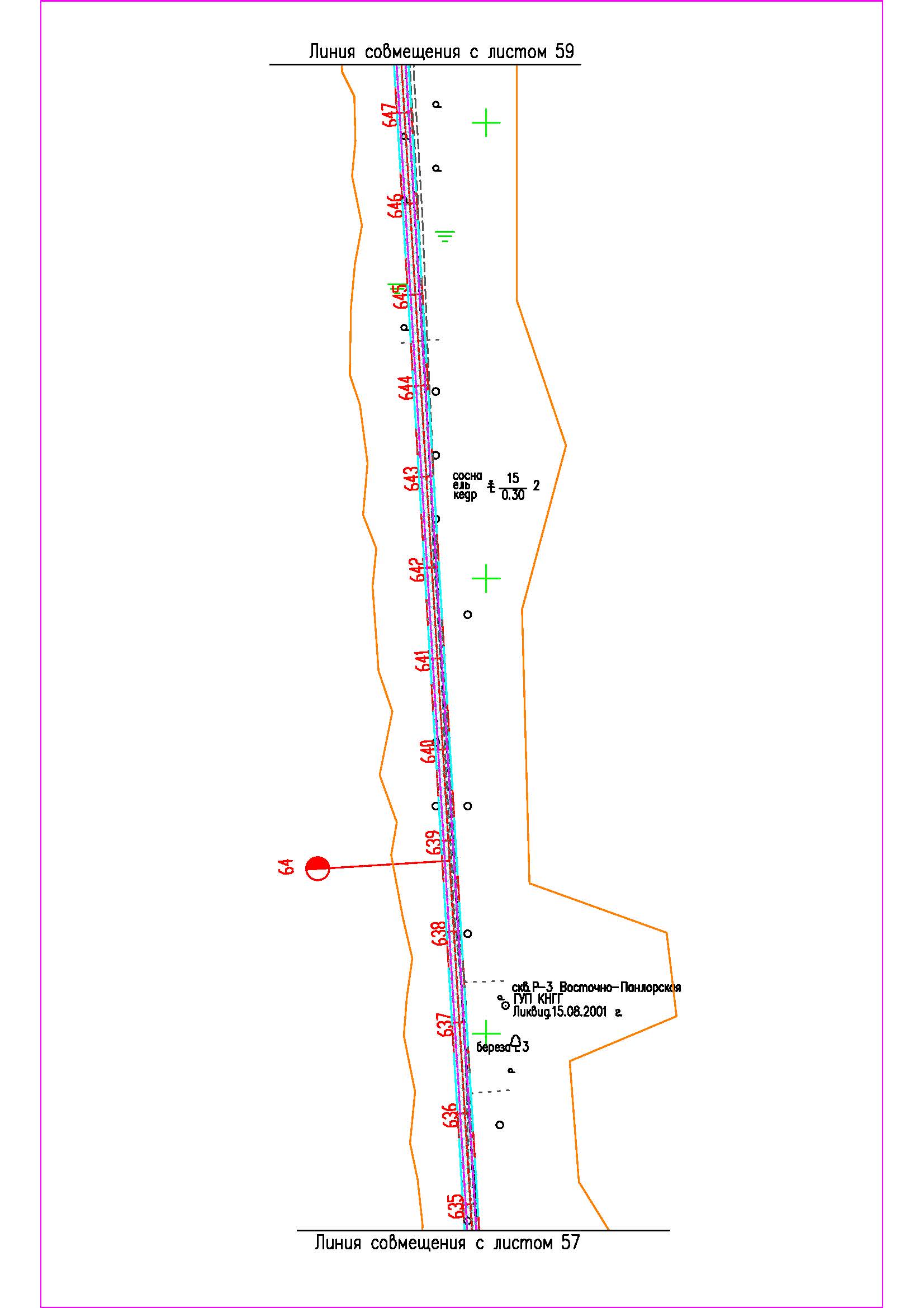 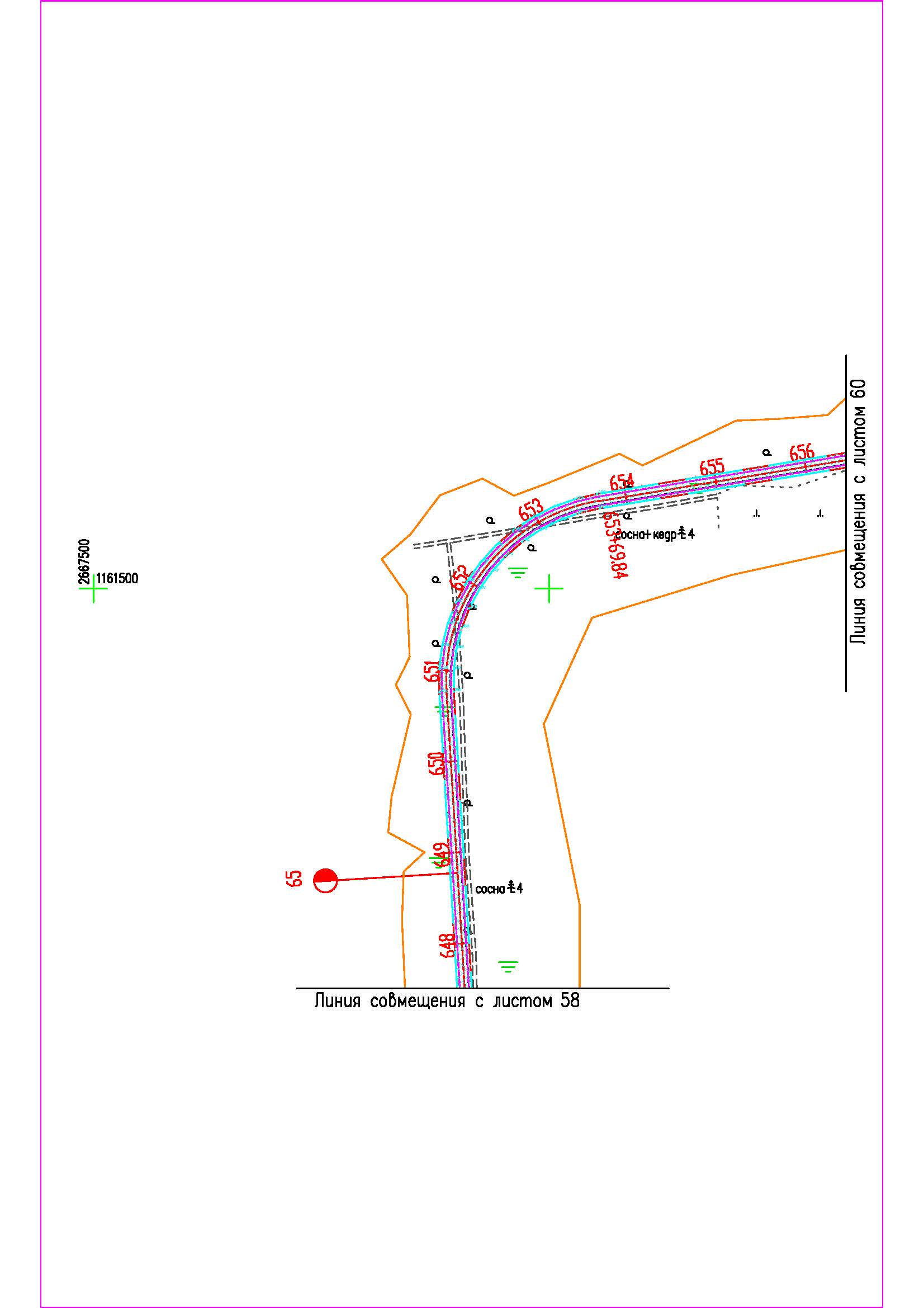 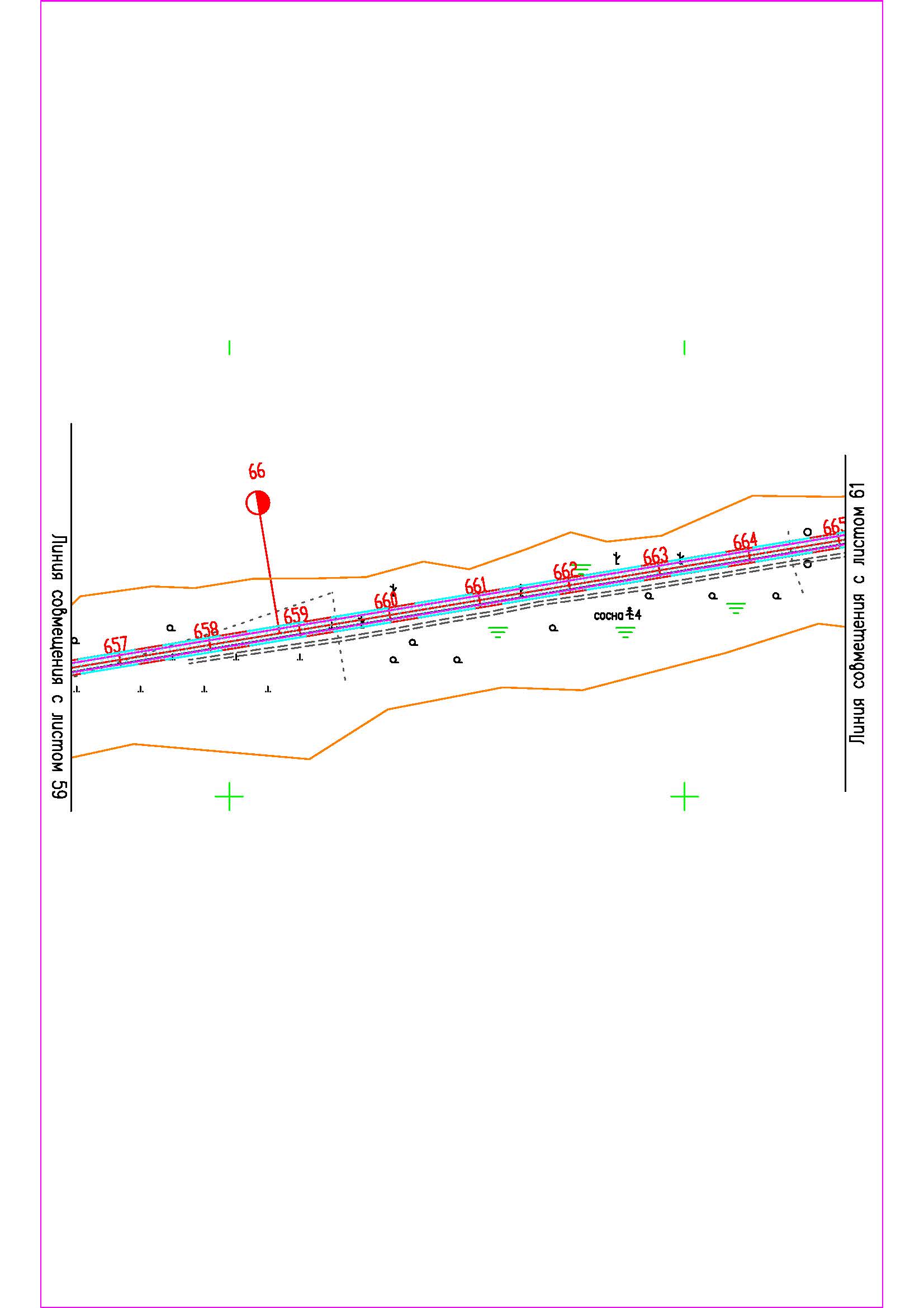 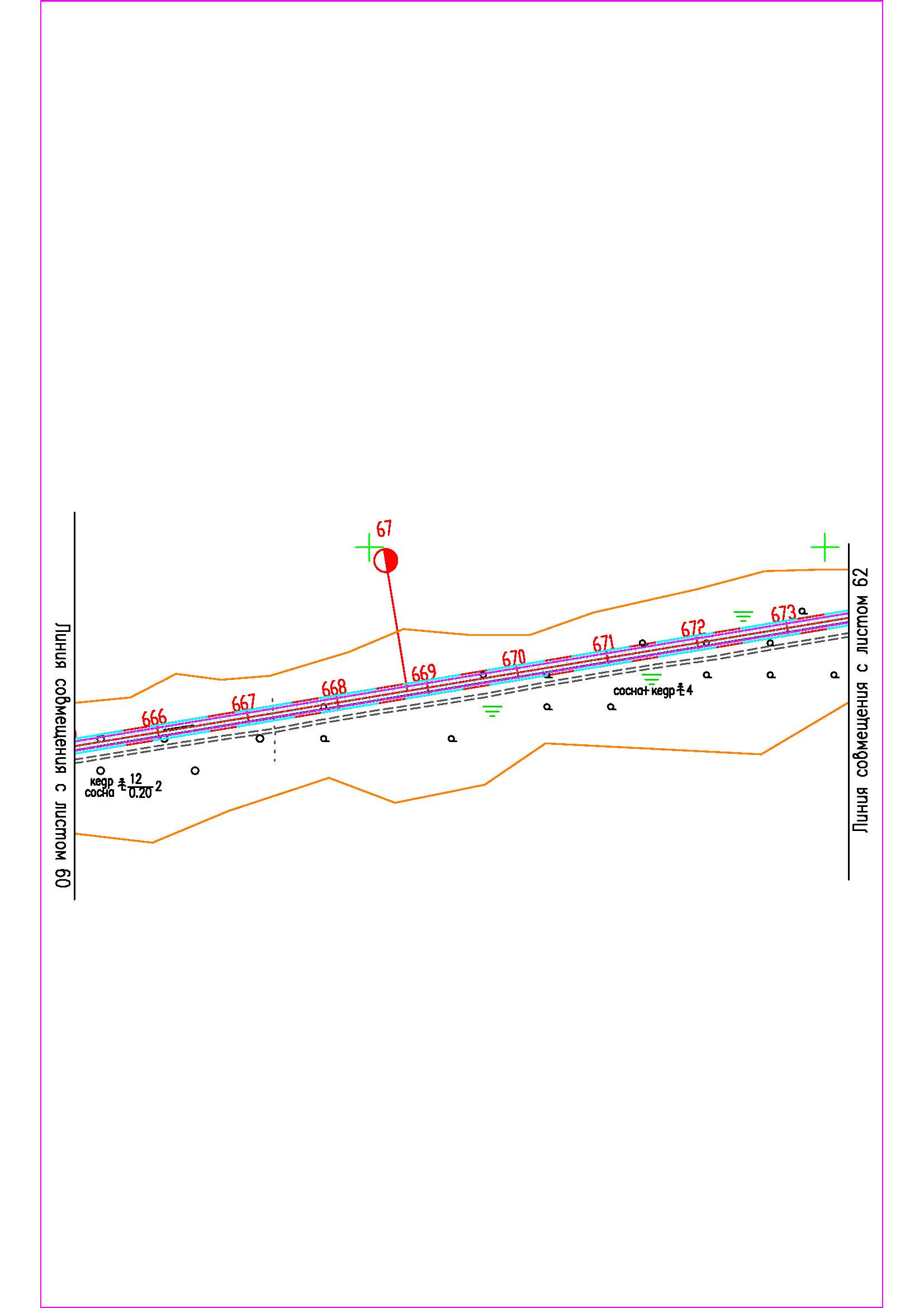 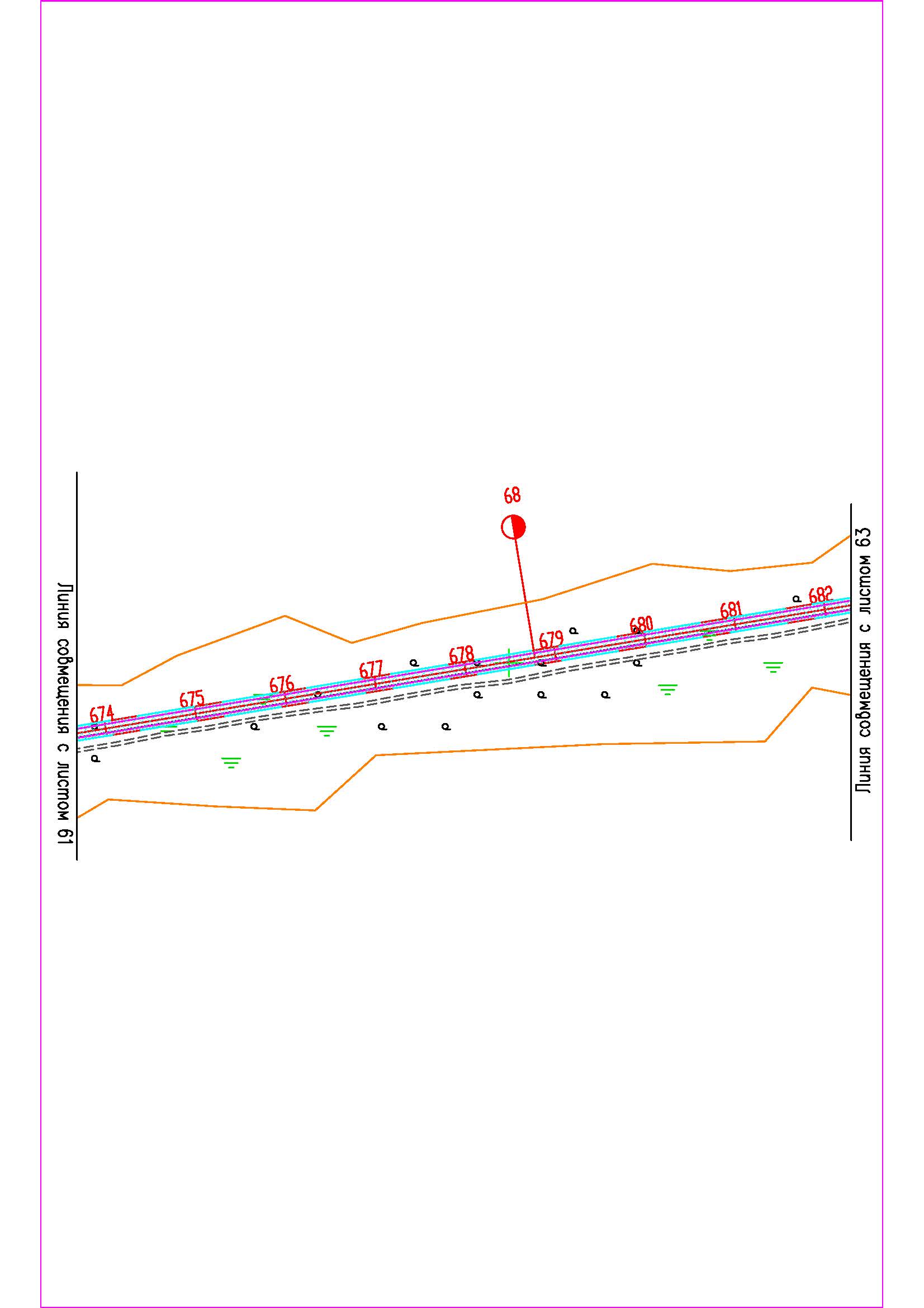 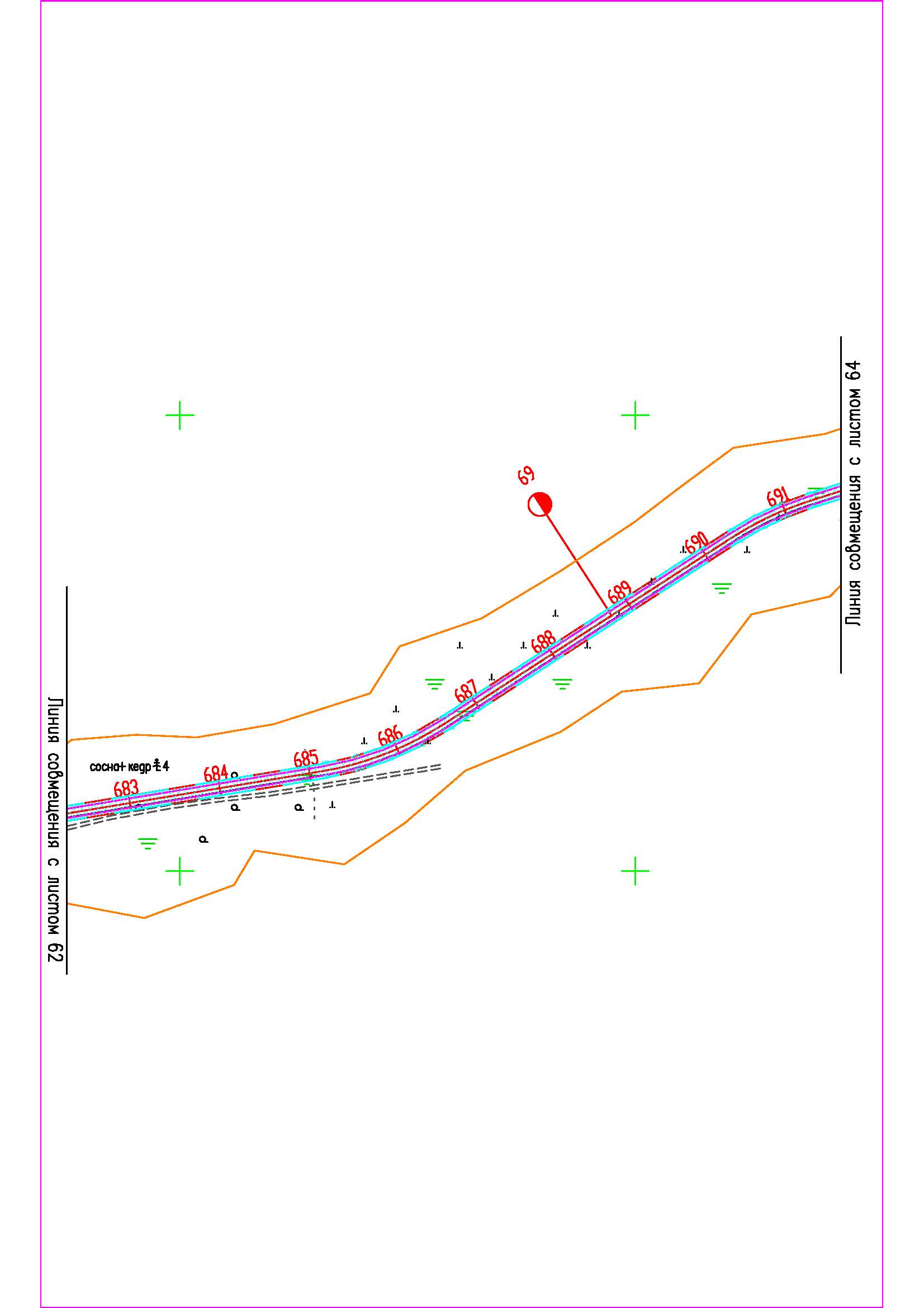 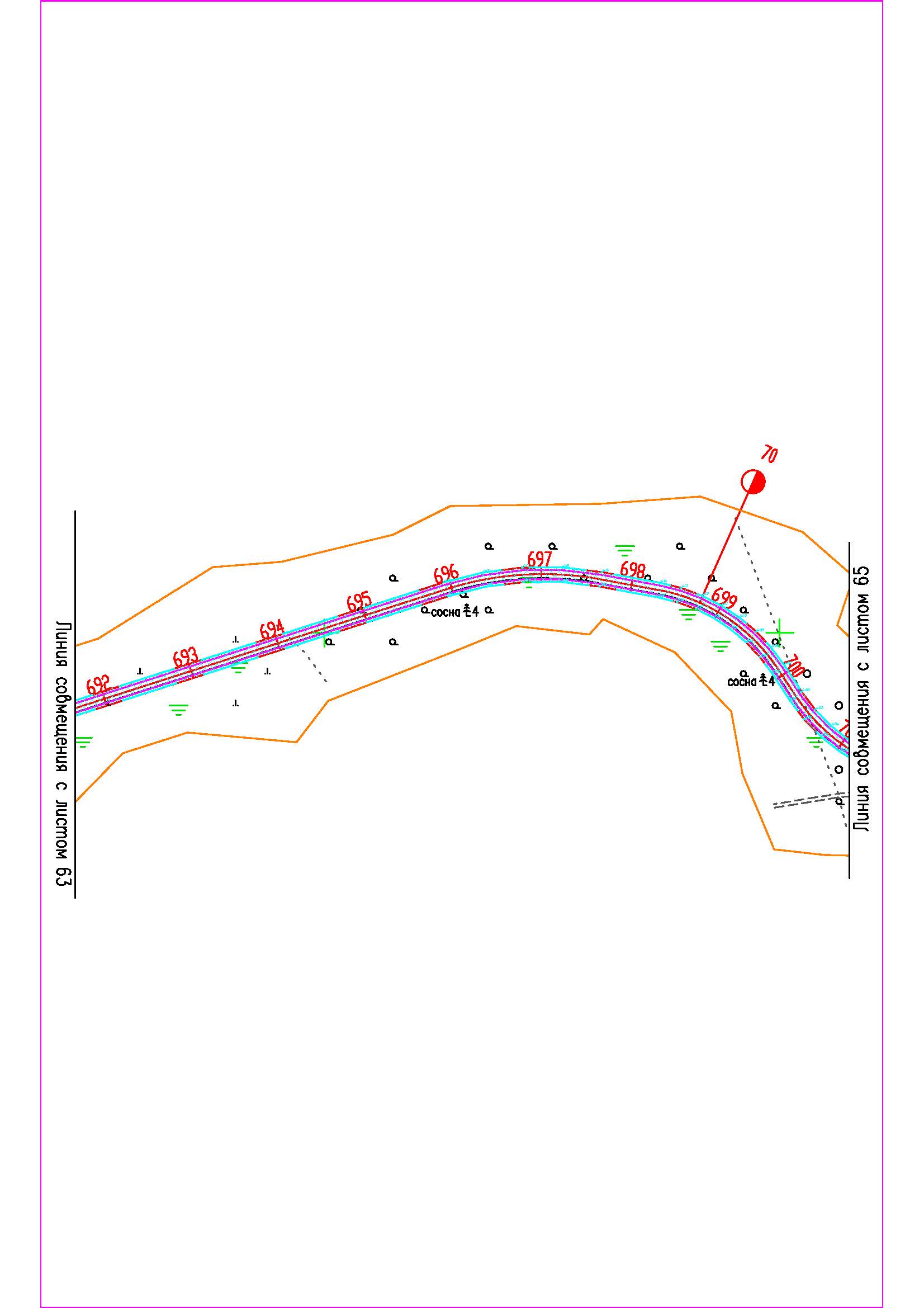 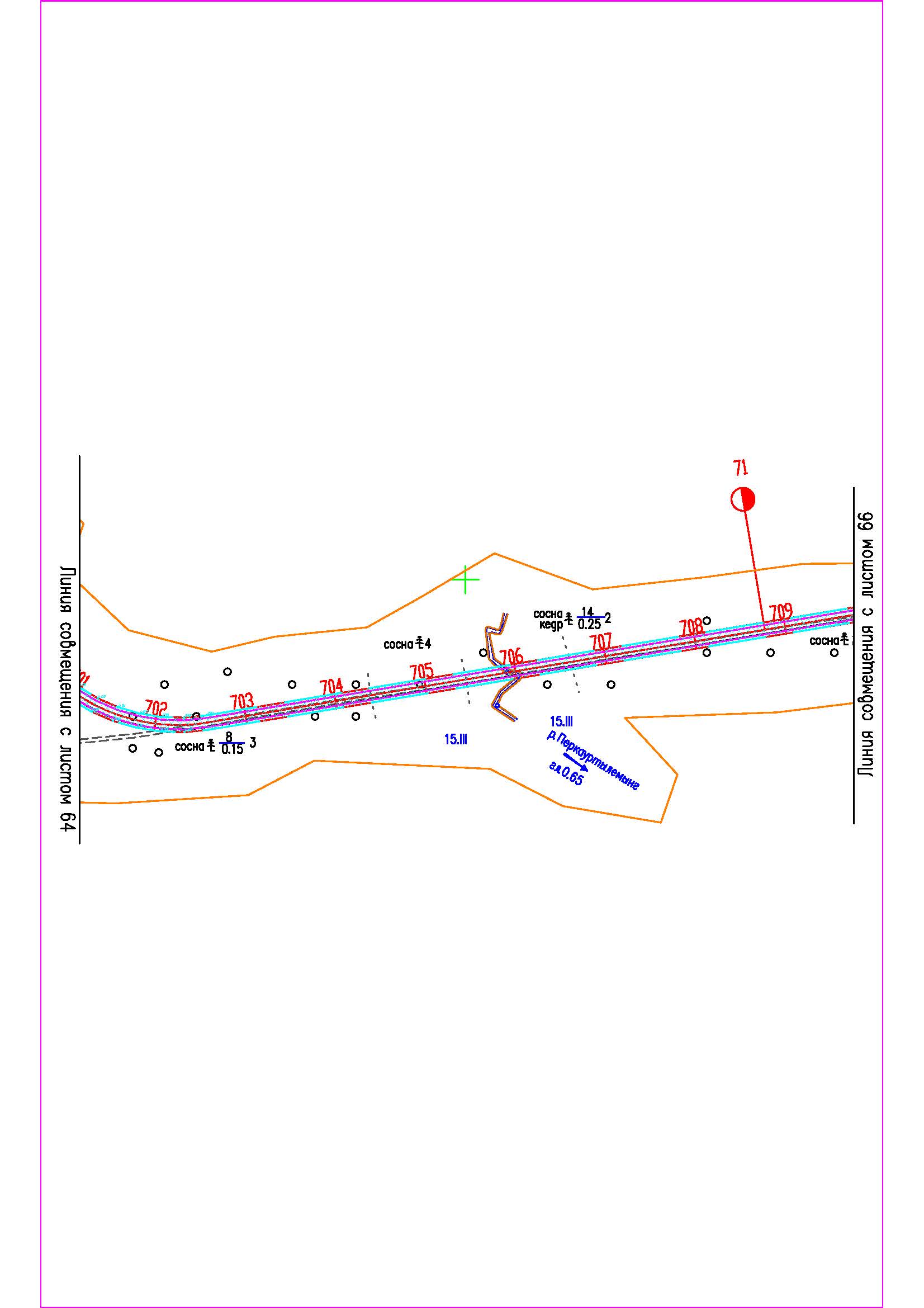 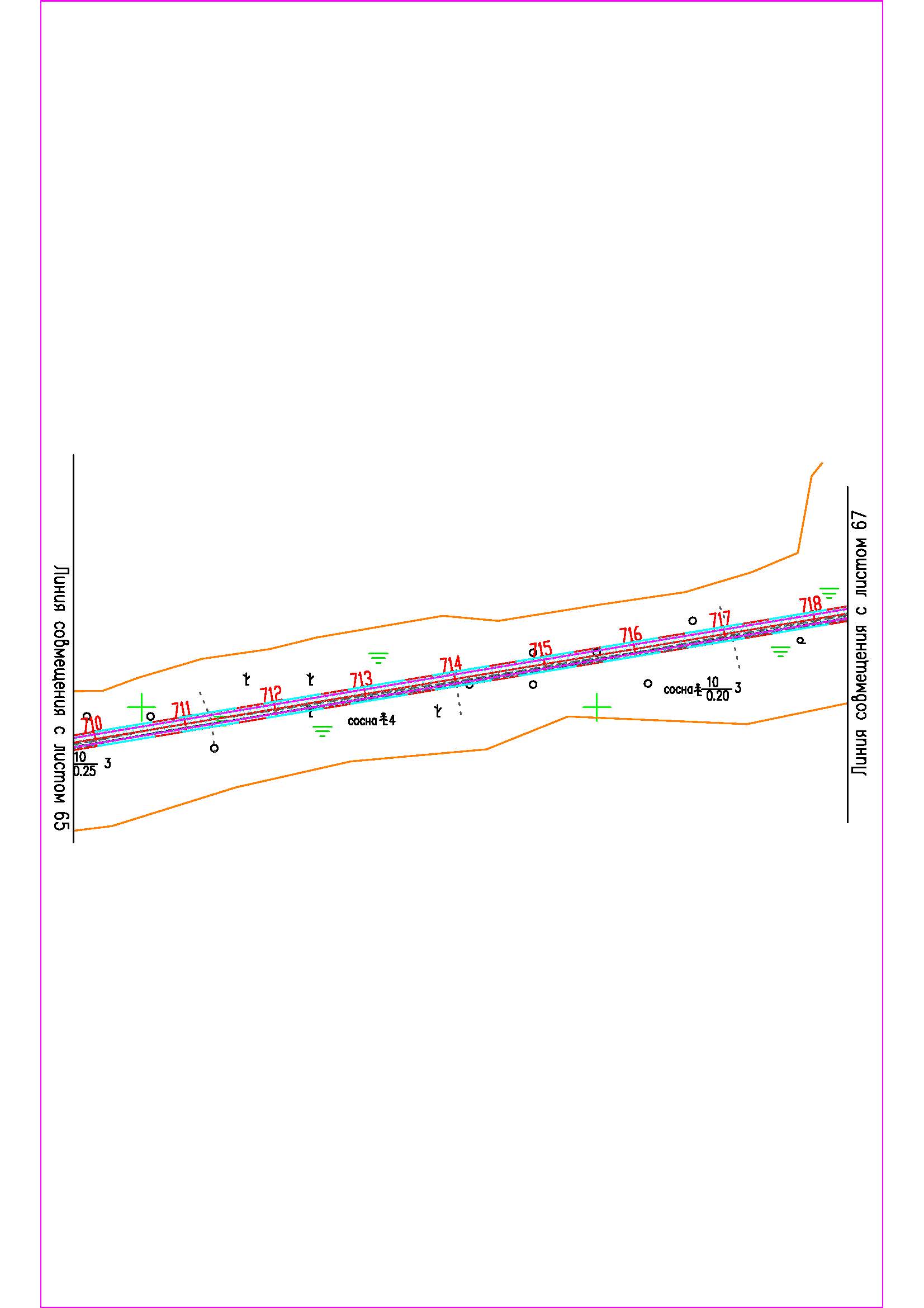 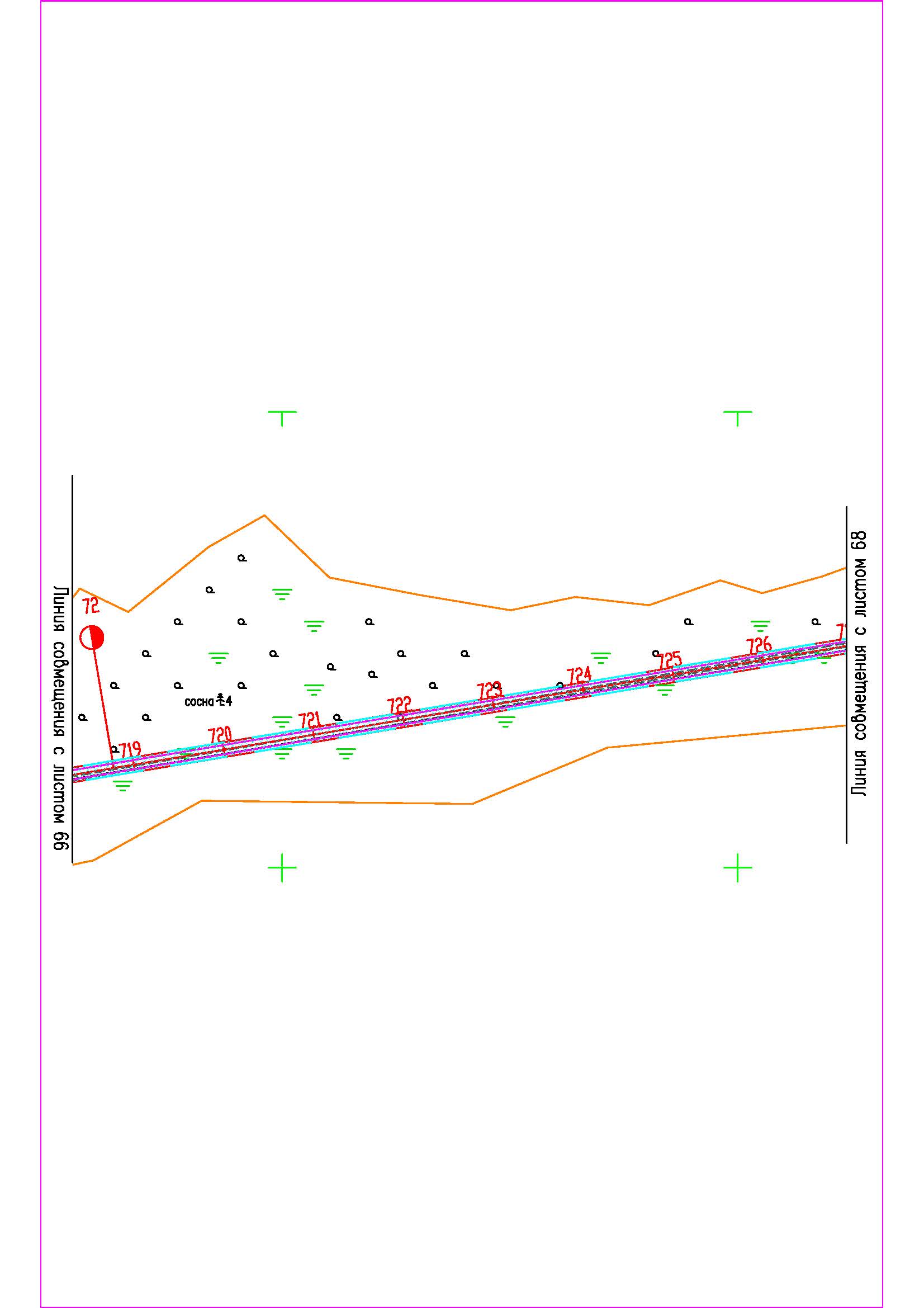 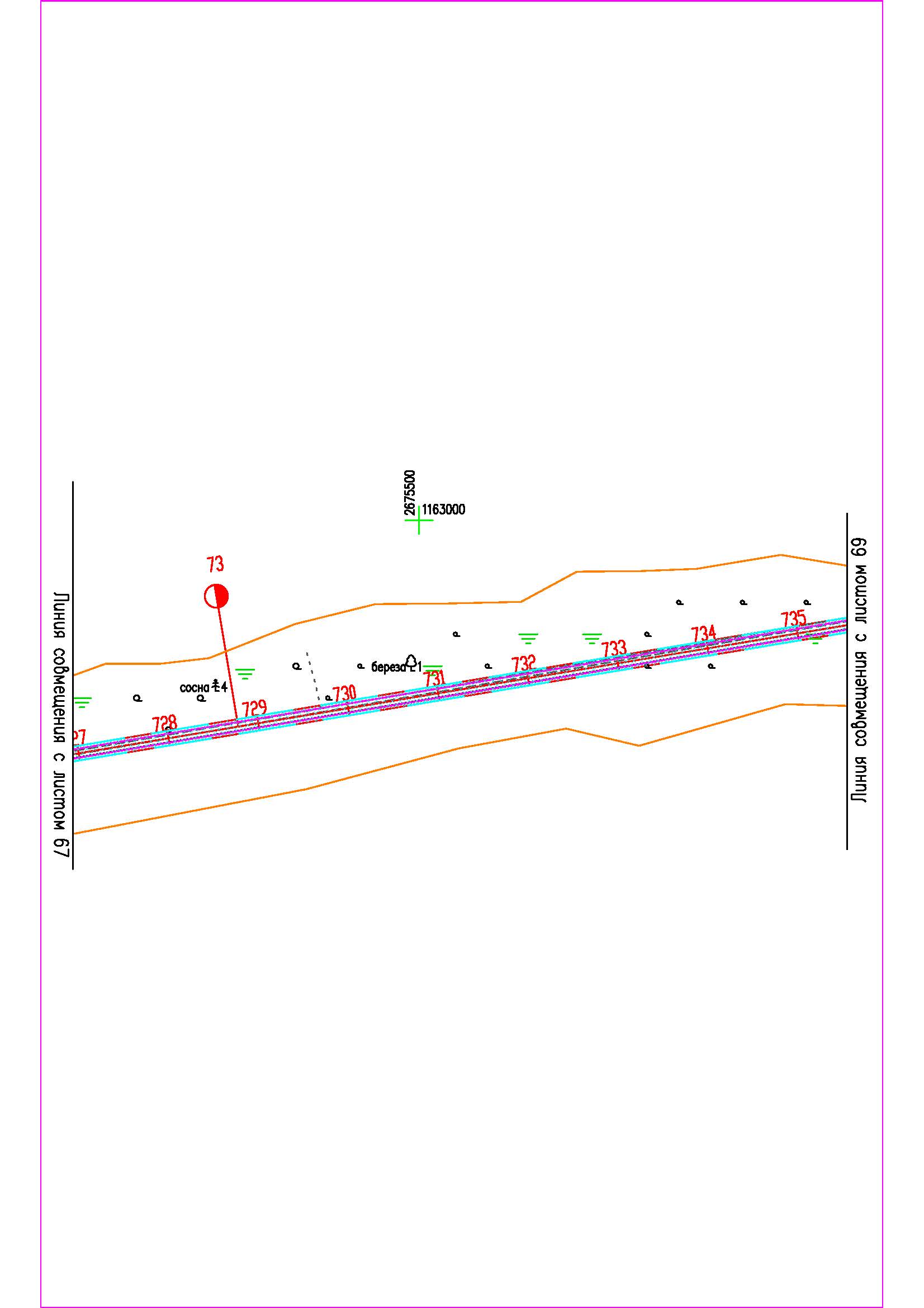 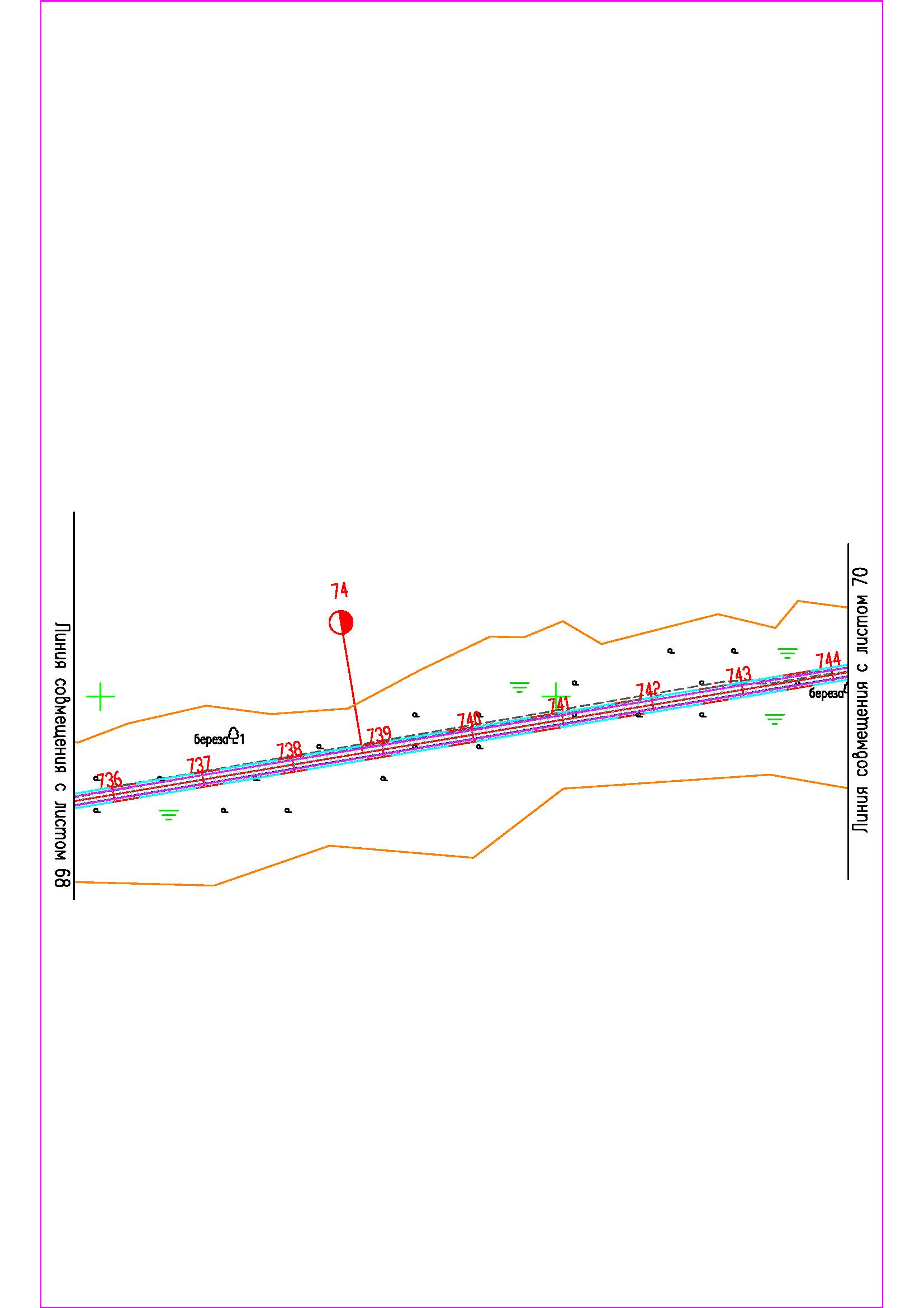 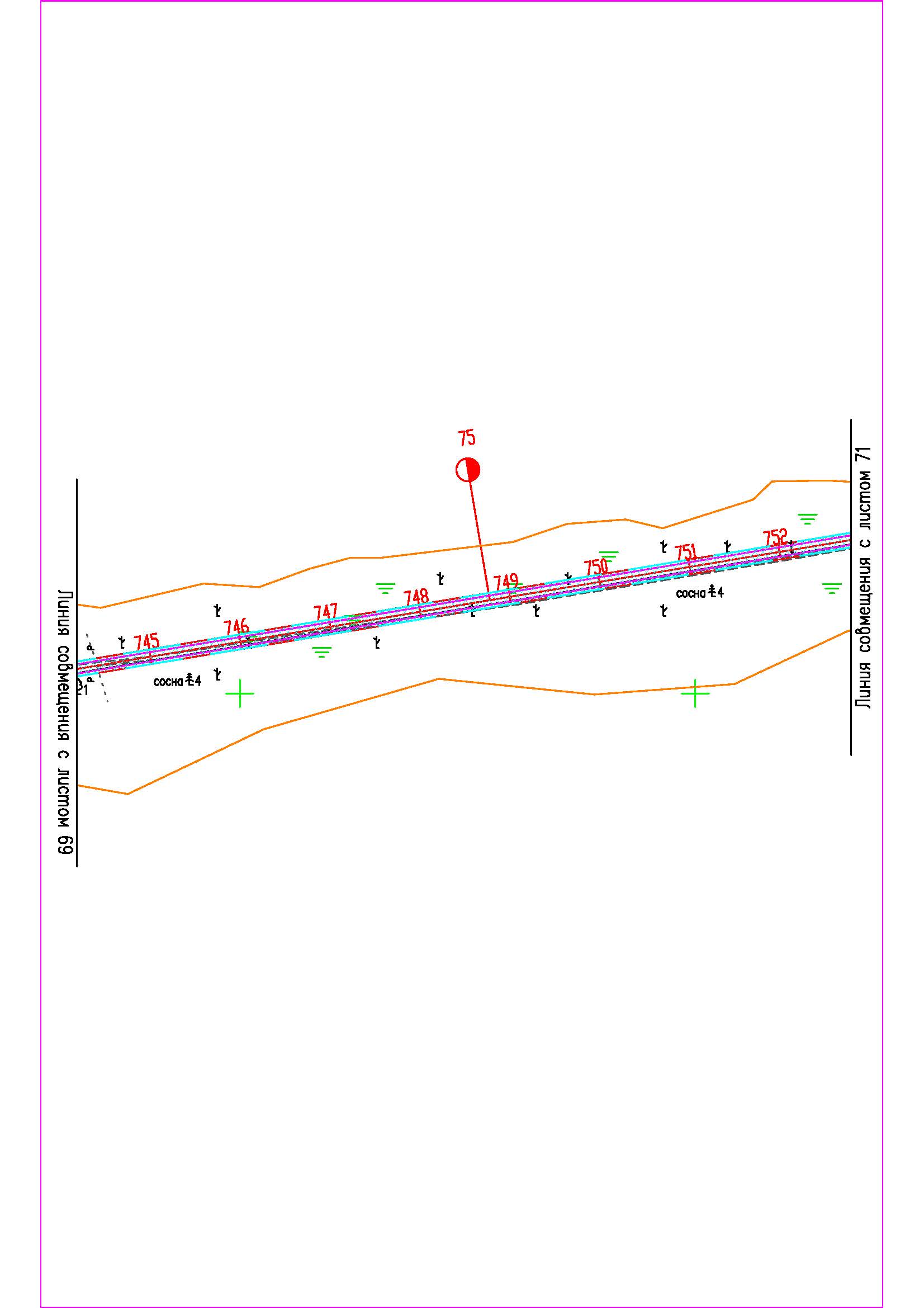 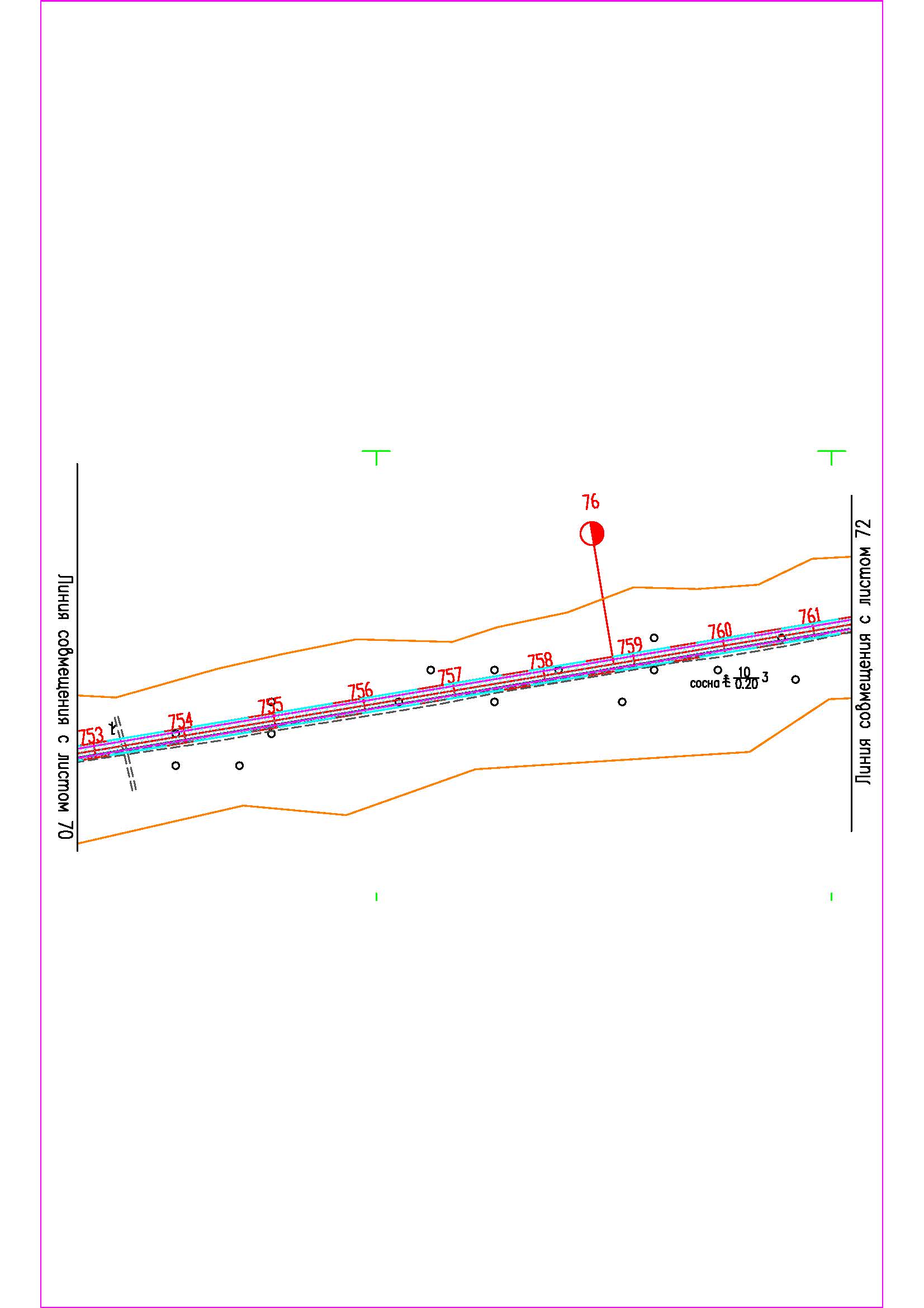 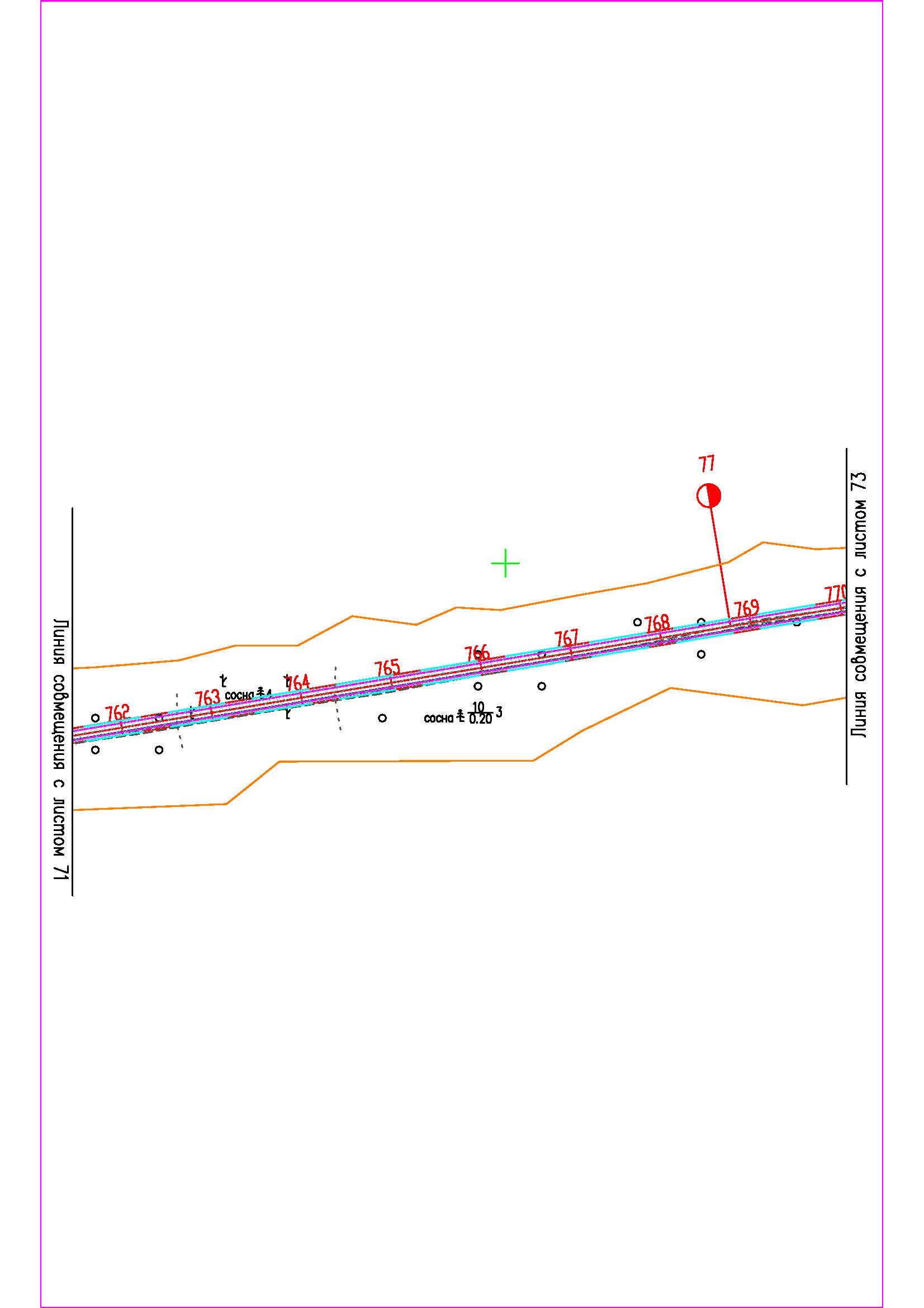 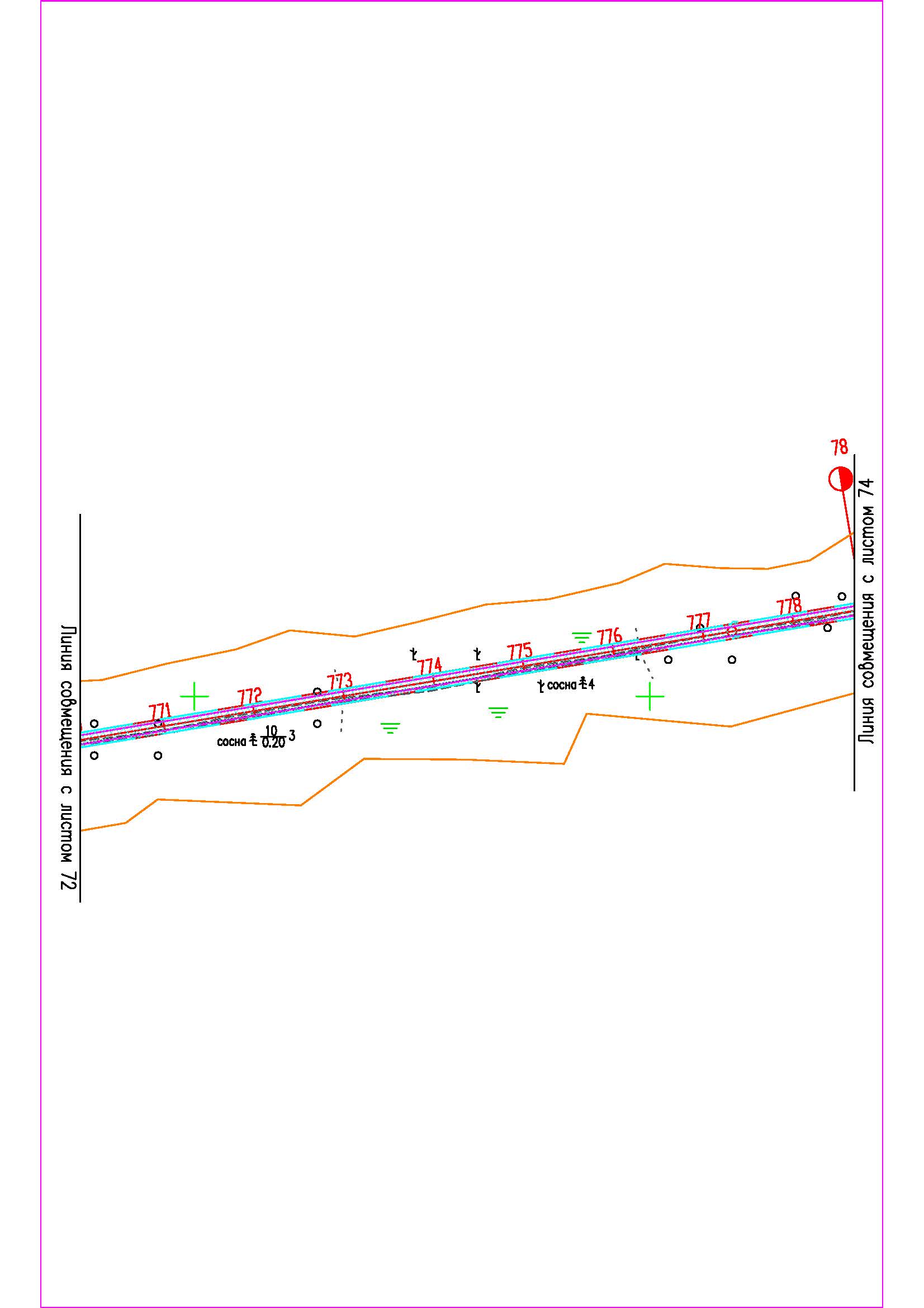 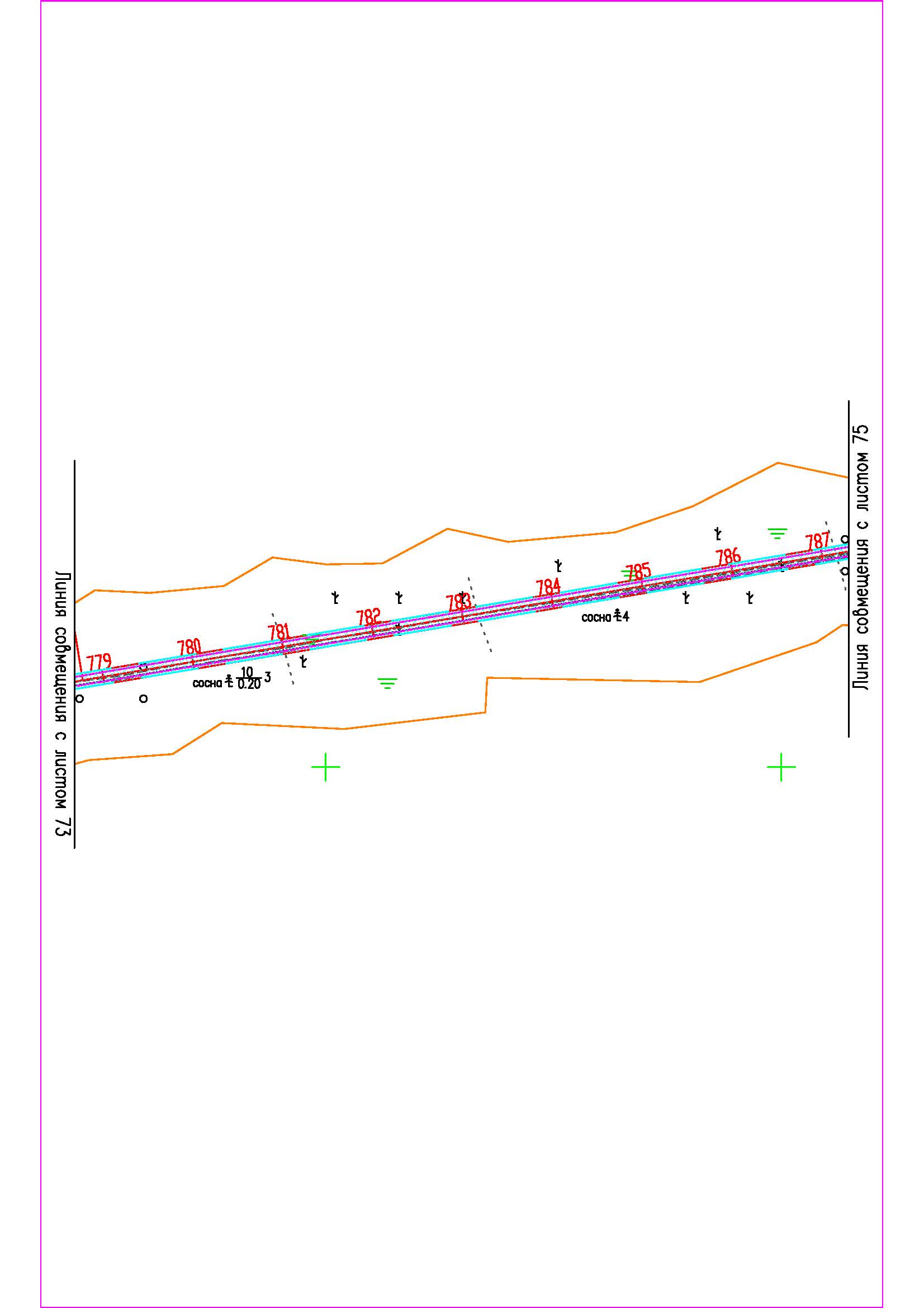 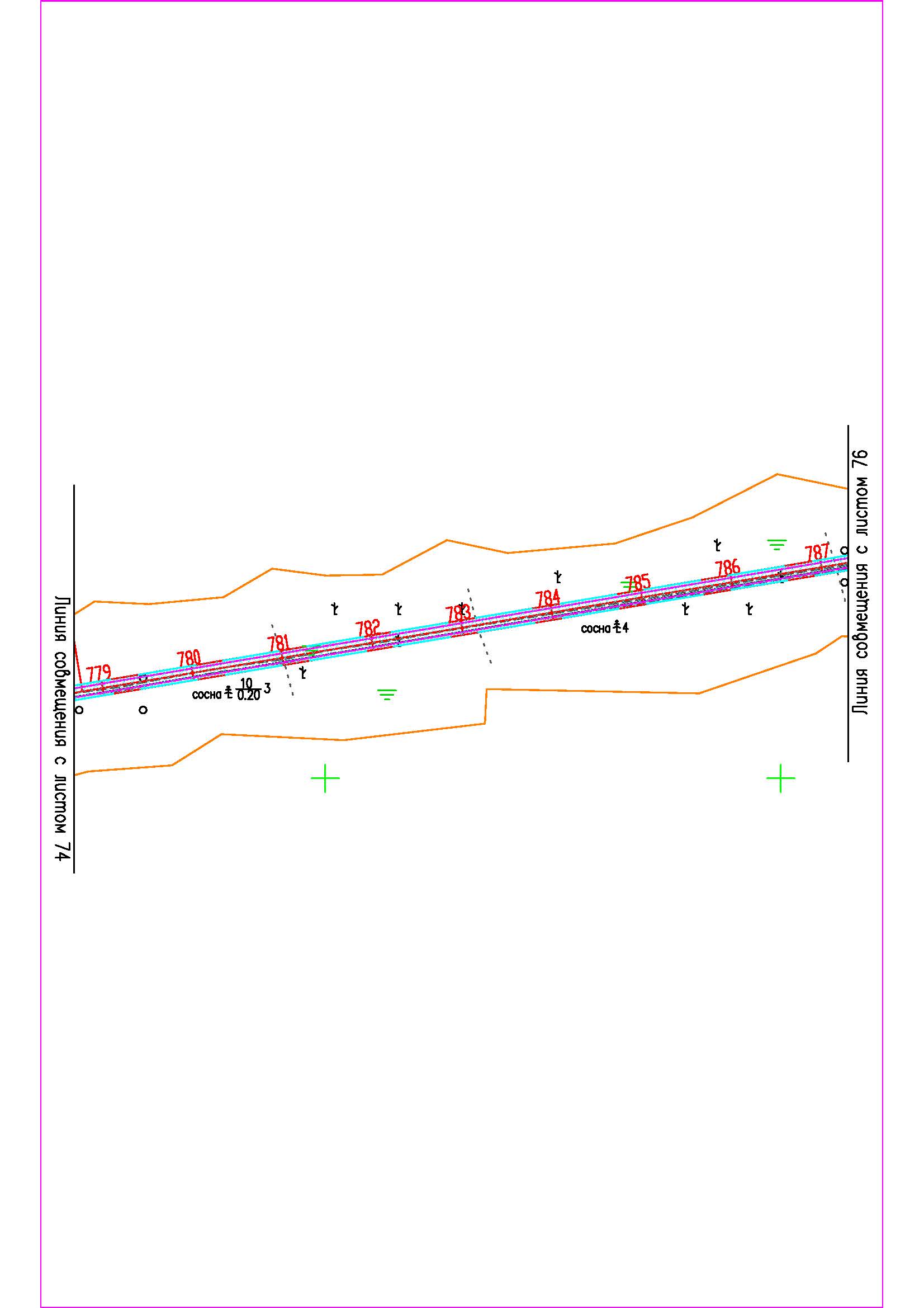 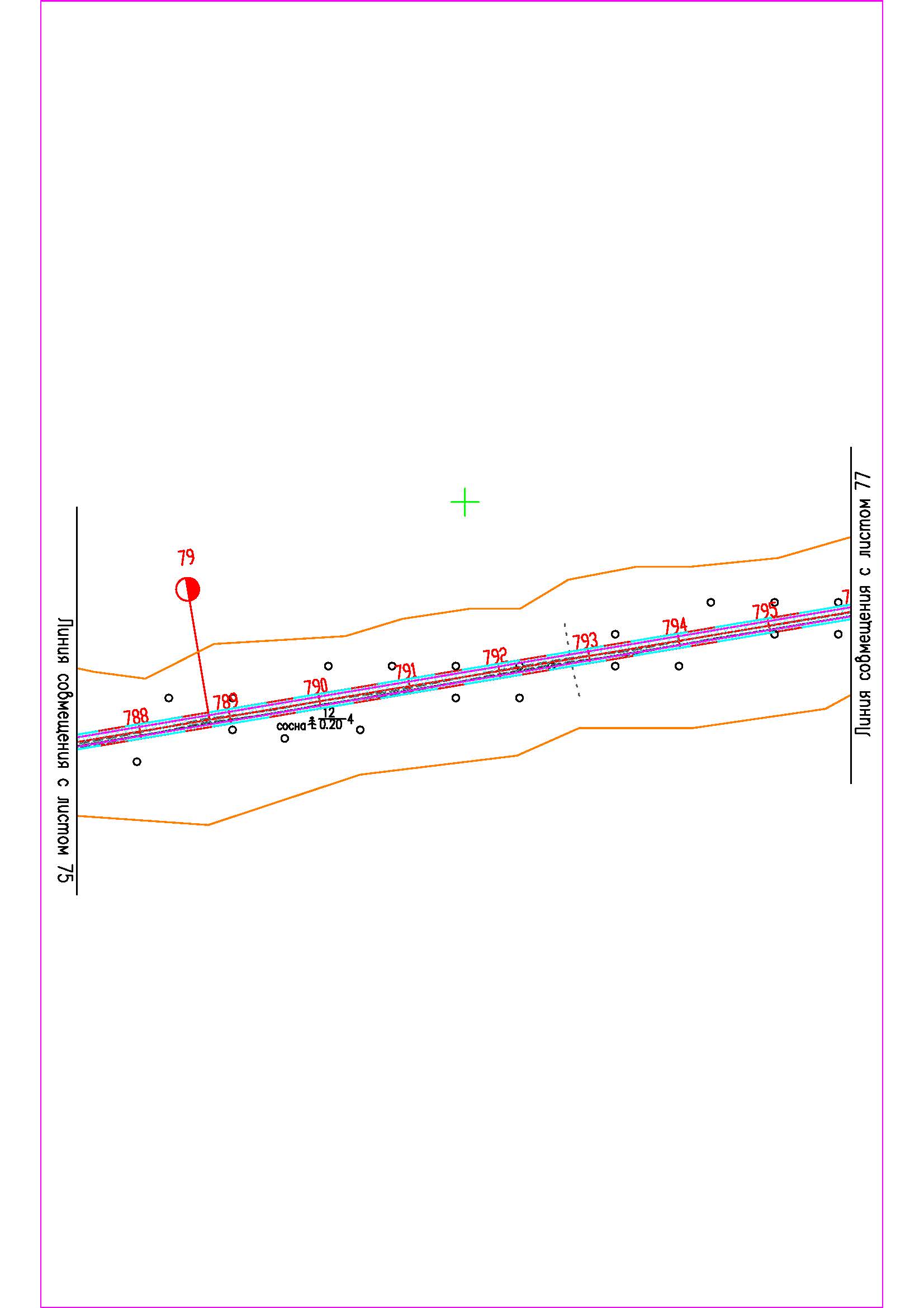 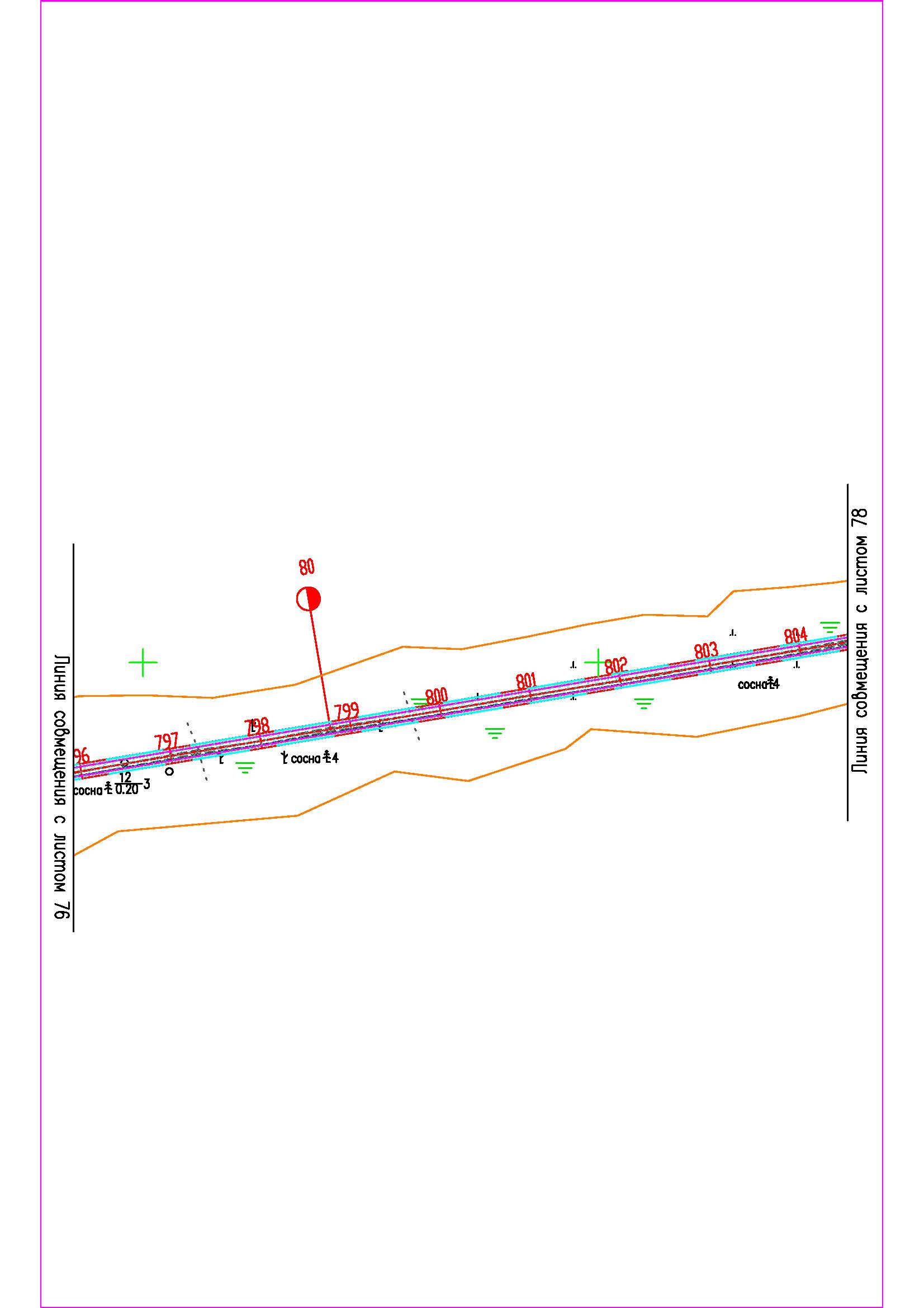 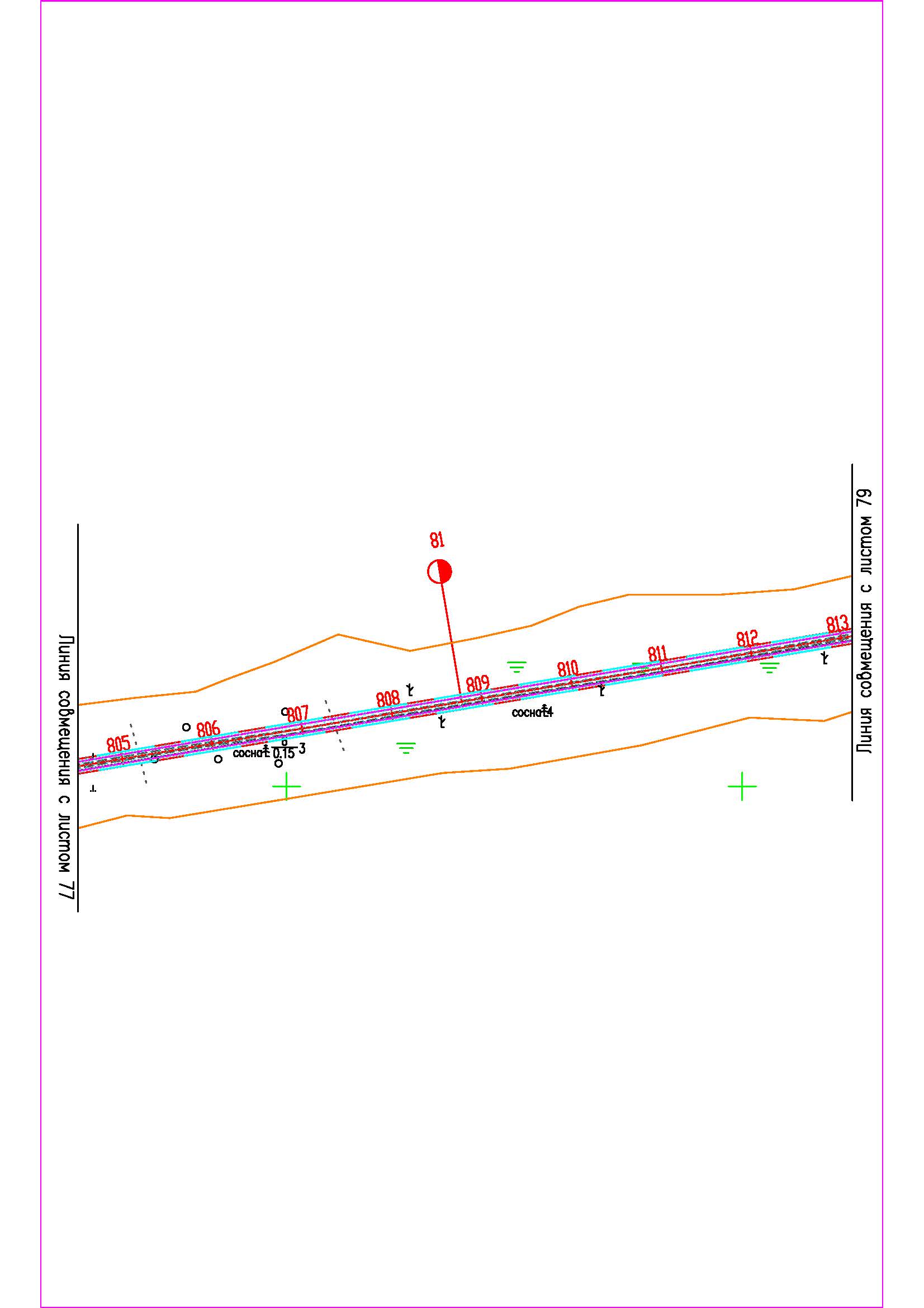 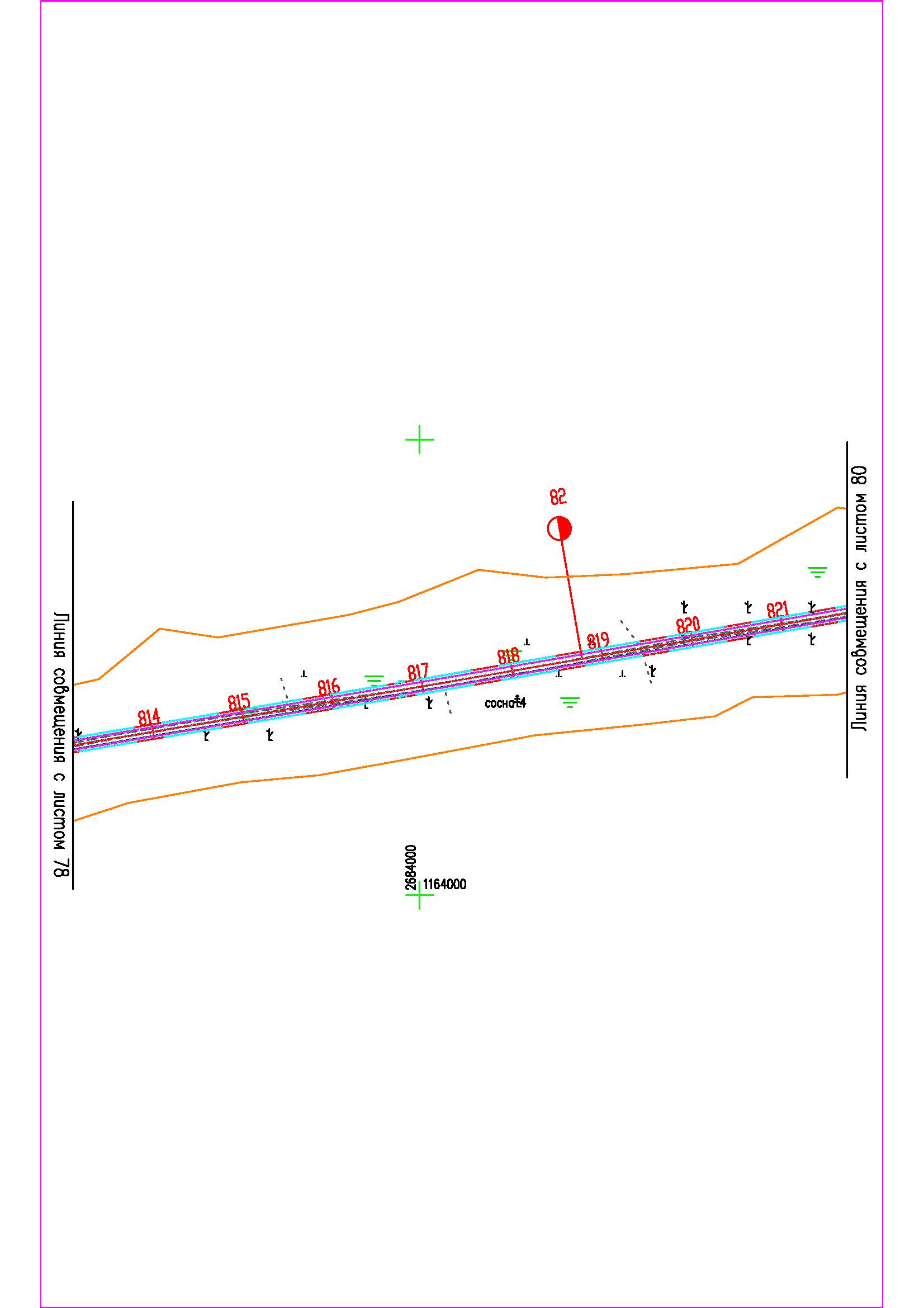 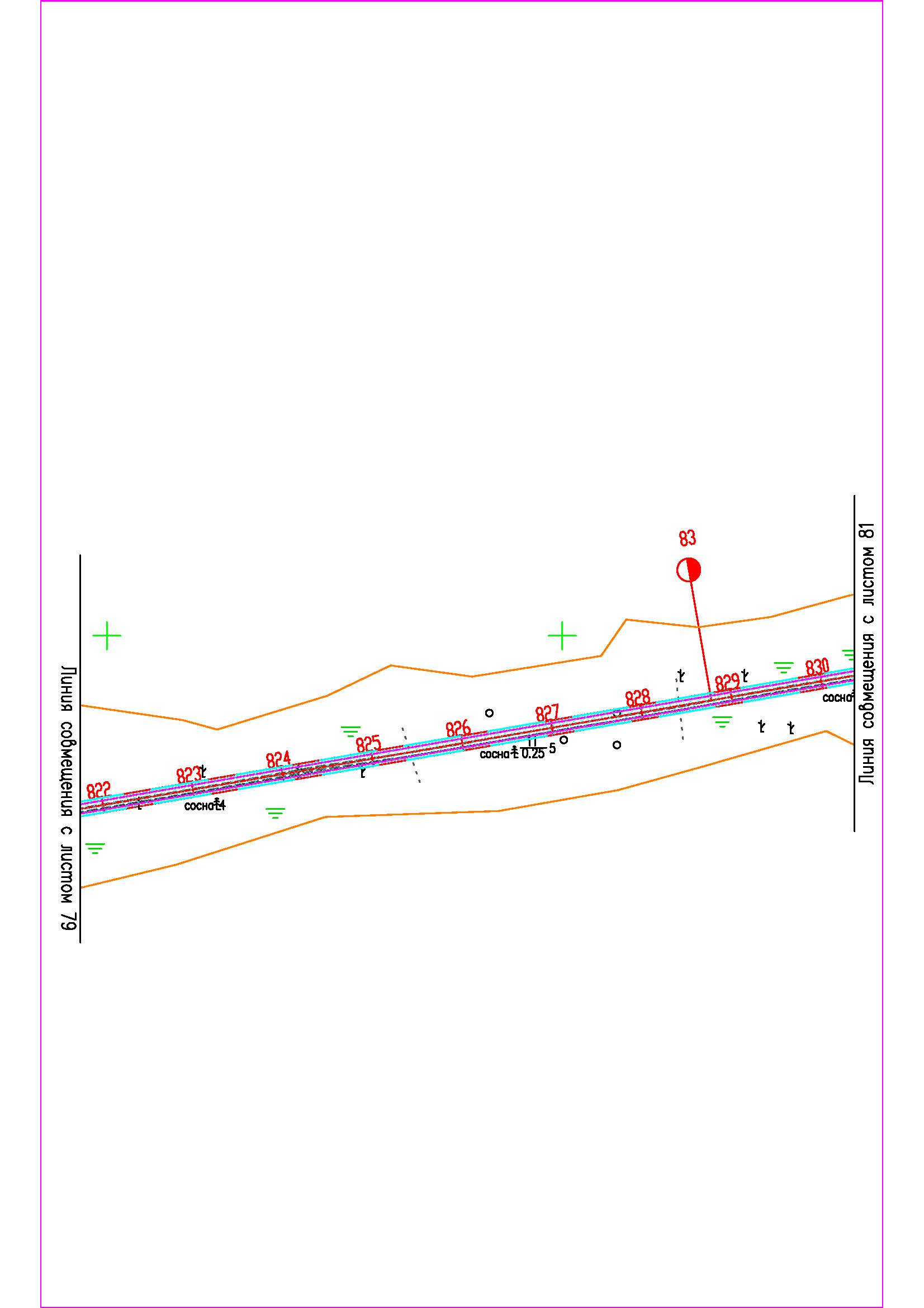 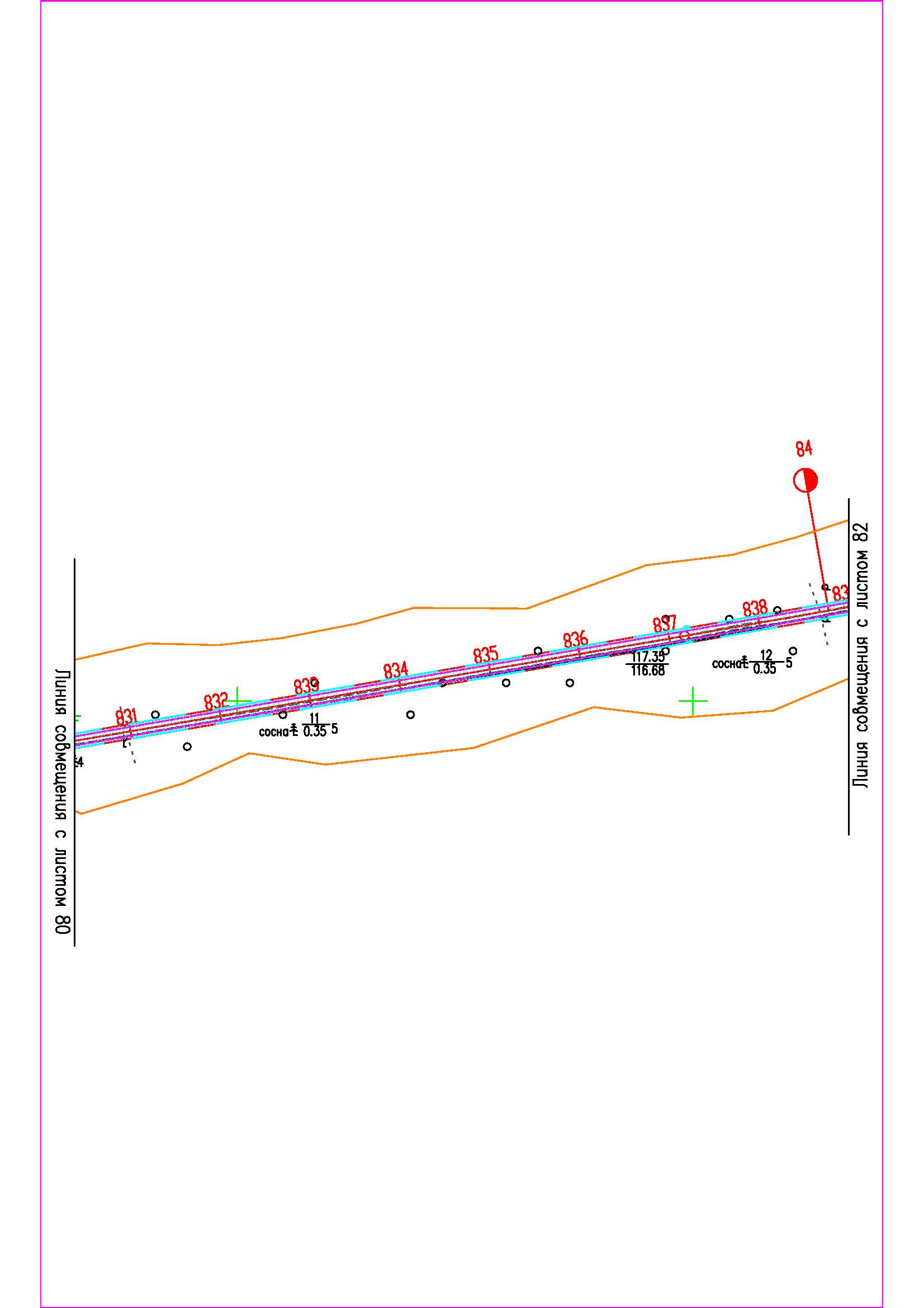 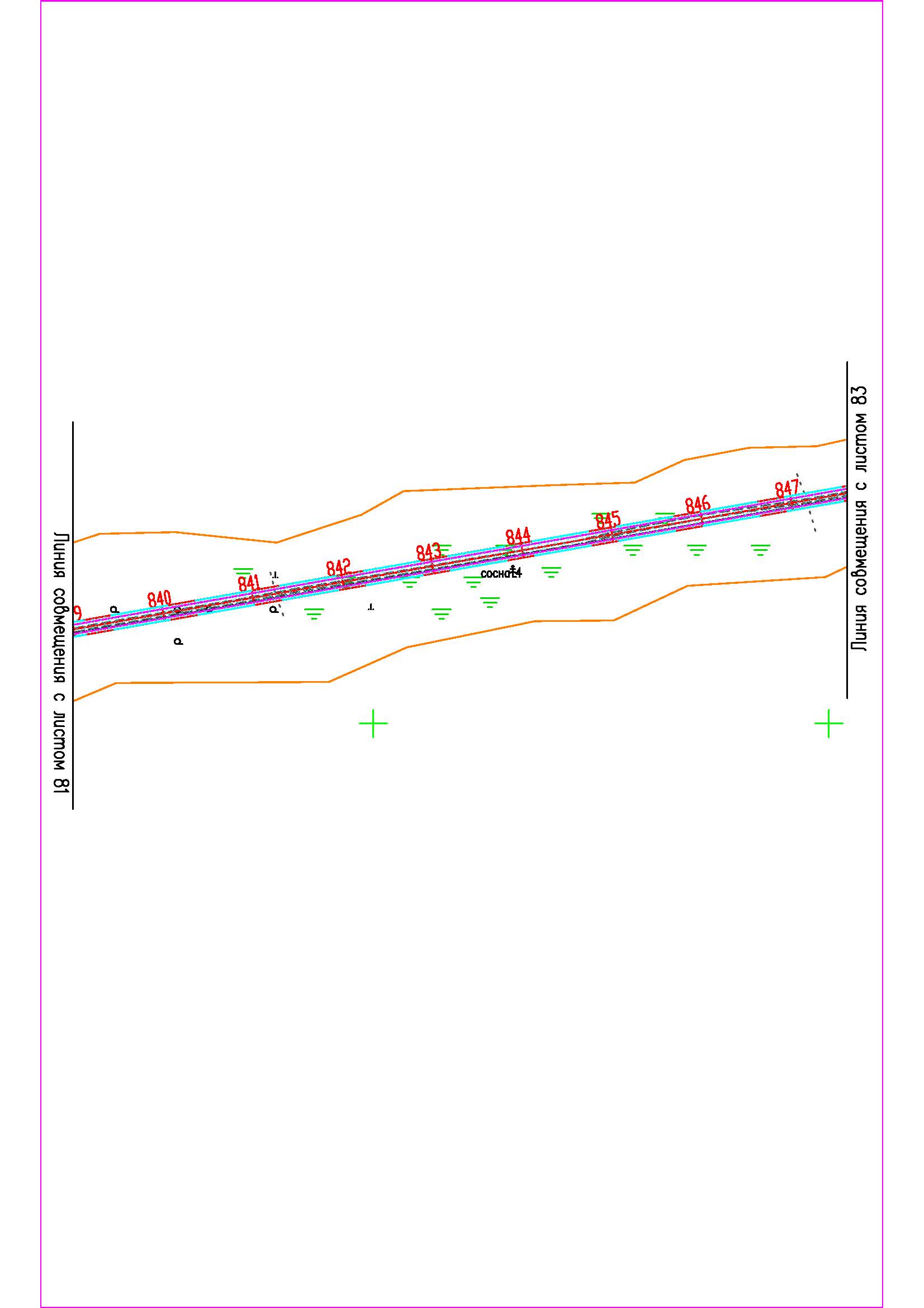 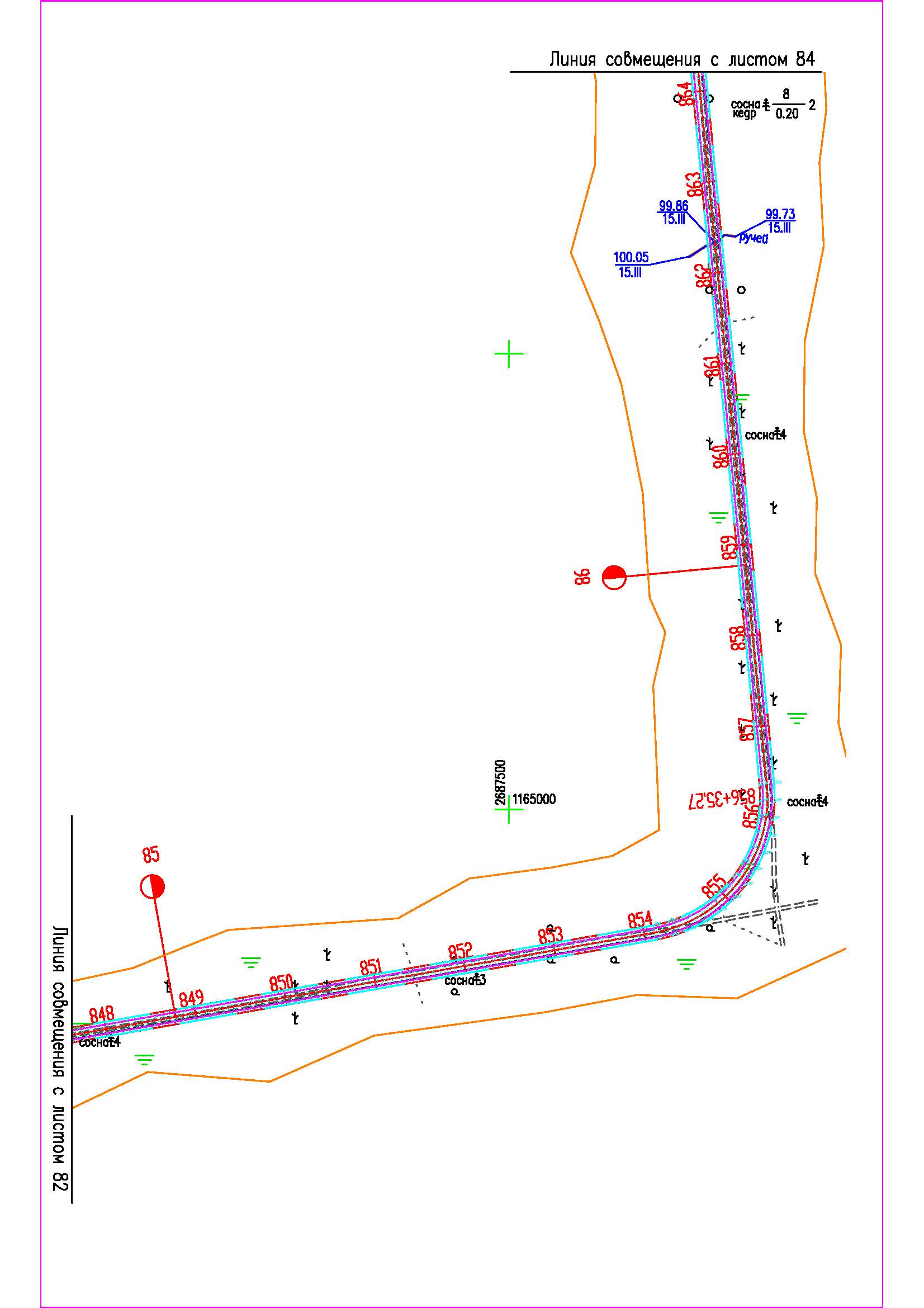 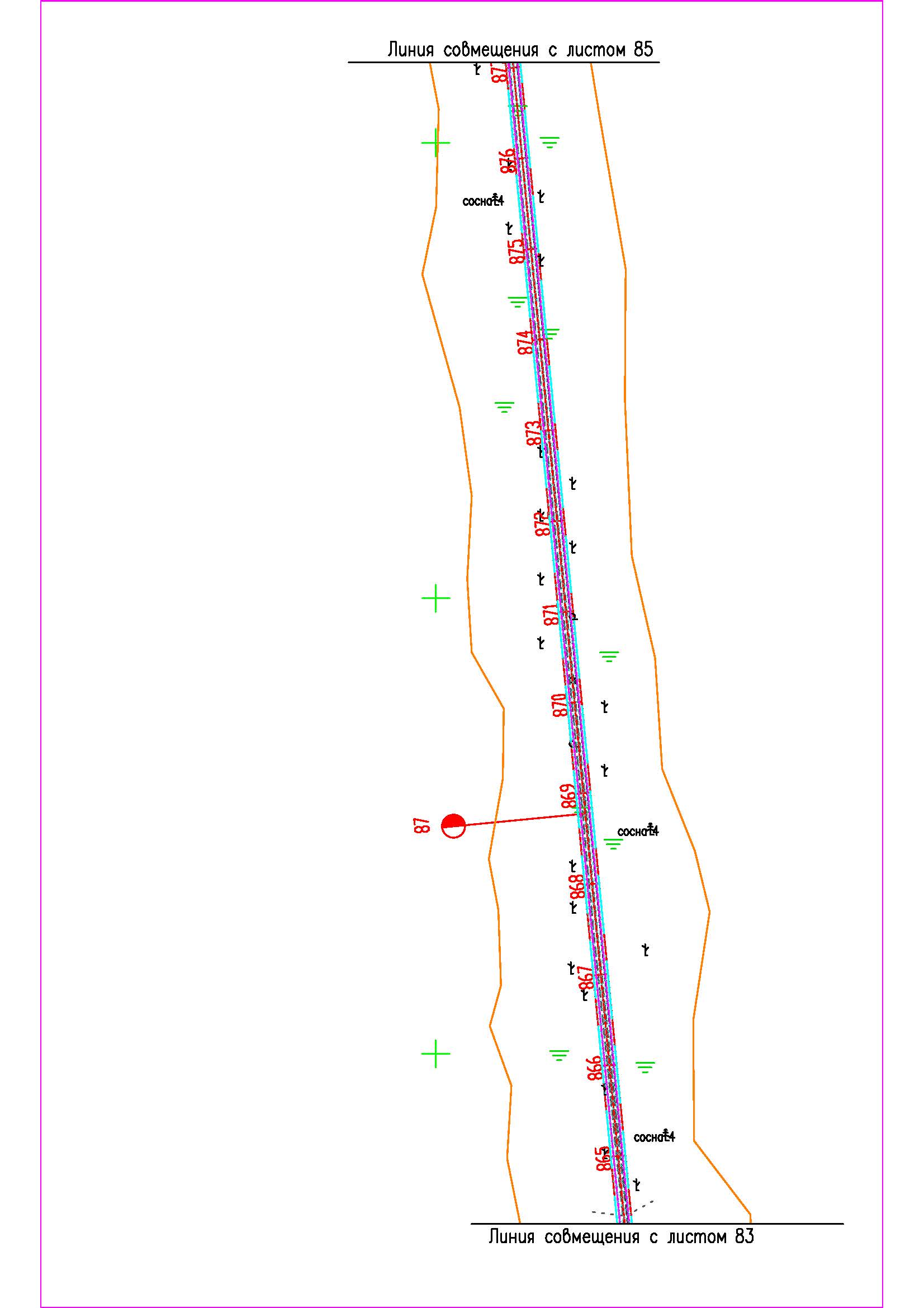 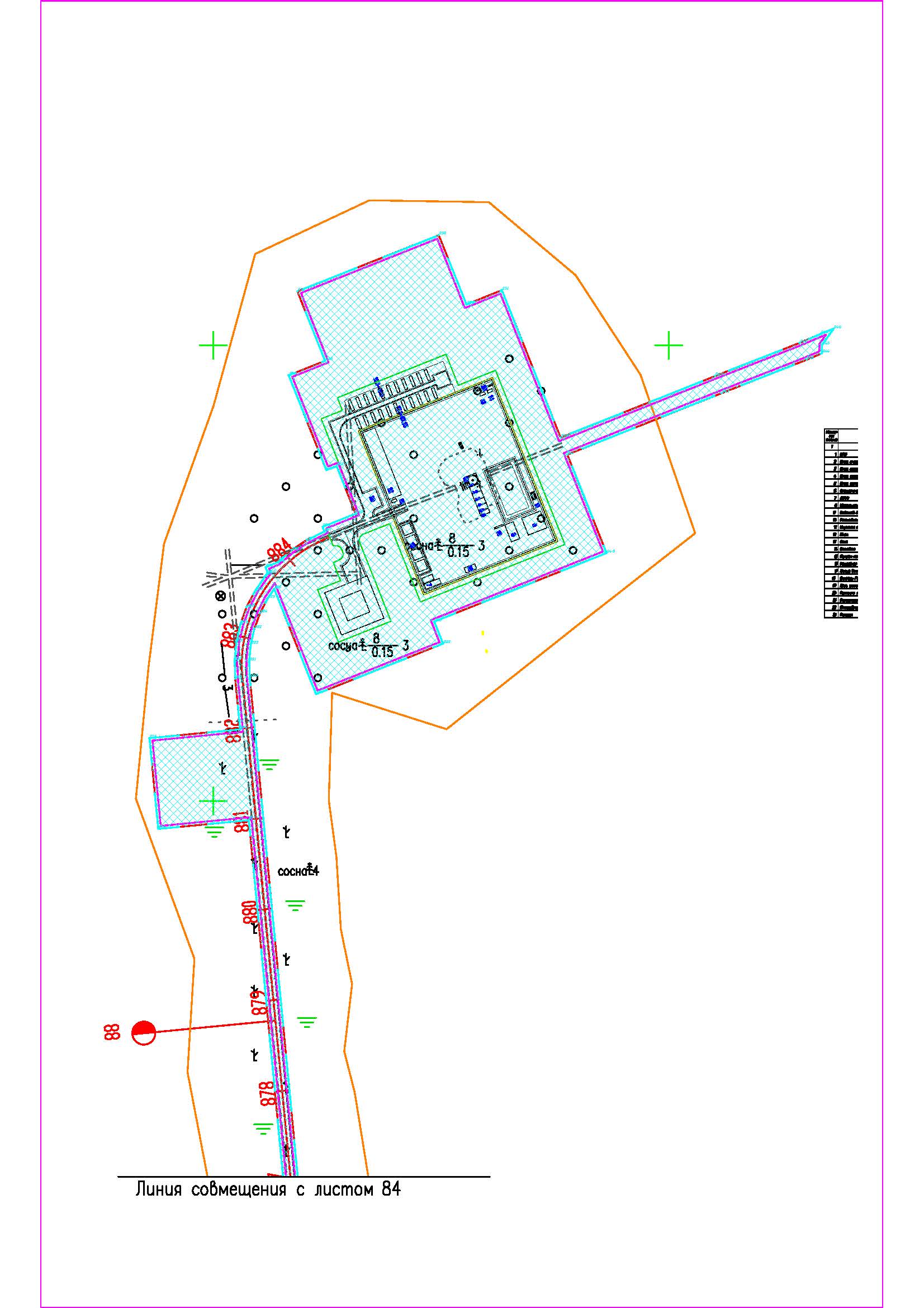 Каталог координат характерных точек образуемых земельных участковПеречень и сведения о площади образуемых земельных участков, в том числе возможные способы их образованияОбщая площадь испрашиваемого земельного участка составляет 152,7914 га.Категория земель: земли лесного фонда.Согласно вышеуказанным нормативным документам, ширина отвода для проектируемых линейных коммуникаций составляет: автодорога – по 3 м в каждую сторону от края обочины.Таблица 1Площади земельных образуемых земельных участков, гаПеречень и сведения о площади образуемых земельных участков, которые будут отнесены к территории общего пользования или имуществу общего пользования, в том числе в отношении которых предполагаются резервирование и (или) изъятие для государственных и муниципальных нуждОбразуемые земельные участки, которые будут отнесены к территории общего пользования или имущества общего пользования, в том числе в отношении которых предполагается резервирование и (или) изъятие для государственных и муниципальных нужд данным проектом не предусмотрено.Вид разрешенного использования образуемых земельных участков в соответствии с проектом планировки территорииВ  соответствии с пунктом 11 части 1 статьи 25 Лесного кодекса Российской Федерации вид разрешенного использования образуемым земельным участкам устанавливается - «выполнение работ по геологическому изучению недр, разработка месторождений полезных ископаемых». Целевое назначение лесов, вид (виды) разрешенного использования лесного участка, количественные и качественные характеристики лесного участка, сведения о нахождении лесного участка в границах особо защитных участков лесов (в случае, если подготовка проекта межевания территории осуществляется в целях определения местоположения границ образуемых и (или) изменяемых лесных участков)Проектируемый линейный объект «Инженерная подготовка площадки поисково-разведочного бурения скважин 1п-л3 Ляминского 3 лицензионного участка» расположен в Сургутском и Ханты-Мансийском районах на землях лесного фонда, находящихся в ведении территориальных отделов Сургутского лесничества (Сытоминское участковое лесничество) в кварталах №№ 147 (выд. 4, 11, 12, 13, 14, 21, 28, 29, 35, 36, 37, 40), №№ 170 (выд. 4, 6, 9, 10, 11, 22, 23, 24, 25), №№ 171 (выд. 3, 6, 8, 9, 11, 15, 16, 37, 39, 40), №№ 172 (выд. 3, 4, 12), №№ 173 (выд. 2, 4, 5, 6, 7, 8, 10, 11, 12, 14, 15, 33), №№ 174 (выд.1, 2, 3, 5, 6, 7, 13, 17, 47, 48, 50, 52), №№ 175 (выд.1), №№ 197 (выд. 11, 13, 14, 16, 17, 29), №№198 (выд. 3, 16, 18, 19, 21, 40), №№223 (выд. 7, 32), №№ 224 (выд. 1, 3, 13, 14, 21), №№225 (выд.1), №№249 (выд.  1, 4, 15, 20, 23, 24, 27, 32, 36), №№ 250 (выд. 4, 9, 10, 11, 37, 40), №№ 275 (выд. 1, 2, 5, 13), №№276 (выд. 1, 2), №№ 301 (выд. 9, 15) и Самаровского лесничества (Кедровское участковое лесничество, Обское урочище) в кварталах №№ 212 (выд. 7), №№ 248 (выд. 14, 32, 33, 40, 44), №№ 249 (выд. 5, 6, 9, 28, 33, 36, 37), №№ 250 (выд. 14), а также Самаровского лесничества (Кедровское участковое лесничество, Больше-Леушинское урочище) в кварталах №№ 286 (выд. 68), №№ 287 (выд. 1, 4, 6, 10, 31, 41, 43), №№ 294 (выд. 33), №№ 295 (выд. 5, 7, 8, 11, 15, 19, 20, 29, 35), №№ 301 (выд. 6, 7, 9, 17, 21, 22, 26, 28, 30, 33), №№ 310 (выд. 1, 8, 9, 16, 27, 28, 32, 44, 47), №№ 319 (выд.1).Категория земель – земли лесного фонда.Сургутский районСургутское лесничество, Сытоминское участковое лесничествоЦелевое назначение лесов - эксплуатационные леса.Разрешенный вид использования лесного участка в соответствии с пунктом 11 части 1 статьи 25 Лесного кодекса Российской Федерации и лесохозяйственным регламентом Сургутского лесничества – «выполнение работ по геологическому изучению недр, разработка месторождений полезных ископаемых».Испрашиваемый лесной участок площадью 4,5893 га представлен лесными землями на площади 4,5893 га (покрытые лесной растительностью). Преобладающая порода – сосна. Испрашиваемый лесной участок не расположен в границах зон с особыми условиями использования территории, особо защитных участков леса нет.Сургутский районСургутское лесничество, Сытоминское участковое лесничествоЦелевое назначение лесов - эксплуатационные леса.Разрешенный вид использования лесного участка в соответствии с пунктом 13 части 1 статьи 25 Лесного кодекса Российской Федерации и лесохозяйственным регламентом Сургутского лесничества – «строительство, реконструкция, эксплуатация линейных объектов».Испрашиваемый лесной участок площадью 93,7594 га представлен лесными землями на площади 25,8231 га (покрытые лесной растительностью) и нелесными землями на площади 67,9363 га. Преобладающая порода – сосна, береза. Испрашиваемый лесной участок не расположен в границах зон с особыми условиями использования территории, особо защитных участков леса нет.Ханты-Мансийский районСамаровское лесничество, Кедровское участковое лесничество, Обское урочищеЦелевое назначение лесов - эксплуатационные леса.Разрешенный вид использования лесного участка в соответствии с пунктом 13 части 1 статьи 25 Лесного кодекса Российской Федерации и лесохозяйственным регламентом Самаровского лесничества – «строительство, реконструкция, эксплуатация линейных объектов».Испрашиваемый лесной участок площадью 11,7664 га представлен лесными землями на площади 1,6101 га (покрытые лесной растительностью – 1,4716 га, непокрытые лесной растительностью – 0,1385 га) и нелесными землями на площади 10,1563 га (просеки – 0,0113 га, болота – 10,1411 га, другие – 0,0039 га). Испрашиваемый лесной участок не расположен в границах зон с особыми условиями использования территории, особо защитных участков леса нет.Ханты-Мансийский районСамаровское лесничество, Кедровское участковое лесничество, Больше-Леушинское урочищеЦелевое назначение лесов - эксплуатационные леса.Разрешенный вид использования лесного участка в соответствии с пунктом 13 части 1 статьи 25 Лесного кодекса Российской Федерации и лесохозяйственным регламентом Самаровского лесничества – «строительство, реконструкция, эксплуатация линейных объектов».Испрашиваемый лесной участок площадью 36,5970 га представлен лесными землями на площади 4,8880 га (покрытые лесной растительностью) и нелесными землями на площади 31,7090 га (просеки – 0,3300 га, болота – 31,3670 га, другие – 0,0120 га).Сведения о границах территории, в отношении которой утвержден проект межевания, содержащие перечень координат характерных точек этих границ в системе координат, используемой для ведения единого государственного реестра недвижимости. Координаты характерных точек границ территории, в отношении которой утвержден проект межевания, определяются в соответствии с требованиями к точности определения координат характерных точек границ, установленных в соответствии с градостроительным кодексом российской федерации для территориальных зонОбразуемые земельные участки под размещение линейного объекта капитального строительства «Инженерная подготовка площадки поисково-разведочного бурения скважины 1п-л3 Ляминского 3 лицензионного участка» не пересекают границ территории, в отношении которой был ранее утвержден проект межевания.
Перечень координат характерных точек данных границ не приводится в связи с их отсутствием.86:02:0101002:ЗУ1(1)86:02:0101002:ЗУ1(1)86:02:0101002:ЗУ1(1)86:02:0101002:ЗУ1(1)NXYY11116337,012631868,342631868,3421117002,002631836,262631836,2631117034,502631833,212631833,2141117066,742631827,152631827,1551117097,632631819,872631819,8761117153,142631791,572631791,5771117133,252631795,042631795,0481117063,212631811,552631811,5591117032,542631817,332631817,33101117001,092631820,292631820,29111116336,242631852,362631852,36121116337,012631868,342631868,3411116337,012631868,342631868,3486:02:0101002:ЗУ1(2)86:02:0101002:ЗУ1(2)86:02:0101002:ЗУ1(2)86:02:0101002:ЗУ1(2)NXYY11118520,692631778,752631778,7521118519,532631778,582631778,5831118482,392631776,902631776,9041117217,242631785,522631785,5251117180,142631787,482631787,4861118520,692631778,752631778,7511118520,692631778,752631778,7586:02:0101002:ЗУ1(3)86:02:0101002:ЗУ1(3)86:02:0101002:ЗУ1(3)86:02:0101002:ЗУ1(3)NXYY11139559,132648671,072648671,0721139556,282648669,492648669,4931139522,982648648,522648648,5241139492,372648623,932648623,9351139490,642648622,182648622,1861139464,712648595,932648595,9371139379,222648498,792648498,7981139331,942648445,072648445,0791139308,922648421,242648421,24101139283,802648399,642648399,64111139193,212648328,822648328,82121139160,282648299,462648299,46131139131,442648266,182648266,18141139107,062648229,402648229,40151139019,522648076,762648076,76161138999,562648045,792648045,79171138976,492648016,972648016,97181138950,602647990,742647990,74191138760,222647816,742647816,74201138650,302647723,382647723,38211138625,412647704,072647704,07221138598,862647686,992647686,99231138570,972647672,342647672,34241138268,982647530,372647530,37251138233,612647511,142647511,14261138200,822647487,952647487,95271138170,982647461,062647461,06281138144,502647430,872647430,87291138121,682647397,702647397,70301137828,782646913,262646913,26311137814,782646892,922646892,92321137798,392646874,342646874,34331137779,892646857,832646857,83341137759,582646843,652646843,65351137737,722646831,962646831,96361137714,702646823,002646823,00371137650,662646802,372646802,37381137629,142646793,982646793,98391137608,852646783,112646783,11401137590,002646769,902646769,90411137572,882646754,532646754,53421137557,722646737,212646737,21431137544,732646718,212646718,21441137534,112646697,792646697,79451137526,012646676,252646676,25461137520,532646653,802646653,80471137408,152646034,862646034,86481137398,872645996,182645996,18491137385,332645958,692645958,69501137367,702645922,952645922,95511137346,252645889,442645889,44521136605,212644862,802644862,80531136578,872644830,472644830,47541136548,882644801,372644801,37551136515,782644776,012644776,01561136225,972644579,772644579,77571136194,012644555,272644555,27581136165,222644527,262644527,26591136139,902644496,072644496,07601136118,372644462,052644462,05611136052,022644342,142644342,14621136010,232644266,622644266,62631135986,532644229,422644229,42641135958,382644195,362644195,36651135926,242644165,032644165,03661135890,612644138,882644138,88671135852,042644117,332644117,33681135811,192644100,722644100,72691134629,652643703,592643703,59701134520,622643666,942643666,94711134483,872643652,172643652,17721134449,052643633,252643633,25731134194,762643475,392643475,39741134160,922643451,442643451,44751134130,232643423,572643423,57761133304,092642576,982642576,98771133284,112642554,622642554,62781133266,152642530,602642530,60791132636,072641605,862641605,86801132620,702641581,112641581,11811132607,482641555,122641555,12821132309,452640901,782640901,78831132296,612640876,352640876,35841132281,772640852,032640852,03851131536,232639732,582639732,58861131521,362639708,092639708,09871131508,592639682,462639682,46881131228,612639056,082639056,08891131209,602639019,412639019,41901131186,442638985,102638985,10911131159,472638953,692638953,69921131129,122638925,672638925,67931130648,812638531,142638531,14941130617,262638501,712638501,71951130589,722638468,622638468,62961130566,502638432,252638432,25971129315,382636170,152636170,15981129295,952636138,932636138,93991129273,362636109,802636109,801001129247,902636083,162636083,161011129219,892636059,322636059,321021128169,582635254,862635254,861031128138,472635227,922635227,921041127456,592634562,092634562,091051127422,112634532,472634532,471061127384,072634507,412634507,411071127343,252634487,432634487,431081126120,222633982,532633982,531091126081,212633969,012633969,011101126040,822633960,062633960,061111125999,682633955,822633955,821121125958,302633956,372633956,371131125917,362633961,672633961,671141125636,772634014,652634014,651151125600,442634019,522634019,521161125563,882634020,472634020,471171125527,422634017,522634017,521181125491,502634010,692634010,691191125456,422634000,042634000,041201124608,922633692,272633692,271211124584,812633682,462633682,461221124561,502633670,852633670,851231123202,842632928,062632928,061241123169,792632912,132632912,131251123135,202632899,662632899,661261123099,512632890,792632890,791271123063,192632885,652632885,651281122339,702632820,852632820,851291122299,682632814,862632814,861301122260,632632804,202632804,201311120742,572632291,632632291,631321120710,382632278,922632278,921331120679,712632263,062632263,061341120650,792632244,192632244,191351120623,872632222,452632222,451361120449,842632066,822632066,821371120428,732632049,312632049,311381120404,892632032,712632032,711391120379,892632018,212632018,211401120353,792632005,682632005,681411120326,842631995,322631995,321421120298,922631987,152631987,151431120270,622631981,272631981,271441120241,892631977,742631977,741451120212,982631976,492631976,491461118984,872631973,962631973,961471118954,792631972,602631972,601481118925,092631968,572631968,571491118895,712631961,932631961,931501118867,172631952,812631952,811511118839,312631941,112631941,111521118812,822631927,072631927,071531118787,402631910,742631910,741541118692,012631842,992631842,991551118660,702631823,062631823,061561118627,242631806,422631806,421571118621,042631804,112631804,111581118571,102631804,442631804,441591118587,742631808,752631808,751601118620,992631821,162631821,161611118652,732631836,982631836,981621118682,872631856,122631856,121631118747,862631902,282631902,281641118778,242631923,872631923,871651118804,672631940,882631940,881661118832,542631955,652631955,651671118861,622631967,882631967,881681118891,542631977,442631977,441691118922,232631984,322631984,321701118953,372631988,492631988,491711118984,702631989,962631989,961721120212,822631992,492631992,491731120244,042631993,942631993,941741120274,752631998,252631998,251751120305,142632005,372632005,371761120334,612632015,142632015,141771120363,122632027,612632027,611781120390,392632042,572632042,571791120416,132632059,952632059,951801120439,442632078,982632078,981811120613,312632234,492632234,491821120641,372632257,142632257,141831120671,652632276,892632276,891841120703,762632293,492632293,491851120737,312632306,742632306,741861122255,682632819,422632819,421871122296,372632830,532632830,531881122338,092632836,772632836,771891123061,612632901,572632901,571901123096,462632906,512632906,511911123130,552632914,972632914,971921123163,582632926,892632926,891931123195,302632942,172632942,171941124553,932633684,942633684,941951124578,232633697,042633697,041961124603,362633707,272633707,271971125451,112634015,132634015,131981125487,682634026,232634026,231991125525,282634033,382634033,382001125563,442634036,472634036,472011125601,712634035,482634035,482021125639,582634030,402634030,402031125920,152633977,432633977,432041125959,432633972,342633972,342051125998,962633971,822633971,822061126038,272633975,862633975,862071126076,852633984,412633984,412081126114,282633997,392633997,392091127336,962634502,142634502,142101127376,132634521,322634521,322111127412,472634545,252634545,252121127445,552634573,672634573,672131128127,422635239,502635239,502141128159,722635267,452635267,452151129210,042636071,932636071,932161129236,912636094,802636094,802171129261,232636120,252636120,252181129282,812636148,072636148,072191129301,462636178,032636178,032201130482,522638313,482638313,482211130395,022638361,872638361,872221130443,432638449,382638449,382231130530,922638400,982638400,982241130552,592638440,162638440,162251130576,802638478,072638478,072261130605,622638512,712638512,712271130638,512638543,402638543,402281131118,842638937,922638937,922291131147,952638964,812638964,812301131173,712638994,812638994,812311131195,842639027,582639027,582321131214,082639062,772639062,772331131494,032639689,102639689,102341131507,352639715,822639715,822351131522,842639741,342639741,342361132268,382640860,802640860,802371132282,612640884,132640884,132381132294,942640908,532640908,532391132592,982641561,872641561,872401132606,752641588,952641588,952411132622,782641614,762641614,762421133253,002642539,722642539,722431133271,722642564,752642564,752441133292,552642588,062642588,062451134118,892643434,872643434,872461134150,902643463,922643463,922471134186,162643488,892643488,892481134440,762643646,942643646,942491134477,042643666,652643666,652501134515,362643682,052643682,052511134630,912643720,892643720,892521135805,912644115,832644115,832531135845,102644131,762644131,762541135881,962644152,352644152,352551135915,992644177,332644177,332561135946,692644206,302644206,302571135973,602644238,842644238,842581135996,332644274,532644274,532591136033,902644342,422644342,422601136104,462644469,952644469,952611136126,902644505,412644505,412621136153,402644538,062644538,062631136183,542644567,382644567,382641136216,852644592,912644592,912651136506,662644789,162644789,162661136538,422644813,492644813,492671136567,072644841,292644841,292681136592,342644872,302644872,302691137333,182645898,672645898,672701137353,762645930,812645930,812711137370,602645964,962645964,962721137383,542646000,772646000,772731137392,442646037,882646037,882741137504,832646656,842646656,842751137510,722646680,972646680,972761137519,492646704,312646704,312771137530,992646726,432646726,432781137545,062646747,032646747,032791137561,502646765,782646765,782801137580,042646782,432646782,432811137600,462646796,752646796,752821137622,442646808,522646808,522831137645,582646817,542646817,542841137709,632646838,172646838,172851137731,042646846,512646846,512861137751,212646857,282646857,282871137769,962646870,382646870,382881137787,032646885,622646885,622891137802,152646902,782646902,782901137815,182646921,692646921,692911138108,082647406,132647406,132921138131,862647440,702647440,702931138159,582647472,322647472,322941138190,832647500,452647500,452951138225,152647524,732647524,732961138262,012647544,782647544,782971138564,042647686,762647686,762981138590,802647700,822647700,822991138616,162647717,132647717,133001138640,042647735,672647735,673011138749,642647828,742647828,743021138939,692648002,452648002,453031138964,522648027,612648027,613041138986,572648055,142648055,143051139005,722648084,862648084,863061139093,282648237,532648237,533071139118,682648275,872648275,873081139148,872648310,702648310,703091139183,202648341,312648341,313101139273,832648412,162648412,163111139297,942648432,882648432,883121139320,032648455,742648455,743131139358,062648498,952648498,953141139452,822648606,632648606,633151139481,642648635,822648635,823161139492,092648644,222648644,223171139513,682648661,562648661,563181139545,512648681,602648681,6011139559,132648671,072648671,0786:03:0000000:122780/чзу186:03:0000000:122780/чзу186:03:0000000:122780/чзу186:03:0000000:122780/чзу1NXXY11139545,511139545,512648681,6021139548,401139548,402648683,4231139653,401139653,402648741,3941139676,751139676,752648752,4451139701,381139701,382648760,5361139726,831139726,832648765,4971139752,691139752,692648767,2581139778,581139778,582648765,7891139803,991139803,992648761,12101140146,151140146,152648675,99111140184,761140184,762648664,03121140221,761140221,762648647,79131140505,851140505,852648503,40141140522,011140522,012648496,41151140538,821140538,822648491,48161140556,121140556,122648488,67171140573,611140573,612648488,00181140591,071140591,072648489,49191140608,201140608,202648493,12201140624,761140624,762648498,83211140640,491140640,492648506,54221140655,151140655,152648516,12231140668,531140668,532648527,44241140680,461140680,462648540,38251140793,241140793,242648678,94261140802,931140802,932648692,36271140810,971140810,972648706,74281140817,261140817,262648721,95291140821,771140821,772648737,79301140824,421140824,422648754,04311140825,151140825,152648770,58321140822,331140822,332648988,87331140823,691140823,692649015,42341140828,471140828,472649041,68351140836,551140836,552649067,11361140847,831140847,832649091,30371140862,111140862,112649113,84381140879,101140879,102649134,29391140922,731140922,732649180,44401140940,221140940,222649196,91411140959,571140959,572649211,30421140980,451140980,452649223,35431141002,591141002,592649232,91441141025,681141025,682649239,84451141049,331141049,332649244,03461141295,131141295,132649273,05471141587,451141587,452649307,58481141623,241141623,242649310,00491141659,171141659,172649308,81501141694,741141694,742649304,03511141844,121141844,122649276,25521141882,571141882,572649271,33531141921,261141921,262649270,79541141959,741141959,742649274,62551141997,551141997,552649282,76561142034,201142034,202649295,13571142069,221142069,222649311,56581142102,251142102,252649331,88591142475,761142475,762649592,01601142504,151142504,152649609,87611142534,151142534,152649625,01621142565,371142565,372649637,25631143042,941143042,942649799,04641143079,641143079,642649813,88651143114,301143114,302649832,81661143146,541143146,542649855,61671143176,011143176,012649882,04681144402,481144402,482651116,93691144431,251144431,252651142,92701144650,961144650,962651320,59711144668,361144668,362651335,66721144684,721144684,722651351,86731144967,311144967,312651651,34741144993,031144993,032651681,99751145014,941145014,942651715,36761145032,861145032,862651751,13771145128,091145128,092651972,64781145143,761145143,762652004,60791145162,581145162,582652034,91801145184,311145184,312652063,19811145208,701145208,702652089,11821146077,671146077,672652925,08831146104,191146104,192652953,67841146419,421146419,422653334,71851146446,501146446,502653363,94861146476,711146476,712653390,03871146509,571146509,572653412,56881147070,921147070,922653752,78891147099,171147099,172653771,89901147515,571147515,572654084,69911147516,741147516,742654085,58921147931,861147931,862654394,73931147945,351147945,352654405,45941147955,521147955,522654414,19951147968,231147968,232654426,38961147979,881147979,882654438,62971147990,211147990,212654450,57981148000,531148000,532654463,83991148010,061148010,062654477,211001148018,741148018,742654491,231011148027,441148027,442654506,011021148034,441148034,442654520,001031148041,371148041,372654535,231041148047,341148047,342654550,711051148052,641148052,642654566,311061148057,191148057,192654582,161071148060,921148060,922654598,461081148063,921148063,922654615,241091148066,061148066,062654631,041101148067,471148067,472654647,701111148117,921148117,922655499,981121148118,411148118,412655514,941131148118,131148118,132655529,771141148117,181148117,182655544,471151148115,431148115,432655559,261161148112,871148112,872655573,961171148109,681148109,682655588,211181148105,541148105,542655602,741191148100,951148100,952655616,791201148076,031148076,032655685,611211148073,181148073,182655694,641221148071,111148071,112655704,041231148069,891148069,892655713,621241148069,601148069,602655723,321251148070,131148070,132655732,981261148071,501148071,502655742,331271148073,621148073,622655751,701281148076,641148076,642655760,581291148080,451148080,452655769,321301148084,971148084,972655778,051311148090,451148090,452655786,211321148096,721148096,722655793,971331148103,061148103,062655800,481341148109,951148109,952655806,581351148118,001148118,002655812,391361148125,971148125,972655817,301371148134,921148134,922655821,591381148143,691148143,692655824,901391148152,931148152,932655827,511401148162,371148162,372655829,301411148172,071148172,072655830,181421148181,471148181,472655830,281431148214,561148214,562655829,161441148457,501148457,502655820,141451149433,251149433,252655784,311461149474,741149474,742655785,301471149515,711149515,712655791,281481149555,671149555,672655802,181491149594,011149594,012655817,821501149630,181149630,182655837,981511149663,721149663,722655862,421521150034,681150034,682656168,741531150063,761150063,762656195,741541150089,481150089,482656225,851551150111,581150111,582656258,801561150429,861150429,862656798,271571150453,831150453,832656833,831581150992,831150992,832657537,881591151017,061151017,062657574,111601151036,471151036,472657613,051611151050,811151050,812657654,221621151220,971151220,972658265,421631151229,291151229,292658303,591641151338,961151338,962658993,141651151349,051151349,052659037,831661151364,801151364,802659080,961671151385,951151385,952659121,711681151412,081151412,082659159,351691151540,551151540,552659321,151701151563,001151563,002659352,991711151581,661151581,662659387,081721151596,311151596,312659423,081731151606,791151606,792659460,501741151612,961151612,962659498,871751151614,741151614,742659537,701761151612,091151612,092659576,561771151532,871151532,872660207,621781151530,111151530,112660248,821791151532,121151532,122660290,151801151538,881151538,882660330,971811151550,311151550,312660370,741821151566,251151566,252660408,921831151586,451151586,452660444,931841151795,701151795,702660772,131851151816,111151816,112660800,841861151839,301151839,302660827,431871151865,001151865,002660851,631881151892,901151892,902660873,131891152129,211152129,212661037,361901152149,421152149,422661050,421911152170,461152170,462661062,091921152511,431152511,432661236,411931152538,431152538,432661251,791941152563,861152563,862661269,521951152587,641152587,642661289,521961152842,291152842,292661524,251971152869,801152869,802661547,161981152899,471152899,472661567,211991153487,531153487,532661923,052001153518,971153518,972661944,552011153547,781153547,782661969,362021153573,701153573,702661997,272031154181,371154181,372662729,052041154202,141154202,142662756,812051154219,971154219,972662786,462061154234,741154234,742662817,832071154322,101154322,102663030,742081154337,081154337,082663062,652091154355,161154355,162663092,992101154376,101154376,102663121,342111154676,181154676,182663488,282121154691,871154691,872663506,222131154708,731154708,732663523,072141155166,461155166,462663951,062151155188,411155188,412663969,982161155211,831155211,832663987,062171155801,251155801,252664381,312181155837,731155837,732664402,702191155876,561155876,562664419,672201155917,121155917,122664431,922211155958,871155958,872664439,302221156001,171156001,172664441,702231156043,381156043,382664439,082241157272,891157272,892664289,412251157296,961157296,962664288,002261157320,931157320,932664289,602271157344,511157344,512664294,192281157367,341157367,342664301,682291157389,051157389,052664311,962301157409,311157409,312664324,892311157427,801157427,802664340,222321157444,221157444,222664357,752331157458,331157458,332664377,202341157469,901157469,902664398,262351157478,751157478,752664420,592361157484,751157484,752664443,862371157487,781157487,782664467,782381157580,451157580,452665910,652391157585,451157585,452665951,512401157595,131157595,132665991,612411157609,351157609,352666030,242421157677,041157677,042666186,022431157691,441157691,442666225,672441157700,841157700,842666266,702451157705,131157705,132666308,572461157704,251157704,252666350,652471157698,181157698,182666392,402481157632,261157632,262666708,212491157627,171157627,172666739,442501157624,871157624,872666771,062511157625,361157625,362666802,702521157694,901157694,902667960,792531157697,181157697,182667979,652541157701,751157701,752667998,182551157708,511157708,512668016,032561157717,371157717,372668032,932571157728,211157728,212668048,642581157740,871157740,872668062,932591157755,151157755,152668075,592601157770,871157770,872668086,442611157787,771157787,772668095,312621157805,611157805,612668102,082631157824,141157824,142668106,642641157843,101157843,102668108,942651157862,081157862,082668108,942661161387,091161387,092667895,282671161410,641161410,642667895,312681161433,931161433,932667898,172691161456,691161456,692667903,872701161478,581161478,582667912,292711161499,281161499,282667923,332721161518,491161518,492667936,812731161535,901161535,902667952,532741161551,271161551,272667970,252751161564,371161564,372667989,722761161575,001161575,002668010,642771161582,981161582,982668032,702781161588,231161588,232668055,652791162101,891162101,892671157,872801162109,711162109,712671193,622811162121,191162121,192671228,472821162136,151162136,152671261,962831162154,431162154,432671293,672841162359,481162359,482671610,712851162374,741162374,742671636,752861162387,621162387,622671663,972871162398,081162398,082671692,282881162540,141162540,142672135,922891162550,491162550,492672176,732901162555,751162555,752672218,432911162555,851162555,852672260,462921162550,791162550,792672302,262931162539,141162539,142672365,592941162533,871162533,872672387,182951162526,181162526,182672407,942961162516,141162516,142672427,672971162503,911162503,912672446,122981162489,631162489,632672463,042991162473,501162473,502672478,203001162455,651162455,652672491,453011162426,421162426,422672510,663021162405,191162405,192672526,643031162386,121162386,122672545,283041162369,581162369,582672566,213051162355,861162355,862672589,073061162345,181162345,182672613,493071162337,711162337,712672639,093081162333,581162333,582672665,433091162332,851162332,852672692,093101162335,521162335,522672718,523111163563,271163563,272680090,803121163563,371163563,372680091,363131164216,781164216,782683977,173141164217,011164217,012683978,543151164563,511164563,512685991,143161164563,731164563,732685992,383171164857,081164857,082687661,063181164861,651164861,652687680,063191164868,581164868,582687698,443201164877,741164877,742687715,823211164888,981164888,982687731,933221164902,141164902,142687746,513231164917,001164917,002687759,353241164933,341164933,342687770,253251164950,911164950,912687779,043261164969,431164969,432687785,593271164988,611164988,612687789,773281165008,181165008,182687791,563291165027,721165027,722687790,893301167635,551167635,552687540,023311167653,731167653,732687539,443321167671,731167671,732687541,163331167689,371167689,372687545,163341167706,361167706,362687551,363351167722,431167722,432687559,683361167732,821167732,822687566,863371167617,181167617,182687612,903381167672,671167672,672687752,263391167696,831167696,832687742,653401167772,091167772,092687931,683411167880,211167880,212687888,633421167947,701167947,702688058,133431167984,221167984,222688151,293441167991,511167991,512688168,313451168000,521168000,522688168,353461168018,191168018,192688180,873471168012,581168012,582688166,703481168002,741168002,742688143,693491167966,321167966,322688050,783501167898,791167898,792687881,233511168060,601168060,602687816,813521168044,891168044,892687777,893531168120,991168120,992687747,593541168059,221168059,222687592,443551167983,041167983,042687622,773561167967,131167967,132687582,823571167863,081167863,082687624,253581167867,521167867,522687635,403591167815,251167815,252687656,213601167800,831167800,832687619,973611167795,751167795,752687622,003621167786,411167786,412687602,953631167775,331167775,332687586,133641167762,201167762,202687570,883651167756,541167756,542687557,423661167750,101167750,102687559,983671167747,241167747,242687557,413681167730,681167730,682687545,963691167712,821167712,822687536,703701167693,901167693,902687529,803711167674,271167674,272687525,353721167654,231167654,232687523,433731167634,211167634,212687524,093741167578,591167578,592687529,463751167568,961167568,962687429,933761167469,421167469,422687439,563771167479,051167479,052687539,013781165026,371165026,372687774,953791165008,641165008,642687775,543801164991,051164991,052687773,953811164973,811164973,812687770,193821164957,171164957,172687764,303831164941,381164941,382687756,403841164926,691164926,692687746,613851164913,341164913,342687735,073861164901,531164901,532687721,963871164891,411164891,412687707,483881164883,191164883,192687691,873891164876,971164876,972687675,353901164872,801164872,802687658,103911164579,491164579,492685989,623921164579,281164579,282685988,423931164232,781164232,782683975,833941164232,561164232,562683974,513951163579,151163579,152680088,713961163579,061163579,062680088,183971162351,341162351,342672716,083981162348,851162348,852672691,503991162349,521162349,522672666,894001162353,341162353,342672642,584011162360,231162360,232672618,954021162370,091162370,092672596,404031162382,761162382,762672575,304041162398,021162398,022672555,994051162415,621162415,622672538,794061162435,371162435,372672523,934071162464,591162464,592672504,734081162483,771162483,772672490,474091162501,241162501,242672474,054101162516,711162516,712672455,724111162529,971162529,972672435,744121162540,841162540,842672414,364131162549,181162549,182672391,874141162554,861162554,862672368,664151162566,561162566,562672304,974161162571,841162571,842672261,394171162571,741162571,742672217,404181162566,221162566,222672173,764191162555,431162555,432672131,214201162413,281162413,282671687,274211162402,381162402,382671657,774221162388,891162388,892671629,274231162372,991162372,992671602,134241162167,941162167,942671285,114251162150,411162150,412671254,694261162136,111162136,112671222,694271162125,161162125,162671189,424281162117,651162117,652671155,104291161603,991161603,992668052,864301161598,331161598,332668028,174311161589,681161589,682668004,284321161578,171161578,172667981,614331161564,001161564,002667960,524341161547,341161547,342667941,334351161528,471161528,472667924,294361161507,661161507,662667909,694371161485,231161485,232667897,734381161461,511161461,512667888,604391161436,861161436,862667882,434401161411,631161411,632667879,324411161386,311161386,312667879,304421157861,291157861,292668092,964431157844,061157844,062668092,964441157827,021157827,022668090,904451157810,371157810,372668086,794461157794,331157794,332668080,714471157779,141157779,142668072,734481157765,041157765,042668062,994491157752,201157752,202668051,614501157740,821157740,822668038,774511157731,081157731,082668024,654521157723,111157723,112668009,464531157717,031157717,032667993,424541157712,931157712,932667976,774551157710,861157710,862667959,654561157641,331157641,332666801,874571157640,861157640,862666771,524581157643,061157643,062666741,314591157647,951157647,952666711,354601157713,881157713,882666395,494611157720,201157720,202666351,974621157721,141157721,142666307,924631157716,641157716,642666264,094641157706,811157706,812666221,144651157691,791157691,792666179,824661157624,081157624,082666024,024671157610,451157610,452665986,964681157601,201157601,202665948,654691157596,401157596,402665909,464701157503,741157503,742664466,574711157500,461157500,462664440,844721157493,971157493,972664415,644731157484,401157484,402664391,444741157471,861157471,862664368,634751157456,571157456,572664347,564761157438,781157438,782664328,564771157418,741157418,742664311,944781157396,801157396,802664297,954791157373,281157373,282664286,814801157348,541157348,542664278,694811157322,991157322,992664273,724821157297,021157297,022664271,994831157271,131157271,132664273,524841156041,621156041,622664423,184851156001,121156001,122664425,694861155960,701155960,702664423,404871155920,841155920,842664416,354881155882,091155882,092664404,644891155844,991155844,992664388,444901155810,001155810,002664367,914911155220,841155220,842663973,834921155198,371155198,372663957,444931155177,311155177,312663939,294941154719,731154719,732663511,454951154703,561154703,562663495,284961154688,501154688,502663478,074971154388,591154388,592663111,334981154368,491154368,492663084,134991154351,221154351,222663055,145001154336,851154336,852663024,535011154249,491154249,492662811,625021154234,091154234,092662778,925031154215,431154215,432662747,885041154193,781154193,782662718,955051153585,901153585,902661986,925061153558,871153558,872661957,835071153528,721153528,722661931,865081153495,951153495,952661909,455091152907,871152907,872661553,605101152879,431152879,432661534,365111152853,031152853,032661512,385121152598,381152598,382661277,675131152573,591152573,592661256,825141152546,971152546,972661238,265151152518,831152518,832661222,235161152177,841152177,842661047,895171152157,651152157,652661036,705181152138,261152138,262661024,175191151902,141151902,142660860,075201151875,381151875,382660839,455211151850,831151850,832660816,335221151828,681151828,682660790,925231151809,101151809,102660763,395241151600,031151600,032660436,465251151580,641151580,642660401,915261151565,421151565,422660365,435271151554,501151554,502660327,445281151548,051151548,052660288,455291151546,121151546,122660248,975301151548,771151548,772660209,445311151627,991151627,992659578,395321151630,741151630,742659537,885331151628,891151628,892659497,245341151622,431151622,432659457,075351151611,471151611,472659417,895361151596,111151596,112659380,215371151576,581151576,582659344,515381151553,181151553,182659311,335391151424,731151424,732659149,555401151399,661151399,662659113,445411151379,471151379,472659074,515421151364,411151364,412659033,315431151354,741151354,742658990,435441151245,071151245,072658300,915451151236,431151236,432658261,295461151066,171151066,172657649,745471151051,221151051,222657606,835481151030,921151030,922657566,075491151005,641151005,642657528,315501150466,641150466,642656824,265511150443,551150443,552656789,995521150125,271150125,272656250,525531150102,231150102,232656216,175541150075,311150075,312656184,655551150045,001150045,002656156,535561149673,771149673,772655849,975571149638,811149638,812655824,495581149600,941149600,942655803,395591149560,821149560,822655787,015601149518,981149518,982655775,615611149476,091149476,092655769,345621149432,841149432,842655768,325631148457,091148457,092655804,145641148181,031148181,032655814,285651148172,311148172,312655814,165661148164,021148164,022655813,395671148155,501148155,502655811,695681148147,261148147,262655809,215691148139,431148139,432655806,105701148131,891148131,892655802,125711148124,621148124,622655797,495721148117,731148117,732655792,215731148111,641148111,642655786,435741148105,831148105,832655779,965751148100,731148100,732655772,955761148096,511148096,512655765,785771148092,801148092,802655758,265781148089,931148089,932655750,345791148087,621148087,622655741,845801148086,251148086,252655733,415811148085,611148085,612655725,025821148085,801148085,802655716,105831148086,761148086,762655707,695841148088,501148088,502655699,345851148091,111148091,112655690,945861148116,031148116,032655622,165871148120,951148120,952655607,385881148125,171148125,172655591,975891148128,541148128,542655577,245901148131,101148131,102655562,115911148132,871148132,872655546,425921148134,091148134,092655530,485931148133,601148133,602655494,595941148131,641148131,642655461,015951148084,341148084,342654662,285961148083,171148083,172654644,675971148081,911148081,912654628,915981148079,601148079,602654612,135991148076,611148076,612654595,186001148072,581148072,582654578,126011148067,901148067,902654561,826021148065,241148065,242654553,526031148062,211148062,212654544,796041148056,131148056,132654529,286051148049,241148049,242654513,946061148044,491148044,492654504,516071148039,431148039,432654494,936081148032,671148032,672654483,036091148024,301148024,302654469,986101148013,591148013,592654454,726111148002,791148002,792654440,776121147991,251147991,252654427,316131147979,581147979,582654415,166141147966,661147966,662654402,826151147952,061147952,062654390,286161147941,571147941,572654382,016171147526,311147526,312654072,756181147525,161147525,162654071,896191147108,661147108,662653759,016201147079,341147079,342653739,186211146518,011146518,012653398,976221146486,481146486,482653377,356231146457,611146457,612653352,436241146431,641146431,642653324,386251146116,421146116,422652943,346261146088,881146088,882652913,676271145219,911145219,912652077,696281145196,501145196,502652052,816291145175,741145175,742652025,796301145157,771145157,772651996,846311145142,731145142,732651966,186321145047,501145047,502651744,656331145028,831145028,832651707,366341145005,871145005,872651672,436351144979,071144979,072651640,486361144696,291144696,292651340,816371144679,241144679,242651323,926381144661,091144661,092651308,216391144441,441144441,442651130,586401144413,711144413,712651105,546411143187,241143187,242649870,646421143156,521143156,522649843,106431143122,771143122,772649819,236441143086,491143086,492649799,416451143048,251143048,252649783,946461142570,631142570,632649622,146471142540,681142540,682649610,406481142512,031142512,032649595,936491142484,801142484,802649578,806501142111,241142111,242649318,656511142076,831142076,832649297,476521142040,181142040,182649280,276531142001,801142001,802649267,336541141962,221141962,222649258,806551141921,941141921,942649254,796561141881,441141881,442649255,366571141841,361141841,362649260,496581141691,951141691,952649288,276591141657,841141657,842649292,856601141623,521141623,522649293,996611141589,181141589,182649291,686621141293,681141293,682649256,786631141051,381141051,382649228,166641141029,381141029,382649224,266651141008,071141008,072649217,866661140987,641140987,642649209,046671140968,361140968,362649197,926681140950,501140950,502649184,646691140934,241140934,242649169,326701140890,861140890,862649123,446711140875,061140875,062649104,426721140861,891140861,892649083,616731140851,471140851,472649061,296741140844,001140844,002649037,826751140839,611140839,612649013,586761140838,341140838,342648988,886771140841,161140841,162648770,616781140840,331140840,332648752,396791140837,401140837,402648734,316801140832,381140832,382648716,686811140825,371140825,372648699,766821140816,431140816,432648683,766831140805,761140805,762648668,986841140692,751140692,752648530,146851140679,601140679,602648515,886861140664,731140664,732648503,286871140648,411140648,412648492,626881140630,901140630,902648484,046891140612,481140612,482648477,696901140593,411140593,412648473,656911140573,991140573,992648471,996921140554,521140554,522648472,736931140535,281140535,282648475,876941140516,571140516,572648481,356951140498,771140498,772648489,066961140214,661140214,662648633,456971140179,161140179,162648649,036981140142,131140142,132648660,506991139800,301139800,302648745,557001139776,671139776,672648749,897011139752,781139752,782648751,247021139728,911139728,912648749,627031139705,421139705,422648745,047041139682,691139682,692648737,577051139660,971139660,972648727,297061139559,131139559,132648671,0711139545,511139545,512648681,60Условный номер образуемого земельного участкаЗемлепользовательПлощадь образуемого земельного участка, га86:03:0000000:122780Сургутское лесничество, Сытоминское участковое лесничество104428086:02:0101002Самаровское лесничество, Кедровское участковое лесничество, Больше-Леушинское урочище483634